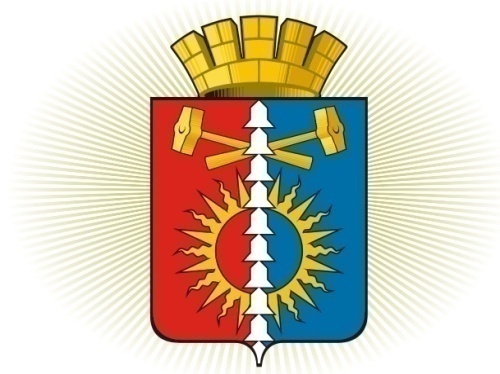 ДУМА ГОРОДСКОГО ОКРУГА ВЕРХНИЙ ТАГИЛШЕСТОЙ СОЗЫВ	Р Е Ш Е Н И Е	  тридцать первое заседание18.04.2019г. № 31/1город Верхний ТагилО внесении изменений и дополнений в  решение Думы  городского округа Верхний Тагил  от  14.12.2018г.  №27/1  «О  бюджете городского  округа   Верхний  Тагил  на  2019  год и плановый период 2020 и 2021 годов»(в редакции от 21.03.2019г. № 30/2)         В соответствии с  Бюджетным  кодексом  Российской Федерации,  постановлением Правительства Свердловской области от 01.04.2019г. № 197-ПП «О распределении субсидий из областного бюджета местным бюджетам, предоставление которых предусмотрено государственной программой Свердловской области «Реализация молодежной политики и патриотического воспитания граждан в Свердловской области до 2024 года», между муниципальными образованиями, расположенными на территории Свердловской области, в 2019 году»,  Положением о бюджетном процессе  в городском округе Верхний Тагил, утвержденным решением Думы городского округа Верхний Тагил от 19.06.2014г. № 28/2 (в редакции от 16.11.2017г. № 14/4), руководствуясь Уставом городского округа Верхний Тагил,  Дума городского округа Верхний Тагил Р Е Ш И Л А:         1.  Увеличить  доходную часть бюджета городского округа Верхний Тагил   на 2019 год на  770,2 тыс. рублей,  в том числе межбюджетные трансферты из областного бюджета увеличить на 770,2 тыс. рублей.         2. Увеличить  расходную часть бюджета городского округа Верхний Тагил   на 2019 год на  770,2 тыс. рублей, в том числе по главным распорядителям:          - по Администрации городского округа Верхний Тагил  увеличить расходы на  747,2 тыс. рублей;	- по МКУ «Управление культуры, спорта и молодежной политике городского округа Верхний Тагил» увеличить расходы на 212,6 тыс. рублей;- по МКУ «Управление образования городского округа Верхний Тагил» уменьшить расходы 189,6 тыс. рублей.         3.  Внести в решение Думы городского округа Верхний Тагил от 14.12.2018г. № 27/1  «О  бюджете городского  округа   Верхний  Тагил  на  2019 год и плановый период 2020 и 2021 годов» следующие изменения:          3.1 пункты 1 и  1.1.  изложить в следующей редакции:«1. Утвердить общий объем доходов местного бюджета городского округа Верхний Тагил:1.1. на 2019 год 469 312,5 тыс. рублей, в том числе объем межбюджетных трансфертов из областного бюджета  - 319 591,3 тыс. рублей».         3.2. пункты 2 и 2.1.,2.2, 2.3 изложить в следующей редакции:	«2. Утвердить общий объем расходов  местного бюджета:          2.1. на 2019 год  550 004,6 тыс. рублей»;2.2. на плановый период 2020 года 448 764,8 тыс. рублей, в том числе условно утвержденные расходы 8 657,7 тыс. рублей»;          2.3. на плановый период 2021 года 467 449,4 тыс. рублей, в том числе условно утвержденные расходы 13 154,5 тыс. рублей ».        3.3. пункт 3 и 3.1изложить в следующей редакции:        «3. Утвердить размер   дефицита местно бюджета:         3.1. на 2019 год 80 692,1 тыс. рублей».         4. Приложения 2,4,5,6,7,8,9,14  к решению Думы городского округа Верхний Тагил от 14.12.2018г. № 27/1 «О бюджете городского округа Верхний Тагил на 2019 год и плановый период 2020 и 2021 годов» изложить в новой редакции (Приложения 2,4,5,6,7,8,9,14).              5. Настоящее Решение вступает в силу после его официального опубликования.       6. Опубликовать настоящее Решение в газете «Местные ведомости» и разместить на официальном сайте городского округа Верхний Тагил www.go-vtagil.ru и официальном сайте Думы городского округа Верхний Тагил www.duma-vtagil.ru.       7.  Контроль за исполнением настоящего Решения возложить на заместителя главы администрации по экономическим вопросам (Поджарову Н.Е.).<1*> Примечание. В части доходов, подлежащих зачислению в местный  бюджет городского округаПриложение № 9к Решению Думы городского округа Верхний  Тагилот  «18» апреля  2019г. №31/1 Свод источников внутреннего финансирования дефицита местного бюджета на 2019 годНомер строкиКод главного администратора доходов бюджетаКод  вида доходов местного       бюджетаНаименование главного администратора или дохода местного бюджета1234048Федеральная служба по надзору в сфере природопользования  (Росприроднадзор)0481 12 01010 01 0000 120Плата за выбросы загрязняющих веществ в атмосферный воздух стационарными объектами <1*>0481 12 01030 01 0000 120Плата за сбросы загрязняющих веществ в водные объекты <1*>0481 12 01040 01 0000 120Плата за размещение отходов производства и потребления  <1*>0481 12 01041 01 0000 120Плата за размещение отходов производства <1*>0481 12 01042 01 0000 120Плата за размещение твердых коммунальных отходов <1*>100Управление Федерального казначейства по Свердловской области 1001 03 02231 01 0000 110Доходы от уплаты акцизов на дизельное топливо, подлежащие распределению между бюджетами субъектов Российской Федерации и местными бюджетами с учетом установленных дифференцированных нормативов отчислений в местные бюджеты (по нормативам, установленным Федеральным законом о федеральном бюджете в целях формирования дорожных фондов субъектов Российской Федерации) <1*>1001 03 02241 01 0000 110Доходы от уплаты акцизов на моторные масла для дизельных и (или) карбюраторных (инжекторных) двигателей, подлежащие распределению между бюджетами субъектов Российской Федерации и местными бюджетами с учетом установленных дифференцированных нормативов отчислений в местные бюджеты (по нормативам, установленным Федеральным законом о федеральном бюджете в целях формирования дорожных фондов субъектов Российской Федерации) <1*>1001 03 02251 01 0000 110Доходы от уплаты акцизов на автомобильный бензин, подлежащие распределению между бюджетами субъектов Российской Федерации и местными бюджетами с учетом установленных дифференцированных нормативов отчислений в местные бюджеты (по нормативам, установленным Федеральным законом о федеральном бюджете в целях формирования дорожных фондов субъектов Российской Федерации) <1*>1001 03 02261 01 0000 110Доходы от уплаты акцизов на прямогонный бензин, подлежащие распределению между бюджетами субъектов Российской Федерации и местными бюджетами с учетом установленных дифференцированных нормативов отчислений в местные бюджеты (по нормативам, установленным Федеральным законом о федеральном бюджете в целях формирования дорожных фондов субъектов Российской Федерации) <1*>182Управление Федеральной налоговой службы  по Свердловской  области 1821 01 02000 01 0000 110Налог на доходы физических лиц <1*>1821 05 01010 01 0000 110Налог, взимаемый с налогоплательщиков, выбравших в качестве объекта налогообложения доходы <1*>1821 05 01011 01 0000 110Налог, взимаемый с налогоплательщиков, выбравших в качестве объекта налогообложения доходы <1*>1821 05 01012 01 0000 110Налог, взимаемый с налогоплательщиков, выбравших в качестве объекта налогообложения доходы (за налоговые периоды, истекшие до 1 января 2011 года) <1*>1821 05 01020 01 0000 110Налог, взимаемый с налогоплательщиков, выбравших в качестве объекта налогообложения доходы, уменьшенные на величину расходов <1*>182 1 05 01021 01 0000 110Налог, взимаемый с налогоплательщиков, выбравших в качестве объекта налогообложения доходы, уменьшенные на величину расходов (в том числе минимальный налог, зачисляемый в бюджеты субъектов Российской Федерации) <1*>1821 05 01022 01 0000 110Налог, взимаемый с налогоплательщиков, выбравших в качестве объекта налогообложения доходы, уменьшенные на величину расходов (за налоговый периоды, истекшие до 1 января 2011 года) <1*>1821 05 01050 01 0000 110Минимальный налог, зачисляемый в бюджеты субъектов Российской Федерации (за налоговые периоды, истекшие до 1 января 2016 года)<1*> 1821 05 02010 02 0000 110Единый налог на вмененный доход для отдельных видов деятельности 1821 05 02020 02 0000 110Единый налог на вмененный доход для отдельных видов деятельности (за налоговые периоды, истекшие до 1 января 2011 года) 182 1 05 03010 01 0000 110Единый сельскохозяйственный налог 1821 05 03020 01 0000 110Единый сельскохозяйственный налог (за налоговые периоды, истекшие до 1 января 2011 года) 1821 05 04010 02 0000 110Налог, взимаемый в связи  с применением патентной системы налогообложения, зачисляемый в бюджеты городских округов1821 06 01020 04 0000 110 Налог на имущество физических лиц, взимаемый по ставкам применяемым к объектам налогообложения, расположенным в границах городских округов1821 06 06032 04 0000 110Земельный налог с организаций, обладающих земельным участком, расположенным в границах городских округов1821 06  06042 04 0000 110Земельный налог с физических лиц, обладающих земельным участком, расположенным в границах городских округов1821 08 03010 01 0000 110Государственная пошлина по делам, рассматриваемым в судах общей юрисдикции, мировыми судьями (за исключением  Верховного Суда Российской Федерации)  1821 09 04052 04 0000 110Земельный налог (по обязательствам, возникшим до 1 января 2006 года), мобилизуемый на территориях городских округов1821 09 07052 04 0000 110Прочие местные налоги и сборы, мобилизуемые на территориях городских округов1821 16 03010 01 0000 140Денежные взыскания  (штрафы) за нарушение законодательства о налогах и сборах, предусмотренные статьями 116, 119.1,119.2, пунктами 1 и 2  статьи 120, статьями 125,126,126.1,128,129,129.1,129.4,132,133,134,135,135.1,135.2 Налогового кодекса Российской Федерации 1821 16 03030 01 0000 140Денежные взыскания (штрафы) за  административные правонарушения в области налогов и сборов, предусмотренные Кодексом Российской Федерации об административных правонарушениях 1821 16 06000 01 0000 140Денежные взыскания (штрафы) за нарушение законодательства о применении контрольно-кассовой техники при осуществлении наличных денежных расчетов  и  (или)  расчетов с использованием платежных карт004Министерство финансов Свердловской области0041 16 33040 04 0000 140Денежные взыскания (штрафы) за нарушение законодательства Российской Федерации о  контрактной системе в сфере закупок товаров,  работ,  услуг для обеспечения государственных и муниципальных нужд для  нужд городских округов017Министерство природных ресурсов и экологии Свердловской области0171 16 90040 04 0000 140Прочие поступления от денежных взысканий (штрафов) и иных сумм в возмещение ущерба, зачисляемые в бюджеты городских округов901Администрация городского округа Верхний Тагил9011 08 07150 01 0000 110Государственная пошлина за выдачу разрешения на установку рекламной конструкции9011 08 07173 01 0000 110Государственная пошлина за выдачу органом местного самоуправления городского округа специального разрешения на движение по автомобильным дорогам транспортных средств, осуществляющих перевозки опасных, тяжеловесных и (или) крупногабаритных грузов, зачисляемая в бюджеты городских округов9011 11 05012 04 0000 120Доходы, получаемые в виде арендной платы за земельные участки, государственная собственность на которые не разграничена и которые расположены в границах городских округов, а также средства от продажи права на заключение договоров аренды указанных земельных участков9011 11 05024 04 0000 120Доходы, получаемые в виде арендной платы, а также средства от продажи права на заключение договоров аренды за земли, находящиеся в собственности городских округов (за исключением земельных участков муниципальных бюджетных и автономных учреждений)9011 11 05074 04 0000 120Доходы от сдачи в аренду имущества, составляющего казну городских округов (за исключением земельных участков) 9011 11 07014 04 0000 120Доходы от перечисления части прибыли, остающейся после уплаты налогов и иных обязательных платежей муниципальных унитарных предприятий, созданных городскими округами 9011 11 09044 04 0000 120Прочие поступления от использования имущества, находящегося в собственности городских округов (за исключением имущества муниципальных бюджетных и автономных учреждений, а также имущества муниципальных унитарных предприятий, в том числе казенных)9011 13 02994 04 0000 130Прочие доходы от компенсации затрат бюджетов городских округов9011 14 02043 04 0000 410Доходы от реализации иного имущества, находящегося в собственности городских округов (за исключением имущества муниципальных бюджетных и автономных учреждений, а также имущества муниципальных унитарных предприятий, в том числе казенных) в части реализации основных средств по указанному имуществу9011 14 06012 04 0000 430Доходы от продажи земельных участков, государственная собственность на которые не разграничена и которые расположены в границах городских округов 9011 14 06024 04 0000 430Доходы от продажи земельных участков, находящихся в собственности городских округов (за исключением земельных участков муниципальных бюджетных и автономных учреждений)9011 16 32000 04 0000 140Денежные взыскания, налагаемые в возмещение ущерба, причиненного в результате незаконно или нецелевого  использования   бюджетных средств (в части бюджетов городских округов)9011 16 37030 04 0000 140Поступления сумм в возмещение вреда, причиняемого автомобильным дорогам местного значения транспортными средствами, осуществляющими перевозки тяжеловесных и (или) крупногабаритных грузов, зачисляемые в бюджеты городских округов9011 16 46000 04 0000 140Поступления сумм в возмещение ущерба в связи с нарушением исполнителем (подрядчиком) условий государственных контрактов или иных договоров, финансируемых за счет средств муниципальных дорожных фондов городских округов, либо в связи с уклонением от заключения таких контрактов или иных договоров9011 16 51020 02 0000 140Денежные взыскания (штрафы), установленные законами субъектов Российской Федерации за несоблюдение муниципальных правовых  актов, зачисляемые в бюджеты городских округов901 1 16 90040 04 0000 140Прочие поступления от денежных   взысканий (штрафов) и иных сумм в возмещение ущерба, зачисляемые в бюджеты городских округов 9011 17 01040 04 0000 180Невыясненные поступления, зачисляемые в бюджеты  городских  округов 9011 17 05040 04 0000 180Прочие неналоговые доходы бюджетов городских округов9012 02 20077 04 0000 150Субсидии бюджетам городских округов на софинансирование капитальных вложений в объекты муниципальной собственности9012 02 25497 04 0000 150Субсидии бюджетам городских округов на реализацию мероприятий по обеспечению жильем молодых семей901 2 02 29999 04 0000 150Прочие субсидии бюджетам городских округов9012 02 30022 04 0000 150Субвенции бюджетам городских округов  на предоставление  гражданам субсидий на оплату жилого помещения и коммунальных услуг901 2 02 30024  04 0000 150Субвенции бюджетам городских округов на выполнение передаваемых полномочий субъектов Российской Федерации901 2 02 35118 04 0000 150Субвенции бюджетам городских округов на осуществление первичного воинского учета на территориях, где отсутствуют военные комиссариаты9012 02 35120 04 0000 150Субвенции бюджетам городских округов на осуществление полномочий по составлению (изменению) списков кандидатов в присяжные заседатели федеральных судов общей юрисдикции в Российской Федерации901 2 02 35250 04 0000 150Субвенции бюджетам городских округов на оплату жилищно-коммунальных услуг отдельным категориям граждан9012 02 35462 04 0000 150Субвенции бюджетам городских округов на компенсацию отдельным категориям граждан оплаты взноса на капитальный ремонт общего имущества в многоквартирном доме9012 02 49999 04 0000 150Прочие межбюджетные трансферты, передаваемые бюджетам городских округов9012 07 04010 04 0000 150Безвозмездные поступления от физических и юридических лиц на финансовое обеспечение дорожной деятельности, в том числе добровольных пожертвований, в отношении автомобильных дорог общего пользования местного значения городских округов9012 07 04050 04 0000 150Прочие безвозмездные поступления в бюджеты городских округов9012 19 35118 04 0000 150Возврат остатков субвенций на осуществление первичного воинского учета на территориях, где отсутствуют военные комиссариаты из бюджетов городских округов901 2 19 35120 04 0000 150Возврат остатков субвенций на осуществление полномочий по составлению (изменению) списков кандидатов в присяжные заседатели федеральных судов общей юрисдикции в Российской Федерации из бюджетов городских округов9012 19 35250 04 0000 150Возврат остатков субвенций на оплату жилищно-коммунальных услуг отдельным категориям граждан из бюджетов городских округов9012 19 35462 04 0000 150Возврат остатков субвенций на компенсацию отдельным категориям граждан оплаты взноса на капитальный ремонт общего имущества в многоквартирном доме из бюджетов городских округов901 2 19 60010 04 0000 150Возврат прочих остатков субсидий, субвенций и иных межбюджетных трансфертов, имеющих целевое назначение, прошлых лет из бюджетов городских округов906Муниципальное казенное учреждение «Управление образования городского округа Верхний Тагил»9061 11 05034 04 0000 120Доходы от сдачи в аренду имущества, находящегося в оперативном управлении органов управления городских округов и созданных ими учреждений (за исключением имущества муниципальных бюджетных и автономных учреждений)9061 13 02994 04 0000 130Прочие доходы от компенсации затрат бюджетов городских округов9061 17 01040 04 0000 180Невыясненные поступления, зачисляемые в бюджеты  городских  округов 906 1 17 05040 04 0000 180Прочие неналоговые доходы бюджетов городских округов906 2 02 29999 04 0000 150Прочие субсидии бюджетам городских округов9062 02 30024 04 0000 150Субвенции бюджетам городских округов на выполнение передаваемых полномочий субъектов Российской Федерации906 2 02 39999 04 0000 150 Прочие субвенции бюджетам городских округов906 2 02 49999 04 0000 150Прочие межбюджетные трансферты, передаваемые  бюджетам городских округов9062 07 04050 04 0000 150Прочие безвозмездные поступления в бюджеты городских округов906 2 18 04010 04 0000 150 Доходы бюджетов городских округов от возврата бюджетными учреждениями остатков субсидий прошлых лет906 2 19 60010 04 0000 150Возврат прочих остатков субсидий, субвенций и иных межбюджетных трансфертов, имеющих целевое назначение, прошлых лет из бюджетов городских округов908Муниципальное казенное учреждение «Управление  культуры, спорта  и молодежной политики городского округа Верхний Тагил»9081 13 02994 04 0000 130Прочие доходы от компенсации затрат бюджетов городских округов9081 17 01040 04 0000 180Невыясненные поступления, зачисляемые в бюджеты  городских  округов 9081 17 05040 04 0000 180Прочие неналоговые доходы бюджетов городских округов9082 02 29999 04 0000 150Прочие субсидии бюджетам городских округов9082 02 49999 04 0000 150Прочие межбюджетные трансферты, передаваемые бюджетам городских округов9082 07 04050 04 0000 150Прочие безвозмездные поступления в бюджеты городских округов9082 18 04010 04 0000 150 Доходы бюджетов городских округов от возврата бюджетными учреждениями остатков субсидий прошлых лет908 2 19 60010 04 0000 150Возврат прочих остатков субсидий, субвенций и иных межбюджетных трансфертов, имеющих целевое назначение, прошлых лет из бюджетов городских округов913Контрольный орган - Счетная палата городского округа Верхний Тагил 9131 16 51020 02 0000 140Денежные взыскания (штрафы), установленные законами субъектов Российской Федерации за несоблюдение муниципальных правовых актов, зачисляемые в бюджеты городских округов919Финансовый отдел администрации  городского округа  Верхний  Тагил9191 16 32000 04 0000 140Денежные взыскания, налагаемые в возмещение ущерба, причиненного в результате незаконного или нецелевого  использования   бюджетных средств (в части бюджетов городских округов)9191 17 01040 04 0000 180Невыясненные поступления, зачисляемые в бюджеты  городских  округов 9192 02 15001 04 0000 150Дотации бюджетам городских округов на выравнивание бюджетной обеспеченности9192 08 04000 04 0000 150Перечисления из бюджетов городских округов (в бюджеты городских округов) для осуществления  возврата (зачета) излишне уплаченных  или излишне взысканных сумм налогов, сборов и иных платежей, а также сумм процентов за несвоевременное  осуществление  такого возврата  и процентов, начисленных на излишне взысканные суммы9192 19 60010 04 0000 150Возврат прочих остатков субсидий, субвенций и иных межбюджетных трансфертов, имеющих целевое назначение, прошлых лет из бюджетов городских округовПриложение № 5к Решению Думыгородского округа Верхний Тагилот 18.04.2019 №31/1Приложение № 5к Решению Думыгородского округа Верхний Тагилот 18.04.2019 №31/1Приложение № 5к Решению Думыгородского округа Верхний Тагилот 18.04.2019 №31/1Приложение № 5к Решению Думыгородского округа Верхний Тагилот 18.04.2019 №31/1Приложение № 5к Решению Думыгородского округа Верхний Тагилот 18.04.2019 №31/1Приложение № 5к Решению Думыгородского округа Верхний Тагилот 18.04.2019 №31/1Приложение № 5к Решению Думыгородского округа Верхний Тагилот 18.04.2019 №31/1Приложение № 5к Решению Думыгородского округа Верхний Тагилот 18.04.2019 №31/1Приложение № 5к Решению Думыгородского округа Верхний Тагилот 18.04.2019 №31/1Приложение № 5к Решению Думыгородского округа Верхний Тагилот 18.04.2019 №31/1Приложение № 5к Решению Думыгородского округа Верхний Тагилот 18.04.2019 №31/1Приложение № 5к Решению Думыгородского округа Верхний Тагилот 18.04.2019 №31/1      Распределение бюджетных ассигнований по разделам, подразделам, целевым статьям      Распределение бюджетных ассигнований по разделам, подразделам, целевым статьям      Распределение бюджетных ассигнований по разделам, подразделам, целевым статьям      Распределение бюджетных ассигнований по разделам, подразделам, целевым статьям      Распределение бюджетных ассигнований по разделам, подразделам, целевым статьям      Распределение бюджетных ассигнований по разделам, подразделам, целевым статьям(муниципальным программам и непрограммным направлениям деятельности),(муниципальным программам и непрограммным направлениям деятельности),(муниципальным программам и непрограммным направлениям деятельности),(муниципальным программам и непрограммным направлениям деятельности),(муниципальным программам и непрограммным направлениям деятельности),группам и подгруппам видов расходов классификации расходов бюджетов на 2019 годгруппам и подгруппам видов расходов классификации расходов бюджетов на 2019 годгруппам и подгруппам видов расходов классификации расходов бюджетов на 2019 годгруппам и подгруппам видов расходов классификации расходов бюджетов на 2019 годгруппам и подгруппам видов расходов классификации расходов бюджетов на 2019 годНомер строкиНаименование раздела, подраздела, целевой статьи и вида расходовКод раздела, подразделаКод целевой статьиКод вида расходовСумма, руб1234561ВСЕГО РАСХОДОВ550 004 659,682  ОБЩЕГОСУДАРСТВЕННЫЕ ВОПРОСЫ0100000000000000032 450 522,183    Функционирование высшего должностного лица субъекта Российской Федерации и муниципального образования010200000000000001 636 701,004      Мероприятия, направленные на выплаты по оплате труда работникам органов местного самоуправления010212211010100001 636 701,005        Фонд оплаты труда государственных (муниципальных) органов010212211010101211 297 666,006        Взносы по обязательному социальному страхованию на выплаты денежного содержания и иные выплаты работникам государственных (муниципальных) органов01021221101010129339 035,007    Функционирование законодательных (представительных) органов государственной власти и представительных органов муниципальных образований01030000000000000775 154,008      Мероприятия, направленные на выплаты по оплате труда работникам органов местного самоуправления01032001501010000541 206,009        Фонд оплаты труда государственных (муниципальных) органов01032001501010121408 676,0010        Иные выплаты персоналу государственных (муниципальных) органов, за исключением фонда оплаты труда010320015010101229 100,0011        Взносы по обязательному социальному страхованию на выплаты денежного содержания и иные выплаты работникам государственных (муниципальных) органов01032001501010129123 430,0012      Мероприятия, направленные на обеспечение деятельности органов местного самоуправления01032001501020000233 948,0013        Закупки товаров, работ, услуг в сфере информационно-коммуникационных  технологий0103200150102024260 750,0014        Прочая закупка товаров, работ и услуг01032001501020244173 198,0015    Функционирование Правительства Российской Федерации, высших исполнительных органов государственной власти субъектов Российской Федерации, местных администраций0104000000000000016 723 570,6816      Мероприятия, направленные на выплаты по оплате труда работникам органов местного самоуправления0104122120101000013 225 023,0017        Фонд оплаты труда государственных (муниципальных) органов0104122120101012110 100 018,0018        Иные выплаты персоналу государственных (муниципальных) органов, за исключением фонда оплаты труда0104122120101012274 800,0019        Взносы по обязательному социальному страхованию на выплаты денежного содержания и иные выплаты работникам государственных (муниципальных) органов010412212010101293 050 205,0020      Мероприятия, направленные на обеспечение деятельности органов местного самоуправления010412212010200001 484 682,1821        Закупки товаров, работ, услуг в сфере информационно-коммуникационных  технологий01041221201020242173 095,0022        Прочая закупка товаров, работ и услуг010412212010202441 311 587,1823      Мероприятия, направленные на выплаты по оплате труда работникам органов местного самоуправления010412213010100001 630 869,0024        Фонд оплаты труда государственных (муниципальных) органов010412213010101211 250 744,0025        Иные выплаты персоналу государственных (муниципальных) органов, за исключением фонда оплаты труда010412213010101222 400,0026        Взносы по обязательному социальному страхованию на выплаты денежного содержания и иные выплаты работникам государственных (муниципальных) органов01041221301010129377 725,0027      Мероприятия, направленные на обеспечение деятельности органов местного самоуправления01041221301020000382 996,5028        Закупки товаров, работ, услуг в сфере информационно-коммуникационных  технологий01041221301020242133 177,5029        Прочая закупка товаров, работ и услуг01041221301020244249 819,0030    Судебная система01050000000000000800,0031      Мероприятия, направленные на осуществление государственного полномочия по составлению, ежегодному изменению и дополнению списков и запасных списков кандидатов в присяжные заседатели федеральных судов общей юрисдикции01051220451200000800,0032        Прочая закупка товаров, работ и услуг01051220451200244800,0033    Обеспечение деятельности финансовых, налоговых и таможенных органов и органов финансового (финансово-бюджетного) надзора010600000000000007 035 195,0034      Мероприятия, направленные на совершенствование информационной системы01061921406710000682 656,0035        Закупки товаров, работ, услуг в сфере информационно-коммуникационных  технологий01061921406710242682 656,0036      Мероприятия, направленные на выплаты по оплате труда работникам органов местного самоуправления010619314010100005 330 050,0037        Фонд оплаты труда государственных (муниципальных) органов010619314010101214 064 708,0038        Иные выплаты персоналу государственных (муниципальных) органов, за исключением фонда оплаты труда0106193140101012237 800,0039        Взносы по обязательному социальному страхованию на выплаты денежного содержания и иные выплаты работникам государственных (муниципальных) органов010619314010101291 227 542,0040      Мероприятия, направленные на обеспечение деятельности органов местного самоуправления01061931401020000159 714,0041        Прочая закупка товаров, работ и услуг01061931401020244159 714,0042      Мероприятия, направленные на выплаты по оплате труда работникам органов местного самоуправления01062001601010000735 094,0043        Фонд оплаты труда государственных (муниципальных) органов01062001601010121564 589,0044        Взносы по обязательному социальному страхованию на выплаты денежного содержания и иные выплаты работникам государственных (муниципальных) органов01062001601010129170 505,0045      Мероприятия, направленные на обеспечение деятельности органов местного самоуправления01062001601020000127 681,0046        Закупки товаров, работ, услуг в сфере информационно-коммуникационных  технологий0106200160102024251 978,0047        Прочая закупка товаров, работ и услуг0106200160102024475 703,0048    Резервные фонды01110000000000000150 000,0049      Мероприятия, направленные на формирование резервного фонда городского округа Верхний Тагил01111220407050000150 000,0050        Резервные средства01111220407050870150 000,0051    Другие общегосударственные вопросы011300000000000006 129 101,5052      Мероприятия, направленные на содержание и ремонт объектов муниципального недвижимого имущества, составляющего казну городского округа Верхний Тагил01130910105210000941 627,8153        Прочая закупка товаров, работ и услуг01130910105210244941 627,8154      Мероприятия, направленные на проведение оценки рыночной стоимости или размера арендной платы муниципального имущества, земельных участков01130910105220000150 000,0055        Прочая закупка товаров, работ и услуг01130910105220244150 000,0056      Мероприятия, направленные на выполнение кадастровых работ, подготовки проектов межевания территории и формирование земельных участков для предоставления в собственность льготным категориям граждан в соответствии с законодательством01130910105230000400 000,0057        Прочая закупка товаров, работ и услуг01130910105230244400 000,0058      Мероприятия, направленные на проведение инвентаризационно - технических и кадастровых работ в отношении объектов коммунальной инфраструктуры0113091010524000089 425,0059        Прочая закупка товаров, работ и услуг0113091010524024489 425,0060      Мероприятия, направленные на организацию проведения инвентаризационно - технических работ в отношении объектов недвижимого имущества и бесхозяйного имущества0113091010525000060 575,0061        Прочая закупка товаров, работ и услуг0113091010525024460 575,0062      Мероприятия, направленные на проведение кадастровых работ в отношении автомобильных дорог общего пользования01130910105280000278 000,0063        Прочая закупка товаров, работ и услуг01130910105280244278 000,0064      Мероприятия, направленные на проведение работ по подготовке экспертных заключений011309101052Б000050 000,0065        Прочая закупка товаров, работ и услуг011309101052Б024450 000,0066      Мероприятия, направленные на демонтаж незаконно установленных рекламных конструкций011309101052Д000010 000,0067        Прочая закупка товаров, работ и услуг011309101052Д024410 000,0068      Мероприятия, направленные на демонтаж нестационарных объектов, иных незаконных и самовольных зданий, сооружений011309101052Ж000010 000,0069        Прочая закупка товаров, работ и услуг011309101052Ж024410 000,0070      Мероприятия, направленные на содержание архива01131220407020000105 000,0071        Прочая закупка товаров, работ и услуг01131220407020244105 000,0072      Мероприятия, направленные на оплату прочих налогов, сборов и иных платежей (в том числе ежегодный взнос в Ассоциацию муниципальных организаций01131220407080000150 457,9173        Уплата иных платежей01131220407080853150 457,9174      Мероприятия, направленные на оплату представительских и иных прочих расходов администрации городского округа Верхний Тагил0113122040710000060 000,0075        Прочая закупка товаров, работ и услуг0113122040710024460 000,0076      Мероприятия, направленные на выплаты по оплате труда работников муниципальных  казенных учреждений011312204096000001 484 976,5477        Фонд оплаты труда казенных учреждений и взносы по обязательному социальному страхованию011312204096001111 140 534,9878        Взносы по обязательному социальному страхованию на выплаты по оплате труда работников и иные выплаты работникам казенных учреждений01131220409600119344 441,5679      Мероприятия, направленные на обеспечение деятельности муниципальных  казенных учреждений011312204097000001 666 202,1780        Закупки товаров, работ, услуг в сфере информационно-коммуникационных  технологий0113122040970024224 720,0081        Прочая закупка товаров, работ и услуг011312204097002441 561 732,1782        Уплата налога на имущество организаций  и земельного налога0113122040970085179 750,0083      Мероприятия, направленные на осуществление государственного полномочия Свердловской области  по определению перечня должностных лиц, уполномоченных составлять  протоколы об административных  правонарушениях, предусмотренных законом Свердловской области01131220441100000100,0084        Прочая закупка товаров, работ и услуг01131220441100244100,0085      Мероприятия, направленные на осуществление государственного полномочия Свердловской области по созданию административных комиссий01131220441200000106 400,0086        Прочая закупка товаров, работ и услуг01131220441200244106 400,0087      Мероприятия, направленные на исполнение судебных актов по искам к муниципальному образованию01132000808310000566 337,0788        Исполнение судебных актов Российской Федерации и мировых соглашений по возмещению причиненного вреда01132000808310831566 337,0789  НАЦИОНАЛЬНАЯ ОБОРОНА02000000000000000492 500,0090    Мобилизационная и вневойсковая подготовка02030000000000000492 500,0091      Мероприятия, направленные на первичный воинский учет на территориях, на которых отсутствуют военные комиссариаты02031220451180000492 500,0092        Фонд оплаты труда государственных (муниципальных) органов02031220451180121307 131,0093        Взносы по обязательному социальному страхованию на выплаты денежного содержания и иные выплаты работникам государственных (муниципальных) органов0203122045118012992 754,0094        Закупки товаров, работ, услуг в сфере информационно-коммуникационных  технологий0203122045118024213 013,0095        Прочая закупка товаров, работ и услуг0203122045118024479 602,0096  НАЦИОНАЛЬНАЯ БЕЗОПАСНОСТЬ И ПРАВООХРАНИТЕЛЬНАЯ ДЕЯТЕЛЬНОСТЬ030000000000000006 903 950,6697    Защита населения и территории от последствий чрезвычайных ситуаций природного и техногенного характера, гражданская оборона030900000000000006 029 736,8498      Мероприятия, направленные на подготовку  и поддержание в готовности органов управления, сил и средств городского звена РСЧС, на  подготовку и обучение по ГО, НАСФ030915101088100003 000,0099        Прочая закупка товаров, работ и услуг030915101088102443 000,00100      Мероприятия, направленные на приобретение табельного имущества, предметов мебели, средств связи для территориальных подразделений НАСФ0309151010882000020 000,00101        Прочая закупка товаров, работ и услуг0309151010882024420 000,00102      Мероприятия, направленные на совершенствование учебно-материальной базы, на подготовку и обучение населения способам защиты при чрезвычайных ситуациях030915101088300002 000,00103        Прочая закупка товаров, работ и услуг030915101088302442 000,00104      Мероприятия, направленные на совершенствование, поддержание в готовности и техническое обслуживание системы оповещения, информирование населения об угрозе возникновения ЧС03091510108840000160 000,00105        Прочая закупка товаров, работ и услуг0309151010884024465 000,00106        Субсидии автономным учреждениям на иные цели0309151010884062295 000,00107      Мероприятия, направленные на поддержание в постоянной готовности и  совершенствование загородного  пункта управления выдачи СИЗ, склада имущества ГО Верхний Тагил0309151010885000030 000,00108        Прочая закупка товаров, работ и услуг0309151010885024430 000,00109      Мероприятия, направленные на создание резерва материальных средств, ГСМ на осуществление мероприятий по ликвидации аварийных или чрезвычайных ситуаций0309151010886000030 000,00110        Прочая закупка товаров, работ и услуг0309151010886024430 000,00111      Мероприятия, направленные на разработку Плана действий по предупреждению и ликвидации ситуаций природного и техногенного характера на территории городского округа Верхний Тагил0309151010889000090 000,00112        Прочая закупка товаров, работ и услуг0309151010889024490 000,00113      Мероприятия, направленные на обеспечение деятельности подразделения по гражданской обороне, чрезвычайным ситуациям и моболизационной работе администрации городского округа Верхний Тагил0309151010891000020 000,00114        Прочая закупка товаров, работ и услуг0309151010891024420 000,00115      Мероприятия, направленные на обеспечение безопасности людей на водных объектах городского округа Верхний Тагил030915103094100005 000,00116        Прочая закупка товаров, работ и услуг030915103094102445 000,00117      Мероприятия, направленные на выплаты по оплате труда работникам муниципальных  казенных учреждений030915301096000004 203 536,98118        Фонд оплаты труда казенных учреждений и взносы по обязательному социальному страхованию030915301096001113 181 518,42119        Иные выплаты персоналу казенных учреждений, за исключением фонда оплаты труда0309153010960011261 200,00120        Взносы по обязательному социальному страхованию на выплаты по оплате труда работников и иные выплаты работникам казенных учреждений03091530109600119960 818,56121      Мероприятия, направленные на обеспечение деятельности  муниципальных  казенных учреждений030915301097000001 466 199,86122        Закупки товаров, работ, услуг в сфере информационно-коммуникационных  технологий03091530109700242681 060,00123        Прочая закупка товаров, работ и услуг03091530109700244785 139,86124    Обеспечение пожарной безопасности03100000000000000454 000,00125      Мероприятия, направленные на обеспечение деятельности добровольной пожарной дружины городского округа Верхний Тагил0310152010945000049 000,00126        Прочая закупка товаров, работ и услуг0310152010945024449 000,00127      Мероприятия, направленные на восстановление, ремонт  согласно ППБ-03 объектов наружного водоснабжения городского округа для обеспечения пожаротушения0310152010951000095 000,00128        Прочая закупка товаров, работ и услуг0310152010951024495 000,00129      Мероприятия, направленные на организацию проведения мероприятий, направленных  на обеспечение пожарной безопасности для административных зданий ГО Верхний Тагил0310152010952000080 000,00130        Прочая закупка товаров, работ и услуг0310152010952024480 000,00131      Мероприятия, направленные на распространение противопожарных знаний среди жителей городского округа Верхний Тагил0310152010954000040 000,00132        Прочая закупка товаров, работ и услуг0310152010954024440 000,00133      Мероприятия, направленные на подготовку к пожароопасному периоду (создание, устройство и возобновление минерализованных полос)03101520109550000130 000,00134        Прочая закупка товаров, работ и услуг03101520109550244130 000,00135      Мероприятия, направленные на медицинское освидетельствование членов добровольной пожарной дружины городского округа Верхний Тагил0310152010958000056 880,00136        Прочая закупка товаров, работ и услуг0310152010958024456 880,00137      Мероприятия, направленные на приобретение, изготовление и установку аншлагов, знаков (табличек) в соответствии с требованиями ППБ-3031015201095900003 120,00138        Прочая закупка товаров, работ и услуг031015201095902443 120,00139    Другие вопросы в области национальной безопасности и правоохранительной деятельности03140000000000000420 213,82140      Мероприятия, направленные на создание условий для деятельности добровольных формирований  населения по охране общественного порядка03140120601250000119 322,82141        Субсидии (гранты в форме субсидий), подлежащие казначейскому сопровождению03140120601250632119 322,82142      Мероприятия, направленные на проведение тематических мероприятий с целью формирования у граждан уважительного отношения к традициям и обычаям различных народов и национальностей0314013010161000048 000,00143        Субсидии автономным учреждениям на иные цели0314013010161062248 000,00144      Мероприятия, направленные на развитие и воспитание чувства патриотизма  и уважения к истории, традициям России031401301016200007 290,00145        Субсидии автономным учреждениям на иные цели031401301016206227 290,00146      Мероприятия, направленные на формирование толерантного поведения к людям других национальностей и религиозных конфессий0314013010163000018 743,00147        Субсидии автономным учреждениям на иные цели0314013010163062218 743,00148      Мероприятия, направленные на оборудование мест с массовым пребыванием людей средствами видеонаблюдения03140130206920000226 858,00149        Субсидии автономным учреждениям на иные цели03140130206920622226 858,00150  НАЦИОНАЛЬНАЯ ЭКОНОМИКА0400000000000000017 057 829,84151    Сельское хозяйство и рыболовство04050000000000000289 600,00152      Мероприятия, направленные на осуществление государственного полномочия Свердловской области по организации проведения мероприятий по отлову и содержанию безнадзорных собак04051020142П00000289 600,00153        Прочая закупка товаров, работ и услуг04051020142П00244289 600,00154    Дорожное хозяйство0409000000000000014 159 405,00155      Мероприятия, направленные на участковый ремонт ул. Ленина с устройством водоотводного лотка04090310402040000150 000,00156        Прочая закупка товаров, работ и услуг04090310402040244150 000,00157      Мероприятия, направленные на  ремонт и восстановление асфальтового покрытия городских дорог с устройством водопропускных систем (ул.Центральная п.Половинный)040903104020600001 400 000,00158        Прочая закупка товаров, работ и услуг040903104020602441 400 000,00159      Мероприятия, направленные на ямочный ремонт дорог с усовершенствованным  покрытием ул. Островского04090310502110000425 000,00160        Прочая закупка товаров, работ и услуг04090310502110244425 000,00161      Мероприятия, направленные на выполнение комплекса работ по нормативу содержания дорог в течение года040903106022100003 905 000,00162        Прочая закупка товаров, работ и услуг040903106022102443 905 000,00163      Мероприятия, направленные на отсыпку и грейдерование дорог V категории040903111033100002 776 050,00164        Прочая закупка товаров, работ и услуг040903111033102442 776 050,00165      Мероприятия, направленные на разработку программы комплексного развития транспортной инфраструктуры городского округа Верхний Тагил0409031120232000068 950,00166        Прочая закупка товаров, работ и услуг0409031120232024468 950,00167      Мероприятия, направленные на установку дорожных знаков04090330203410000255 000,00168        Прочая закупка товаров, работ и услуг04090330203410244255 000,00169      Мероприятия, направленные на разработку комплексной схемы организации дорожного движения04090330203420000217 639,00170        Прочая закупка товаров, работ и услуг04090330203420244217 639,00171      Мероприятия, направленные на обустройство пешеходных переходов040903302034300004 500 000,00172        Прочая закупка товаров, работ и услуг040903302034302444 500 000,00173      Мероприятия, направленные на нанесение горизонтальной дорожной разметки04090330203450000425 551,00174        Прочая закупка товаров, работ и услуг04090330203450244425 551,00175      Мероприятия, направленные на  приобретение световозращающих элементов и  распространение среди школьников дошкольников и учащихся младших классов и жилеты для класса ЮИД0409171010932000016 215,00176        Субсидии автономным учреждениям на иные цели0409171010932062216 215,00177      Мероприятия, направленные на  организацию  и проведение совместно с ГИБДД мероприятия «Безопасное колесо», для учащихся  общеобразовательных организаций  городского округа Верхний Тагил0409171010934000010 000,00178        Прочая закупка товаров, работ и услуг0409171010934024410 000,00179      Мероприятия, направленные на  пополнение (обновление класса «Светофор»)0409171010935000010 000,00180        Прочая закупка товаров, работ и услуг0409171010935024410 000,00181    Связь и информатика041000000000000001 176 824,84182      Мероприятия, направленные  на текущий ремонт оборудования и инвентаря (оргтехники), заправка картриджей0410032010261000040 000,00183        Закупки товаров, работ, услуг в сфере информационно-коммуникационных  технологий0410032010261024240 000,00184      Мероприятия, направленные на приобретение картриджей0410032010262000076 850,00185        Закупки товаров, работ, услуг в сфере информационно-коммуникационных  технологий0410032010262024276 850,00186      Мероприятия, направленные  на приобретение, настройку, обслуживание компьютерных программ04100320102640000653 824,84187        Закупки товаров, работ, услуг в сфере информационно-коммуникационных  технологий04100320102640242653 824,84188      Мероприятия, направленные  на услуги  сайта0410032010265000031 000,00189        Закупки товаров, работ, услуг в сфере информационно-коммуникационных  технологий0410032010265024231 000,00190      Мероприятия, направленные на соблюдение закона о персональных данных04100320102660000205 000,00191        Закупки товаров, работ, услуг в сфере информационно-коммуникационных  технологий04100320102660242205 000,00192      Мероприятия, направленные  на услуги Интернета0410032010267000013 000,00193        Закупки товаров, работ, услуг в сфере информационно-коммуникационных  технологий0410032010267024213 000,00194      Мероприятия, направленные на техническое обслуживание кондиционера041003201026800005 000,00195        Закупки товаров, работ, услуг в сфере информационно-коммуникационных  технологий041003201026802425 000,00196      Мероприятия, направленные  на подключение и обслуживание программы ViPNet0410032010269000063 010,00197        Закупки товаров, работ, услуг в сфере информационно-коммуникационных  технологий0410032010269024240 000,00198        Субсидии автономным учреждениям на иные цели0410032010269062223 010,00199      Мероприятия, направленные  на приобретение запасных частей к оргтехнике041003201026Б000013 150,00200        Закупки товаров, работ, услуг в сфере информационно-коммуникационных  технологий041003201026Б024213 150,00201      Мероприятия, направленные на приобретение ключей доступа ЭЦП041003201026Г00009 000,00202        Закупки товаров, работ, услуг в сфере информационно-коммуникационных  технологий041003201026Г02429 000,00203      Мероприятия, направленные на приобретение лицензионного программного обеспечения041003201026Е000040 000,00204        Закупки товаров, работ, услуг в сфере информационно-коммуникационных  технологий041003201026Е024240 000,00205      Мероприятия, направленные на ревизию локальной сети администрации городского округа Верхний Тагил041003201026М000026 990,00206        Закупки товаров, работ, услуг в сфере информационно-коммуникационных  технологий041003201026М024226 990,00207    Другие вопросы в области национальной экономики041200000000000001 432 000,00208      Мероприятия, направленные на организацию обучения представителей субъектов малого и среднего предпринимательства по актуальным темам для развития предпринимательской деятельности населения, изъявившего желание вести предпринимательскую деятельность0412051020311000050 000,00209        Прочая закупка товаров, работ и услуг0412051020311024450 000,00210      Мероприятия, направленные на осуществление функций по управлению муниципальным имуществом, организация работ по приобретению и ежегодному обслуживанию программных продуктов по учету муниципального имущества и земельных участков0412091010526000042 000,00211        Прочая закупка товаров, работ и услуг0412091010526024442 000,00212      Мероприятия, направленные на выполнение землеустроительных и кадастровых работ в отношении земельных участков. расположенных в границах городского округа Верхний Тагил041209101052Г000050 000,00213        Прочая закупка товаров, работ и услуг041209101052Г024450 000,00214      Мероприятия, направленные на модификацию баз данных муниципальной геоинформационной системы городского округа Верхний Тагил с целью определения и постановки территориальных зон на кадастровый учет04121310107510000830 000,00215        Прочая закупка товаров, работ и услуг04121310107510244830 000,00216      Мероприятия, направленные на размещение информационной системы обеспечения градостроительной деятельности на внешнем серверном оборудовании04121310107530000250 000,00217        Прочая закупка товаров, работ и услуг04121310107530244250 000,00218      Мероприятия, направленные на описание местоположения границ населенных пунктов04121310107560000168 000,00219        Прочая закупка товаров, работ и услуг04121310107560244168 000,00220      Мероприятия, направленные на проведение работ по описанию местоположения границ территориальных зон и населенных пунктов, расположенных на территории Свердловской области, внесение в Единый государственный реестр недвижимости сведений о границах территориальных зон и населенных пунктов, расположенных на территории Свердловской области, выполнение комплексных кадастровых работ0412131014380000042 000,00221        Прочая закупка товаров, работ и услуг0412131014380024442 000,00222  ЖИЛИЩНО-КОММУНАЛЬНОЕ ХОЗЯЙСТВО0500000000000000019 547 290,18223    Жилищное хозяйство050100000000000001 621 439,40224      Мероприятия, направленные на приобретение жилых помещений для нуждающихся в улучшении жилищных условий, состоящих на учете очередности по городскому округу Верхний Тагил050109101052Е0000506 253,00225        Прочая закупка товаров, работ и услуг050109101052Е0244506 253,00226      Мероприятия, направленные на обеспечение  мероприятий  по капитальному ремонту многоквартирных домов (перечисление взноса на капитальный ремонт общего имущества в многоквартирных домах региональному оператору)050112204070600001 115 186,40227        Прочая закупка товаров, работ и услуг050112204070602441 115 186,40228    Коммунальное хозяйство050200000000000009 323 623,00229      Мероприятия, направленные на функционирование Вечного огня на мемориале Воинской Славы (приобретение газовой горелки, сервисное обслуживание, стоимость поставки газа, разработка проекта на установку газовой горелки)05020410102810000326 843,00230        Прочая закупка товаров, работ и услуг05020410102810244326 843,00231      Мероприятия, направленные на строительство газораспределительной сети "Разводящий газопровод мкр. Северный"050204101028М00001 754 190,00232        Прочая закупка товаров, работ и услуг050204101028М02441 754 190,00233      Мероприятия, направленные на строительство газораспределительной сети "Разводящий газопровод мкр.Северный" (областной бюджет)050204101423000004 093 090,00234        Прочая закупка товаров, работ и услуг050204101423002444 093 090,00235      Мероприятия, направленные на энергосбережение и повышение энергетической эффективности. использование энергетических ресурсов на объектах муниципальной собственности050204201029300001 361 000,00236        Прочая закупка товаров, работ и услуг050204201029302441 361 000,00237      Мероприятия, направленные на разработку топливно-энергетического баланса городского округа Верхний Тагил0502042010295000076 500,00238        Прочая закупка товаров, работ и услуг0502042010295024476 500,00239      Мероприятия, направленные на модернизацию сетей наружного освещения с 13 трансформаторных подстанций г.Верхний Тагил050204201029700001 712 000,00240        Прочая закупка товаров, работ и услуг050204201029702441 712 000,00241    Благоустройство050300000000000004 977 412,78242      Мероприятия, направленные на сбор, транспортировку, размещение отходов от деятельности учреждения050310101053Е000039 312,00243        Прочая закупка товаров, работ и услуг050310101053Е024439 312,00244      Мероприятия, направленные на содержание мемориалов и памятников05031020105410000170 000,00245        Прочая закупка товаров, работ и услуг05031020105410244170 000,00246      Мероприятия, направленные на обслуживание уличного освещения05031020105430000300 000,00247        Прочая закупка товаров, работ и услуг05031020105430244300 000,00248      Мероприятия, направленные на содержание уличного освещения050310201054400001 957 513,47249        Прочая закупка товаров, работ и услуг050310201054402441 957 513,47250      Мероприятия, направленные на обслуживание светофоров05031020105450000148 500,00251        Прочая закупка товаров, работ и услуг05031020105450244148 500,00252      Мероприятия, направленные на содержание кладбищ городского округа Верхний Тагил05031020105480000398 000,00253        Прочая закупка товаров, работ и услуг05031020105480244398 000,00254      Мероприятия, направленные на обустройство снежного городка, установка елок050310201054Б000099 979,00255        Прочая закупка товаров, работ и услуг050310201054Б024499 979,00256      Мероприятия, направленные на содержание и установка водоразборных колонок050310201054В000075 200,00257        Прочая закупка товаров, работ и услуг050310201054В024475 200,00258      Мероприятия, направленные на расчистку снега и подсыпку инертными материалами лестниц в поселке Половинный050310201054Г0000103 482,00259        Прочая закупка товаров, работ и услуг050310201054Г0244103 482,00260      Мероприятия, направленные на обслуживание пирса в зимний период времени в поселке Белоречка050310201054Д000035 000,00261        Прочая закупка товаров, работ и услуг050310201054Д024435 000,00262      Мероприятия, направленные на покраску малых архитектурных форм г.Верхний Тагил050310201054Ж000015 645,00263        Прочая закупка товаров, работ и услуг050310201054Ж024415 645,00264      Мероприятия, направленные на обустройство остановочных комплексов050310201054И0000413 950,00265        Прочая закупка товаров, работ и услуг050310201054И0244413 950,00266      Мероприятия, направленные на содержание внутриквартальных территорий050310201054Л0000100 000,00267        Прочая закупка товаров, работ и услуг050310201054Л0244100 000,00268      Мероприятия, направленные на приобретение цветочной рассады050310201054Н000030 000,00269        Прочая закупка товаров, работ и услуг050310201054Н024430 000,00270      Мероприятия, направленные на обслуживание пирса в зимний период  времени в  п.Половинный050310201054С000036 447,00271        Прочая закупка товаров, работ и услуг050310201054С024436 447,00272      Мероприятия, направленные на уборку и содержание мест общего пользования050310201054У0000486 800,00273        Прочая закупка товаров, работ и услуг050310201054У0244486 800,00274      Мероприятия, направленные на комплексное благоустройство дворовой территории, Свердловская область, г. Верхний Тагил, квартал 20 от ул. Лесная, 3 и 5 до ул. Маяковского, 35 и 37050331102054Ф0000350 000,00275        Прочая закупка товаров, работ и услуг050331102054Ф0244350 000,00276      Мероприятия, направленные на разработку проектов благоустройства общественных и дворовых территорий, экспертизы проектов благоустройства общественных и дворовых территорий05033110301810000217 584,31277        Прочая закупка товаров, работ и услуг05033110301810244217 584,31278    Другие вопросы в области жилищно-коммунального хозяйства050500000000000003 624 815,00279      Мероприятия, направленные на оказание дополнительных мер социальной поддержки жителей по льготному посещению бани05050210209110000159 815,00280        Субсидии на возмещение недополученных доходов и (или) возмещение фактически понесенных затрат в связи с производством (реализацией) товаров, выполнением работ, оказанием услуг05050210209110811159 815,00281      Мероприятия, направленные на осуществление государственного полномочия Свердловской области по предоставлению гражданам, проживающим на территории Свердловской области, меры социальной поддержки по частичному освобождению от платы за коммунальные услуги050512204427000003 465 000,00282        Субсидии на возмещение недополученных доходов и (или) возмещение фактически понесенных затрат в связи с производством (реализацией) товаров, выполнением работ, оказанием услуг050512204427008113 465 000,00283  ОХРАНА ОКРУЖАЮЩЕЙ СРЕДЫ060000000000000004 028 412,00284    Охрана объектов растительного и животного мира и среды их обитания060300000000000003 763 412,00285      Мероприятия, направленные на транспортировку и демеркуризацию отработанных ртутьсодержащих ламп, термометров, приборов, приобретение тары для хранения отработанных ламп и термометров, проведение замеров на содержание паров ртути в помещениях0603101010535000017 500,00286        Прочая закупка товаров, работ и услуг0603101010535024417 500,00287      Мероприятия, направленные на обустройство, ремонт и ликвидацию родников, колодцев, скважин, обслуживание ранее обустроенных источников, используемых населением городского округа для питьевых нужд06031010105360000210 000,00288        Прочая закупка товаров, работ и услуг06031010105360244210 000,00289      Мероприятия, направленные на исследование родников, колодцев, скважины для хозяйственно-питьевого водоснабжения и доставка воды в п.Белоречка0603101010537000080 000,00290        Прочая закупка товаров, работ и услуг0603101010537024480 000,00291      Мероприятия, направленные на проведение экологической акции «Марш Парков», участие в экологических  окружных, областных  мероприятиях, слетах, конкурсах, фестивалях, организация городских конкурсов, финансовая поддержка работы экологических кружков0603101010539000029 160,00292        Субсидии автономным учреждениям на иные цели0603101010539062229 160,00293      Мероприятия, направленные на предупреждение, устранение и ликвидация непредвиденных экологических и эпидемиологических ситуаций, проведение дератизации и аккарицидной обработки территории селитебной зоны, утилизация  биологических отходов060310101053Д000072 000,00294        Прочая закупка товаров, работ и услуг060310101053Д024472 000,00295      Мероприятия, направленные на обустройство источников нецентрализованного водоснабжения0603101014210000064 700,00296        Прочая закупка товаров, работ и услуг0603101014210024464 700,00297      Мероприятия, направленные на спил или глубокую обрезку старовозрастных деревьев06031020105470000399 100,00298        Прочая закупка товаров, работ и услуг06031020105470244399 100,00299      Мероприятия, направленные на вывоз мусора от уборки территории во время массовых мероприятий060310201054М0000285 000,00300        Прочая закупка товаров, работ и услуг060310201054М0244285 000,00301      Мероприятия, направленные на обустройство контейнерных площадок060310201054Ш00002 605 952,00302        Прочая закупка товаров, работ и услуг060310201054Ш02442 605 952,00303    Другие вопросы в области охраны окружающей среды06050000000000000265 000,00304      Мероприятия, направленные на работы  по сбору и вывозу несанкционированно размещенных отходов на территории общего пользования городского округа Верхний Тагил, приобретение мешков для сбора  мусора, завоз чистого грунта на газоны06051010105320000265 000,00305        Прочая закупка товаров, работ и услуг06051010105320244265 000,00306  ОБРАЗОВАНИЕ07000000000000000377 328 420,85307    Дошкольное образование07010000000000000194 603 083,69308      Мероприятия, направленные на организацию иммунопрофилактики работников муниципальных учреждений образования, культуры, спорта по ограничению распространения  социально значимых инфекций среди населения07010110201100000249 939,90309        Субсидии бюджетным учреждениям на иные цели0701011020110061297 008,30310        Субсидии автономным учреждениям на иные цели07010110201100622152 931,60311      Мероприятия, направленные на неспецифическую профилактику ОРВИ и гриппа воспитанников дошкольных образовательных учреждений07010110201200000118 441,60312        Субсидии бюджетным учреждениям на иные цели0701011020120061238 126,40313        Субсидии автономным учреждениям на иные цели0701011020120062280 315,20314      Мероприятия, направленные на организацию питания сотрудников  в дошкольных образовательных учреждениях07010610104010000616 005,67315        Субсидии бюджетным учреждениям на иные цели07010610104010612242 068,37316        Субсидии автономным учреждениям на иные цели07010610104010622373 937,30317      Мероприятия, направленные на предоставление муниципальным дошкольным образовательным учреждениям компенсации затрат по предоставлению родителям (законным представителям) льгот на осуществление присмотра и ухода за детьми в ДОУ070106101040200002 089 176,83318        Субсидии бюджетным учреждениям на финансовое обеспечение государственного (муниципального) задания на оказание государственных (муниципальных) услуг (выполнение работ)07010610104020611610 179,94319        Субсидии автономным учреждениям на финансовое обеспечение государственного (муниципального) задания на оказание государственных (муниципальных) услуг (выполнение работ)070106101040206211 478 996,89320      Мероприятия, направленные на финансовое обеспечение государственных гарантий реализации прав на получение общедоступного и бесплатного дошкольного образования в муниципальных общеобразовательных организациях в части финансирования расходов  на оплату  труда работников дошкольных образовательных организаций0701061014511000064 964 000,00321        Субсидии бюджетным учреждениям на финансовое обеспечение государственного (муниципального) задания на оказание государственных (муниципальных) услуг (выполнение работ)0701061014511061125 335 960,00322        Субсидии автономным учреждениям на финансовое обеспечение государственного (муниципального) задания на оказание государственных (муниципальных) услуг (выполнение работ)0701061014511062139 628 040,00323      Мероприятия, направленные на финансовое обеспечение государственных гарантий реализации прав на получение общедоступного и бесплатного дошкольного образования в муниципальных общеобразовательных организациях в части финансирования расходов  на приобретение учебников и учебных пособий, средств обучения, игр, игрушек07010610145120000885 000,00324        Субсидии бюджетным учреждениям на финансовое обеспечение государственного (муниципального) задания на оказание государственных (муниципальных) услуг (выполнение работ)07010610145120611345 150,00325        Субсидии автономным учреждениям на финансовое обеспечение государственного (муниципального) задания на оказание государственных (муниципальных) услуг (выполнение работ)07010610145120621539 850,00326      Мероприятия, направленные на выплаты по оплате труда работников муниципального учреждения0701061060980000026 348 471,26327        Субсидии бюджетным учреждениям на финансовое обеспечение государственного (муниципального) задания на оказание государственных (муниципальных) услуг (выполнение работ)0701061060980061111 315 775,75328        Субсидии автономным учреждениям на финансовое обеспечение государственного (муниципального) задания на оказание государственных (муниципальных) услуг (выполнение работ)0701061060980062115 032 695,51329      Мероприятия, направленные на обеспечение деятельности  муниципального учреждения0701061060990000019 145 307,99330        Субсидии бюджетным учреждениям на финансовое обеспечение государственного (муниципального) задания на оказание государственных (муниципальных) услуг (выполнение работ)070106106099006115 721 590,29331        Субсидии бюджетным учреждениям на иные цели070106106099006122 304 200,00332        Субсидии автономным учреждениям на финансовое обеспечение государственного (муниципального) задания на оказание государственных (муниципальных) услуг (выполнение работ)070106106099006218 856 523,70333        Субсидии автономным учреждениям на иные цели070106106099006222 262 994,00334      Мероприятия, направленные на капитальный ремонт, текущий ремонт, приведение в соответствие с требованиями пожарной безопасности и санитарного законодательства зданий и помещений, в которых  размещаются  муниципальные образовательные  учреждения070106301042100004 727 300,00335        Субсидии автономным учреждениям на иные цели070106301042106224 727 300,00336      Мероприятия, направленные на строительство здания детского дошкольного учреждения на 270 мест07010680104710000847 186,00337        Прочая закупка товаров, работ и услуг07010680104710244847 186,00338      Мероприятия, направленные на завершение строительства и ввода в экспуатацию здания детского дошкольного учреждения на 270 мест за счет средств иных межбюджетных трансфертов0701068014070000049 897 200,00339        Бюджетные инвестиции в объекты капитального строительства государственной (муниципальной) собственности0701068014070041449 897 200,00340      Мероприятия, направленные на строительство и реконструкцию зданий муниципальных дошкольных образовательных учреждений07010680145Б0000024 715 054,44341        Бюджетные инвестиции в объекты капитального строительства государственной (муниципальной) собственности07010680145Б0041424 715 054,44342    Общее образование07020000000000000104 253 763,39343      Мероприятия, направленные на организацию иммунопрофилактики работников муниципальных учреждений образования, культуры, спорта по ограничению распространения  социально значимых инфекций среди населения0702011020110000024 127,20344        Субсидии автономным учреждениям на иные цели0702011020110062224 127,20345      Мероприятия, направленные на обеспечение дотационным питанием учащихся общеобразовательных учреждений07020620104110000531 437,00346        Субсидии автономным учреждениям на финансовое обеспечение государственного (муниципального) задания на оказание государственных (муниципальных) услуг (выполнение работ)07020620104110621531 437,00347      Мероприятия, направленные на обеспечение  бесплатным питанием учащихся начальных классов общеобразовательных учреждений  из многодетных, малообеспеченных  семей, детей сирот, оставшихся без попечения  родителей, детей инвалидов  в  муниципальных общеобразовательных школах070206201454000008 682 000,00348        Субсидии автономным учреждениям на финансовое обеспечение государственного (муниципального) задания на оказание государственных (муниципальных) услуг (выполнение работ)070206201454006218 682 000,00349      Мероприятия, направленные на капитальный ремонт, текущий ремонт, приведение в соответствие с требованиями пожарной безопасности и санитарного законодательства зданий и помещений, в которых  размещаются  муниципальные образовательные  учреждения0702063010421000047 000,00350        Субсидии автономным учреждениям на иные цели0702063010421062247 000,00351      Мероприятия, направленные на организацию  подвоза обучающихся муниципальных общеобразовательных  учреждений07020650104420000389 148,00352        Субсидии автономным учреждениям на иные цели07020650104420622389 148,00353      Мероприятия, направленные на выплаты по оплате труда работников муниципального учреждения070206501098000008 811 190,46354        Субсидии автономным учреждениям на финансовое обеспечение государственного (муниципального) задания на оказание государственных (муниципальных) услуг (выполнение работ)070206501098006218 811 190,46355      Мероприятия, направленные на обеспечение деятельности  муниципального учреждения0702065010990000015 497 860,73356        Субсидии автономным учреждениям на финансовое обеспечение государственного (муниципального) задания на оказание государственных (муниципальных) услуг (выполнение работ)0702065010990062111 482 502,73357        Субсидии автономным учреждениям на иные цели070206501099006224 015 358,00358      Мероприятия, направленные на финансовое обеспечение  государственных гарантий реализации прав на получение общедоступного и бесплатного дошкольного, начального общего, основного общего, среднего общего  образования в муниципальных общеобразовательных организациях  и финансовое обеспечение дополнительного  образования детей в муниципальных общеобразовательных организациях в части финансирования расходов на оплату труда работников общеобразовательных организаций0702065014531000066 342 000,00359        Субсидии автономным учреждениям на финансовое обеспечение государственного (муниципального) задания на оказание государственных (муниципальных) услуг (выполнение работ)0702065014531062166 342 000,00360      Мероприятия, направленные на финансовое обеспечение государственных гарантий реализации прав на получение общедоступного и бесплатного дошкольного, начального общего, основного общего, среднего общего  образования в муниципальных общеобразовательных организациях  и финансовое обеспечение дополнительного  образования детей в муниципальных общеобразовательных организациях в части финансирования расходов на приобретение учебников  и учебных пособий, средств обучения, игр, игрушек070206501453200003 929 000,00361        Субсидии автономным учреждениям на финансовое обеспечение государственного (муниципального) задания на оказание государственных (муниципальных) услуг (выполнение работ)070206501453206213 929 000,00362    Дополнительное образование0703000000000000023 972 810,00363      Мероприятия, направленные на организацию иммунопрофилактики работников муниципальных учреждений образования, культуры, спорта по ограничению распространения  социально значимых инфекций среди населения070301102011000008 250,00364        Субсидии автономным учреждениям на иные цели070301102011006228 250,00365      Мероприятия, направленные на организацию мероприятий среди подростков, молодежи и населения в возрасте от 18 лет по вопросам профилактики заболеваний ВИЧ-инфекцией и туберкулезом: - приобретение информационных стендов в СОШ; - распространение опыта педагогов образовательных организаций через публикацию статей; - спортивно-массовые и культурно-массовые мероприятия, направленные на формирование здорового образа жизни среди населения0703011030112000015 099,00366        Субсидии автономным учреждениям на иные цели0703011030112062215 099,00367      Мероприятия, направленные на выплаты по оплате труда работников муниципального учреждения0703081010980000014 674 068,00368        Субсидии автономным учреждениям на финансовое обеспечение государственного (муниципального) задания на оказание государственных (муниципальных) услуг (выполнение работ)0703081010980062114 674 068,00369      Мероприятия, направленные на обеспечение деятельности  муниципального учреждения070308101099000001 686 236,00370        Субсидии автономным учреждениям на финансовое обеспечение государственного (муниципального) задания на оказание государственных (муниципальных) услуг (выполнение работ)070308101099006211 136 290,00371        Субсидии автономным учреждениям на иные цели07030810109900622549 946,00372      Мероприятия, направленные на выплаты по оплате труда работников муниципального учреждения070311201098000006 079 177,00373        Субсидии автономным учреждениям на финансовое обеспечение государственного (муниципального) задания на оказание государственных (муниципальных) услуг (выполнение работ)070311201098006216 079 177,00374      Мероприятия, направленные на обеспечение деятельности муниципального учреждения070311201099000001 509 980,00375        Субсидии автономным учреждениям на финансовое обеспечение государственного (муниципального) задания на оказание государственных (муниципальных) услуг (выполнение работ)070311201099006211 053 146,00376        Субсидии автономным учреждениям на иные цели07031120109900622456 834,00377    Молодежная политика и оздоровление детей070700000000000009 083 593,69378      Мероприятия, направленные на организацию отдыха, оздоровления и занятости детей и подростков  в городском округе Верхний Тагил070706401043100004 684 566,55379        Прочая закупка товаров, работ и услуг070706401043102442 842 650,00380        Субсидии автономным учреждениям на финансовое обеспечение государственного (муниципального) задания на оказание государственных (муниципальных) услуг (выполнение работ)070706401043106211 642 248,60381        Субсидии автономным учреждениям на иные цели07070640104310622199 667,95382      Мероприятия, направленные на организацию занятости подростков в экологических отрядах07070640104320000300 015,20383        Субсидии автономным учреждениям на финансовое обеспечение государственного (муниципального) задания на оказание государственных (муниципальных) услуг (выполнение работ)07070640104320621296 084,00384        Субсидии автономным учреждениям на иные цели070706401043206223 931,20385      Мероприятия, направленные на осуществление государственных полномочий Свердловской области по организации и обеспечению отдыха и оздоровления детей (за исключением детей-сирот и детей, оставшихся без попечения родителей, детей, находящихся в трудной жизненной ситуации) в учебное время, включая мероприятия по обеспечению безопасности их жизни и здоровья07070640145500000393 300,00386        Прочая закупка товаров, работ и услуг07070640145500244393 300,00387      Мероприятия, направленные на обеспечение организации отдыха детей в каникулярное время, включая мероприятия по обеспечению безопасности их жизни и здоровья070706401456000003 419 600,00388        Прочая закупка товаров, работ и услуг070706401456002443 419 600,00389      Мероприятия, направленные на проведение акции среди трудовых отрядов «Цветы родному городу»070711202056100003 000,00390        Субсидии автономным учреждениям на иные цели070711202056106223 000,00391      Мероприятия, направленные на проведение конкурса «Городской округ – история, настоящее, будущее», посвященный Дню местного самоуправления070711202057100003 000,00392        Субсидии автономным учреждениям на иные цели070711202057106223 000,00393      Мероприятия, направленные на проведение конкурса творчества семей «Две звезды»0707112020581000012 544,00394        Субсидии автономным учреждениям на иные цели0707112020581062212 544,00395      Мероприятия, направленные на проведение праздничной программы «С днем знаний!» для учащихся 7-11 классов образовательных учреждений070711202059100002 810,00396        Субсидии бюджетным учреждениям на иные цели07071120205910612810,00397        Субсидии автономным учреждениям на иные цели070711202059106222 000,00398      Мероприятия, направленные на проведение городского фестиваля молодежной уличной культуры «Голос улиц» в рамках проведения Дня молодежи0707112020592000010 000,00399        Субсидии автономным учреждениям на иные цели0707112020592062210 000,00400      Мероприятия, направленные на чествование победителей городских предметных олимпиад0707112020601000010 000,00401        Прочая закупка товаров, работ и услуг0707112020601024410 000,00402      Мероприятия, направленные на чествование медалистов070711202060200001 700,00403        Прочая закупка товаров, работ и услуг070711202060202441 700,00404      Мероприятия, направленные на участие творческих коллективов в областных конкурсах и фестивалях070711202060300007 435,00405        Субсидии автономным учреждениям на иные цели070711202060306227 435,00406      Мероприятия, направленные на проведение муниципального фестиваля детского и юношеского творчества «Тагильская зима»0707112020604000020 000,00407        Субсидии автономным учреждениям на иные цели0707112020604062220 000,00408      Мероприятия историко - патриотической и военно - патриотической направленности0707113010621000042 861,00409        Субсидии бюджетным учреждениям на иные цели07071130106210612810,00410        Субсидии автономным учреждениям на иные цели0707113010621062242 051,00411      Мероприятия по поддержке деятельности общественных организаций, направленной на воспитание у молодых граждан патриотического сознания и уважения к отечественной истории0707113010622000024 000,00412        Субсидии автономным учреждениям на иные цели0707113010622062224 000,00413      Мероприятия, направленные на приобретение оборудования для учреждений, занимающихся допризывной подготовкой молодежи07071130106240000112 546,00414        Субсидии автономным учреждениям на иные цели07071130106240622112 546,00415      Мероприятия, направленные на подвоз и участие команд образовательных учреждений городского округа Верхний Тагил в окружных, областных и муниципальных патриотических мероприятиях0707113010629000014 405,94416        Субсидии автономным учреждениям на иные цели0707113010629062214 405,94417      Мероприятия, направленные на проведение праздничного мероприятия «День призывника»070711301064100005 000,00418        Субсидии автономным учреждениям на иные цели070711301064106225 000,00419      Мероприятия, направленные на проведение спортивной игры «Призывник» для молодежи 14-18 лет поселка Половинный07071130106420000810,00420        Субсидии бюджетным учреждениям на иные цели07071130106420612810,00421      Мероприятия, направленные на проведение спартакиады допризывной и призывной молодежи для молодежи 14-18 лет городского округа Верхний Тагил070711301064300003 000,00422        Субсидии автономным учреждениям на иные цели070711301064306223 000,00423      Мероприятия, направленные на оплату транспортных услуг по доставке призывников в военкомат0707113010658000013 000,00424        Субсидии автономным учреждениям на иные цели0707113010658062213 000,00425    Другие вопросы в области образования0709000000000000045 415 170,08426      Мероприятия, направленные на организацию иммунопрофилактики работников муниципальных учреждений образования, культуры, спорта по ограничению распространения  социально значимых инфекций среди населения0709011020110000037 543,50427        Прочая закупка товаров, работ и услуг0709011020110024437 543,50428      Мероприятия, направленные на внедрение в работу образовательных учреждений обучающих программ по профилактике ВИЧ-инфекции, ЗППП, наркомании и пропаганде здорового образа жизни (оформление стенда, издание и распространение информационных материалов)070901103011100001 500,00429        Прочая закупка товаров, работ и услуг070901103011102441 500,00430      Мероприятия, направленные на организацию мероприятий среди подростков, молодежи и населения в возрасте от 18 лет по вопросам профилактики заболеваний ВИЧ-инфекцией и туберкулезом: - приобретение информационных стендов в СОШ; - распространение опыта педагогов образовательных организаций через публикацию статей; - спортивно-массовые и культурно-массовые мероприятия, направленные на формирование здорового образа жизни среди населения0709011030112000020 000,00431        Прочая закупка товаров, работ и услуг0709011030112024420 000,00432      Мероприятия, направленные на организацию проведения тестирования учащихся в возрасте 13-17 лет включительно на применение психоактивных веществ070901103011600003 000,00433        Прочая закупка товаров, работ и услуг070901103011602443 000,00434      Мероприятия, направленные на распространение информационных материалов по профилактике социально значимых инфекций (ВИЧ-инфекции, туберкулез) среди различных групп населения (листовки, буклеты, журналы) в местах пребывания людей070901103011800001 500,00435        Прочая закупка товаров, работ и услуг070901103011802441 500,00436      Мероприятия, направленные на профилактику правонарушений несовершеннолетних и молодежи070901204012300005 000,00437        Прочая закупка товаров, работ и услуг070901204012302445 000,00438      Мероприятия, направленные на осуществление государственных полномочий Свердловской области по организации и обеспечению отдыха и оздоровления детей (за исключением детей-сирот и детей, оставшихся без попечения родителей, детей, находящихся в трудной жизненной ситуации) в учебное время, включая мероприятия по обеспечению безопасности их жизни и здоровья0709064014550000023 600,00439        Прочая закупка товаров, работ и услуг0709064014550024423 600,00440      Мероприятия, направленные на выплаты по оплате труда работников муниципальных  казенных учреждений070906601096000002 454 301,35441        Фонд оплаты труда казенных учреждений и взносы по обязательному социальному страхованию070906601096001111 885 024,08442        Взносы по обязательному социальному страхованию на выплаты по оплате труда работников и иные выплаты работникам казенных учреждений07090660109600119569 277,27443      Мероприятия, направленные на обеспечение деятельности муниципальных казенных учреждений07090660109700000503 632,73444        Закупки товаров, работ, услуг в сфере информационно-коммуникационных  технологий07090660109700242457 454,73445        Прочая закупка товаров, работ и услуг0709066010970024445 378,00446        Уплата прочих налогов, сборов07090660109700852800,00447      Мероприятия, направленные на выплаты по оплате труда работников муниципальных  казенных учреждений0709067010960000038 992 123,92448        Фонд оплаты труда казенных учреждений и взносы по обязательному социальному страхованию0709067010960011129 915 753,92449        Взносы по обязательному социальному страхованию на выплаты по оплате труда работников и иные выплаты работникам казенных учреждений070906701096001199 047 016,00450        Пособия, компенсации и иные социальные выплаты гражданам, кроме публичных нормативных обязательств0709067010960032129 354,00451      Мероприятия, направленные на обеспечение деятельности муниципальных казенных учреждений070906701097000003 367 968,58452        Закупки товаров, работ, услуг в сфере информационно-коммуникационных  технологий07090670109700242272 950,00453        Прочая закупка товаров, работ и услуг070906701097002443 095 018,58454      Мероприятия, направленные на проведение массовых культурно-досуговых мероприятий для жителей ГО Верхний Тагил070908106048200005 000,00455        Прочая закупка товаров, работ и услуг070908106048202445 000,00456  КУЛЬТУРА, КИНЕМАТОГРАФИЯ0800000000000000036 143 047,00457    Культура0801000000000000030 644 501,00458      Мероприятия, направленные на организацию иммунопрофилактики работников муниципальных учреждений образования, культуры, спорта по ограничению распространения  социально значимых инфекций среди населения080101102011000007 700,00459        Субсидии бюджетным учреждениям на иные цели08010110201100612550,00460        Субсидии автономным учреждениям на иные цели080101102011006227 150,00461      Мероприятия, направленные на организацию мероприятий среди подростков, молодежи и населения в возрасте от 18 лет по вопросам профилактики заболеваний ВИЧ-инфекцией и туберкулезом: - приобретение информационных стендов в СОШ; - распространение опыта педагогов образовательных организаций через публикацию статей; - спортивно-массовые и культурно-массовые мероприятия, направленные на формирование здорового образа жизни среди населения0801011030112000039 097,00462        Субсидии бюджетным учреждениям на иные цели080101103011206128 102,00463        Субсидии автономным учреждениям на иные цели0801011030112062230 995,00464      Мероприятия, направленные на организацию социальной рекламы в учреждениях образования, культуры и спорта, направленной на профилактику социально-значимых инфекций и наркомании080101103011500001 000,00465        Субсидии автономным учреждениям на иные цели080101103011506221 000,00466      Мероприятия, направленные на выплаты по оплате труда работников муниципального учреждения080108102098000003 890 001,00467        Субсидии автономным учреждениям на финансовое обеспечение государственного (муниципального) задания на оказание государственных (муниципальных) услуг (выполнение работ)080108102098006213 890 001,00468      Мероприятия, направленные на обеспечение деятельности муниципального учреждения08010810209900000911 563,00469        Субсидии автономным учреждениям на финансовое обеспечение государственного (муниципального) задания на оказание государственных (муниципальных) услуг (выполнение работ)08010810209900621911 563,00470      Мероприятия, направленные на выплаты по оплате труда работникам муниципального учреждения080108103098000002 778 572,00471        Субсидии автономным учреждениям на финансовое обеспечение государственного (муниципального) задания на оказание государственных (муниципальных) услуг (выполнение работ)080108103098006212 778 572,00472      Мероприятия, направленные на обеспечение деятельности  муниципального учреждения08010810309900000710 800,00473        Субсидии автономным учреждениям на финансовое обеспечение государственного (муниципального) задания на оказание государственных (муниципальных) услуг (выполнение работ)08010810309900621710 800,00474      Мероприятия, направленные на выплаты по оплате труда работникам муниципального учреждения080108104098000007 640 340,00475        Субсидии автономным учреждениям на финансовое обеспечение государственного (муниципального) задания на оказание государственных (муниципальных) услуг (выполнение работ)080108104098006217 640 340,00476      Мероприятия, направленные на обеспечение деятельности муниципального учреждения080108104099000001 954 857,00477        Субсидии автономным учреждениям на финансовое обеспечение государственного (муниципального) задания на оказание государственных (муниципальных) услуг (выполнение работ)080108104099006211 954 857,00478      Мероприятия, направленные на выплаты по оплате труда работникам муниципального учреждения080108105098000004 178 573,00479        Субсидии бюджетным учреждениям на финансовое обеспечение государственного (муниципального) задания на оказание государственных (муниципальных) услуг (выполнение работ)080108105098006114 178 573,00480      Мероприятия, направленные на обеспечение деятельности  муниципального учреждения080108105099000001 896 315,00481        Субсидии бюджетным учреждениям на финансовое обеспечение государственного (муниципального) задания на оказание государственных (муниципальных) услуг (выполнение работ)080108105099006111 896 315,00482      Мероприятия, направленные на проведение массовых культурно-досуговых мероприятий для жителей ГО Верхний Тагил08010810604820000647 451,00483        Субсидии бюджетным учреждениям на иные цели08010810604820612138 110,00484        Субсидии автономным учреждениям на иные цели08010810604820622509 341,00485      Мероприятия, направленные на комплектование фондов библиотеки книгами и книгоиздательской продукцией0801081090481000086 670,00486        Субсидии бюджетным учреждениям на иные цели0801081090481061229 970,00487        Субсидии автономным учреждениям на иные цели0801081090481062256 700,00488      Мероприятия, направленные на капитальный ремонт, приведение в соответствие  с требованиями пожарной безопасности и санитарного законодательства зданий и помещений, в которых  размещаются  муниципальные учреждения культуры и дополнительного образования080108110048700005 623 117,00489        Субсидии бюджетным учреждениям на иные цели08010811004870612578 000,00490        Субсидии автономным учреждениям на иные цели080108110048706225 045 117,00491      Мероприятия, направленные на поздравления Главы ГО с юбилеем заслуженных граждан – 90 лет со дня рождения, 95 лет со дня рождения, 100 лет со дня рождения0801082010491000016 000,00492        Субсидии автономным учреждениям на иные цели0801082010491062216 000,00493      Мероприятия, направленные на организацию и проведение поздравлений жителей городского округа, проживших в браке  50 лет при награждение медалью «Совет да любовь»080108201049200007 000,00494        Субсидии бюджетным учреждениям на иные цели080108201049206122 000,00495        Субсидии автономным учреждениям на иные цели080108201049206225 000,00496      Мероприятия, направленные на проведение мероприятий, посвященных Дню Победы в Великой Отечественной войне (митинг, встречи ветеранов и участников ВОВ, концерты, выставки творческих работ)08010820205010000176 425,00497        Субсидии бюджетным учреждениям на иные цели0801082020501061242 510,00498        Субсидии автономным учреждениям на иные цели08010820205010622133 915,00499      Мероприятия, направленные на проведение мероприятий, посвященных Международному Дню пожилых людей (праздничный вечер, концерт, выставка творческих работ)0801082020502000070 000,00500        Субсидии бюджетным учреждениям на иные цели0801082020502061210 000,00501        Субсидии автономным учреждениям на иные цели0801082020502062260 000,00502      Мероприятия, направленные на проведение турнира городов ( В. Тагил-Кировград-Невьянск)  по шахматам среди ветеранов080108203051100001 020,00503        Субсидии автономным учреждениям на иные цели080108203051106221 020,00504      Мероприятия, направленные на организацию и проведение фестиваля  творчества ветеранов – людей с ограниченными возможностями здоровья080108203051200008 000,00505        Субсидии бюджетным учреждениям на иные цели080108203051206123 000,00506        Субсидии автономным учреждениям на иные цели080108203051206225 000,00507    Другие вопросы в области культуры, кинематографии080400000000000005 498 546,00508      Мероприятия, направленные на выплаты по оплате труда работников муниципальных  казенных учреждений080408107096000001 791 650,00509        Фонд оплаты труда казенных учреждений и взносы по обязательному социальному страхованию080408107096001111 376 075,00510        Взносы по обязательному социальному страхованию на выплаты по оплате труда работников и иные выплаты работникам казенных учреждений08040810709600119415 575,00511      Мероприятия, направленные на обеспечение деятельности муниципальных казенных учреждений08040810709700000650 143,00512        Закупки товаров, работ, услуг в сфере информационно-коммуникационных  технологий08040810709700242214 717,00513        Прочая закупка товаров, работ и услуг08040810709700244435 426,00514      Мероприятия, направленные на выплаты по оплате труда работников муниципальных казенных учреждений080408108096000002 262 050,00515        Фонд оплаты труда казенных учреждений и взносы по обязательному социальному страхованию080408108096001111 737 366,00516        Взносы по обязательному социальному страхованию на выплаты по оплате труда работников и иные выплаты работникам казенных учреждений08040810809600119524 684,00517      Мероприятия, направленные на обеспечение деятельности муниципальных казенных учреждений08040810809700000794 703,00518        Закупки товаров, работ, услуг в сфере информационно-коммуникационных  технологий08040810809700242751 093,00519        Прочая закупка товаров, работ и услуг0804081080970024443 610,00520  СОЦИАЛЬНАЯ ПОЛИТИКА1000000000000000050 325 194,54521    Пенсионное обеспечение100100000000000002 358 846,34522      Мероприятия, направленные на реализацию гарантий пенсионного обеспечения лиц, замещающих муниципальные должности, и муниципальных служащих городского округа Верхний Тагил»100112101066100002 358 846,34523        Пособия, компенсации и иные социальные выплаты гражданам, кроме публичных нормативных обязательств100112101066103212 358 846,34524    Социальное обеспечение населения1003000000000000044 528 033,39525      Мероприятия, направленные на оказание адресной дополнительной социальной помощи в трудной жизненной ситуации1003021020913000060 000,00526        Пособия, компенсации, меры социальной поддержки по публичным нормативным обязательствам1003021020913031360 000,00527      Мероприятия, направленные на осуществление государственного полномочия Свердловской области по предоставлению гражданам  субсидий на оплату жилого помещения и коммунальных услуг  в  соответствии  с Законом Свердловской области «О наделении органов местного самоуправления  муниципальных образований, расположенных на территории Свердловской области, государственными полномочиями  по предоставлению, гражданам  субсидий на оплату жилого помещения и коммунальных услуг»100302102491000008 758 523,48528        Прочая закупка товаров, работ и услуг10030210249100244187 723,48529        Пособия, компенсации, меры социальной поддержки по публичным нормативным обязательствам100302102491003138 570 800,00530      Мероприятия, направленные на осуществление государственного полномочия Свердловской области по предоставлению отдельным категориям  граждан компенсаций  расходов  на оплату жилого помещения и коммунальных услуг в соответствии  с Законом Свердловской области  «О наделении органов местного самоуправления муниципальных образований, расположенных на территории Свердловской области , государственным полномочием  по предоставлению отдельным категориям граждан компенсаций расходов на оплату жилого помещения и коммунальных услуг»1003021024920000021 906 661,71531        Прочая закупка товаров, работ и услуг10030210249200244370 000,00532        Пособия, компенсации, меры социальной поддержки по публичным нормативным обязательствам1003021024920031321 536 661,71533      Мероприятия, направленные на осуществление государственного полномочия Российской Федерации по предоставлению отдельным категориям граждан компенсации расходов на оплату жилого помещения  и коммунальных услуг в соответствии  Законом Свердловской области «О наделении органов местного самоуправления муниципальных образований, расположенными на территории Свердловской области, государственными полномочиями  Российской Федерации по предоставлению мер социальной поддержки  по оплате  жилого помещения и  коммунальных услуг»1003021025250000012 529 000,00534        Прочая закупка товаров, работ и услуг10030210252500244270 000,00535        Пособия, компенсации, меры социальной поддержки по публичным нормативным обязательствам1003021025250031312 259 000,00536      Мероприятия, направленные на осуществление государственного полномочия Свердловской области по предоставлению отдельным категориям граждан компенсаций расходов на оплату жилого помещения и коммунальных услуг в части оплаты взноса на капитальный ремонт общего имущества в многоквартирном доме100302102R462000040 400,00537        Пособия, компенсации, меры социальной поддержки по публичным нормативным обязательствам100302102R462031340 400,00538      Мероприятия, направленные на социальные выплаты лицам, замещавшим должность главы городского округа Верхний Тагил, на медицинскую помощь1003121010662000076 655,00539        Пособия, компенсации и иные социальные выплаты гражданам, кроме публичных нормативных обязательств1003121010662032176 655,00540      Мероприятия, направленные на обеспечение жильем   молодых семей на территории городского округа Верхний Тагил10031410108610000386 593,20541        Субсидии гражданам на приобретение жилья10031410108610322386 593,20542      Мероприятия, направленные на предоставление социальных выплат молодым семьям на приобретение (строительство) жилья (средства федерального бюджета)100314101L4970000770 200,00543        Субсидии гражданам на приобретение жилья100314101L4970322770 200,00544    Другие вопросы в области социальной политики100600000000000003 438 314,81545      Мероприятия, направленные на оказание дополнительной социальной поддержки лицам, удостоенным звания «Почетный гражданин городского округа Верхний Тагил»1006021020912000072 000,00546        Пособия, компенсации, меры социальной поддержки по публичным нормативным обязательствам1006021020912031372 000,00547      Мероприятия, направленные на оказание дополнительной поддержки некоммерческим общественным организациям10060210209150000160 000,00548        Субсидии (гранты в форме субсидий), подлежащие казначейскому сопровождению10060210209150632160 000,00549      Мероприятия, направленные на осуществление государственного полномочия Свердловской области по предоставлению гражданам  субсидий на оплату жилого помещения и коммунальных услуг  в  соответствии  с Законом Свердловской области «О наделении органов местного самоуправления  муниципальных образований, расположенных на территории Свердловской области, государственными полномочиями  по предоставлению, гражданам  субсидий на оплату жилого помещения и коммунальных услуг»10060210249100000527 476,52550        Фонд оплаты труда казенных учреждений и взносы по обязательному социальному страхованию10060210249100111384 085,95551        Взносы по обязательному социальному страхованию на выплаты по оплате труда работников и иные выплаты работникам казенных учреждений10060210249100119115 993,85552        Закупки товаров, работ, услуг в сфере информационно-коммуникационных  технологий1006021024910024225 000,00553        Прочая закупка товаров, работ и услуг100602102491002441 196,72554        Уплата прочих налогов, сборов100602102491008521 200,00555      Мероприятия, направленные на осуществление государственного полномочия Свердловской области по предоставлению отдельным категориям  граждан компенсаций  расходов  на оплату жилого помещения и коммунальных услуг в соответствии  с Законом Свердловской области  «О наделении органов местного самоуправления муниципальных образований, расположенных на территории Свердловской области , государственным полномочием  по предоставлению отдельным категориям граждан компенсаций расходов на оплату жилого помещения и коммунальных услуг»100602102492000002 482 338,29556        Фонд оплаты труда казенных учреждений и взносы по обязательному социальному страхованию100602102492001111 411 624,11557        Взносы по обязательному социальному страхованию на выплаты по оплате труда работников и иные выплаты работникам казенных учреждений10060210249200119557 142,08558        Закупки товаров, работ, услуг в сфере информационно-коммуникационных  технологий10060210249200242309 690,76559        Прочая закупка товаров, работ и услуг10060210249200244203 881,34560      Мероприятия, направленные на оборудование объектов социальной инфраструктуры элементами доступности для инвалидов и маломобильных групп10060220107230000196 500,00561        Субсидии бюджетным учреждениям на иные цели1006022010723061220 000,00562        Субсидии автономным учреждениям на иные цели10060220107230622176 500,00563  ФИЗИЧЕСКАЯ КУЛЬТУРА И СПОРТ110000000000000005 217 908,00564    Массовый спорт110200000000000005 217 908,00565      Мероприятия, направленные на организацию иммунопрофилактики работников муниципальных учреждений образования, культуры, спорта по ограничению распространения  социально значимых инфекций среди населения110201102011000003 300,00566        Субсидии автономным учреждениям на иные цели110201102011006223 300,00567      Мероприятия, направленные на организацию мероприятий среди подростков, молодежи и населения в возрасте от 18 лет по вопросам профилактики заболеваний ВИЧ-инфекцией и туберкулезом: - приобретение информационных стендов в СОШ; - распространение опыта педагогов образовательных организаций через публикацию статей; - спортивно-массовые и культурно-массовые мероприятия, направленные на формирование здорового образа жизни среди населения1102011030112000032 691,00568        Субсидии автономным учреждениям на иные цели1102011030112062232 691,00569      Мероприятия, направленные на проведение массовых мероприятий для населения физкультурно-оздоровительной направленности1102111010551000097 524,00570        Субсидии бюджетным учреждениям на иные цели1102111010551061214 484,00571        Субсидии автономным учреждениям на иные цели1102111010551062283 040,00572      Мероприятия, направленные на проведение массовых мероприятий для населения спортивной направленности11021110105520000128 740,00573        Субсидии бюджетным учреждениям на иные цели1102111010552061215 200,00574        Субсидии автономным учреждениям на иные цели11021110105520622113 540,00575      Мероприятия, направленные на проведение спортивных мероприятий для воспитанников детско-юношеских спортивных секций1102111010553000065 452,00576        Субсидии автономным учреждениям на иные цели1102111010553062265 452,00577      Мероприятия, направленные на подготовку и содержание спортивных сооружений11021110105540000213 660,00578        Субсидии бюджетным учреждениям на иные цели1102111010554061269 853,00579        Субсидии автономным учреждениям на иные цели11021110105540622143 807,00580      Мероприятия, направленные на капитальный ремонт, приведение в соответствие с требованиями пожарной безопасности и санитарного законодательства зданий и помещений, в которых размещаются учреждения физической культуры и спорта1102111010555000051 319,00581        Субсидии автономным учреждениям на иные цели1102111010555062251 319,00582      Мероприятия, направленные приобретение оборудования для подведомственных учреждений11021110105560000107 407,00583        Субсидии бюджетным учреждениям на иные цели1102111010556061259 468,00584        Субсидии автономным учреждениям на иные цели1102111010556062247 939,00585      Мероприятия, направленные на выплаты по оплате труда работников муниципального учреждения110211102098000002 401 878,00586        Субсидии автономным учреждениям на финансовое обеспечение государственного (муниципального) задания на оказание государственных (муниципальных) услуг (выполнение работ)110211102098006212 401 878,00587      Мероприятия, направленные на обеспечение деятельности  муниципального учреждения110211102099000002 115 937,00588        Субсидии автономным учреждениям на финансовое обеспечение государственного (муниципального) задания на оказание государственных (муниципальных) услуг (выполнение работ)110211102099006212 115 937,00589  СРЕДСТВА МАССОВОЙ ИНФОРМАЦИИ12000000000000000489 584,43590    Другие вопросы в области СМИ12040000000000000489 584,43591      Мероприятия, направленные на оплату  муниципальных правовых актов, иной официальной печатной продукции в печатных средствах  массовой информации12041220407040000489 584,43592        Прочая закупка товаров, работ и услуг12041220407040244489 584,43593  ОБСЛУЖИВАНИЕ ГОСУДАРСТВЕННОГО И МУНИЦИПАЛЬНОГО ДОЛГА1300000000000000020 000,00594    Обслуживание государственного внутреннего и муниципального долга1301000000000000020 000,00595      Мероприятия, направленные на обслуживание муниципального долга (оплата процентов, пеней)1301122040703000020 000,00596        Обслуживание муниципального долга1301122040703073020 000,00Приложение № 6к Решению Думыгородского округа Верхний Тагилот 18.04.2019 г. №31/1Приложение № 6к Решению Думыгородского округа Верхний Тагилот 18.04.2019 г. №31/1Приложение № 6к Решению Думыгородского округа Верхний Тагилот 18.04.2019 г. №31/1Приложение № 6к Решению Думыгородского округа Верхний Тагилот 18.04.2019 г. №31/1Приложение № 6к Решению Думыгородского округа Верхний Тагилот 18.04.2019 г. №31/1Приложение № 6к Решению Думыгородского округа Верхний Тагилот 18.04.2019 г. №31/1Приложение № 6к Решению Думыгородского округа Верхний Тагилот 18.04.2019 г. №31/1Приложение № 6к Решению Думыгородского округа Верхний Тагилот 18.04.2019 г. №31/1Приложение № 6к Решению Думыгородского округа Верхний Тагилот 18.04.2019 г. №31/1Приложение № 6к Решению Думыгородского округа Верхний Тагилот 18.04.2019 г. №31/1Приложение № 6к Решению Думыгородского округа Верхний Тагилот 18.04.2019 г. №31/1Приложение № 6к Решению Думыгородского округа Верхний Тагилот 18.04.2019 г. №31/1Приложение № 6к Решению Думыгородского округа Верхний Тагилот 18.04.2019 г. №31/1Приложение № 6к Решению Думыгородского округа Верхний Тагилот 18.04.2019 г. №31/1Приложение № 6к Решению Думыгородского округа Верхний Тагилот 18.04.2019 г. №31/1Приложение № 6к Решению Думыгородского округа Верхний Тагилот 18.04.2019 г. №31/1      Распределение бюджетных ассигнований по разделам, подразделам, целевым статьям      Распределение бюджетных ассигнований по разделам, подразделам, целевым статьям      Распределение бюджетных ассигнований по разделам, подразделам, целевым статьям      Распределение бюджетных ассигнований по разделам, подразделам, целевым статьям      Распределение бюджетных ассигнований по разделам, подразделам, целевым статьям      Распределение бюджетных ассигнований по разделам, подразделам, целевым статьям      Распределение бюджетных ассигнований по разделам, подразделам, целевым статьям(муниципальным программам и непрограммным направлениям деятельности),(муниципальным программам и непрограммным направлениям деятельности),(муниципальным программам и непрограммным направлениям деятельности),(муниципальным программам и непрограммным направлениям деятельности),(муниципальным программам и непрограммным направлениям деятельности),(муниципальным программам и непрограммным направлениям деятельности),(муниципальным программам и непрограммным направлениям деятельности),группам и подгруппам видов расходов классификации расходов бюджетов на 2020 и 2021 годыгруппам и подгруппам видов расходов классификации расходов бюджетов на 2020 и 2021 годыгруппам и подгруппам видов расходов классификации расходов бюджетов на 2020 и 2021 годыгруппам и подгруппам видов расходов классификации расходов бюджетов на 2020 и 2021 годыгруппам и подгруппам видов расходов классификации расходов бюджетов на 2020 и 2021 годыгруппам и подгруппам видов расходов классификации расходов бюджетов на 2020 и 2021 годыгруппам и подгруппам видов расходов классификации расходов бюджетов на 2020 и 2021 годыНомер строкиНаименование раздела, подраздела, целевой статьи и вида расходовКод раздела, позразделаКод целевой статьиКод вида расходовСумма, руб.Сумма, руб.Номер строкиНаименование раздела, подраздела, целевой статьи и вида расходовКод раздела, позразделаКод целевой статьиКод вида расходов2020 год2021 год12345671ВСЕГО РАСХОДОВ448 764 828,03467 449 359,182  ОБЩЕГОСУДАРСТВЕННЫЕ ВОПРОСЫ0100000000000000030 015 330,4030 350 082,133    Функционирование высшего должностного лица субъекта Российской Федерации и муниципального образования010200000000000001 772 215,001 772 215,004      Мероприятия, направленные на выплаты по оплате труда работникам органов местного самоуправления010212211010100001 772 215,001 772 215,005        Фонд оплаты труда государственных (муниципальных) органов010212211010101211 433 180,001 433 180,006        Взносы по обязательному социальному страхованию на выплаты денежного содержания и иные выплаты работникам государственных (муниципальных) органов01021221101010129339 035,00339 035,007    Функционирование законодательных (представительных) органов государственной власти и представительных органов муниципальных образований01030000000000000767 580,00787 792,008      Мероприятия, направленные на выплаты по оплате труда работникам органов местного самоуправления01032001501010000533 082,00553 294,009        Фонд оплаты труда государственных (муниципальных) органов01032001501010121402 444,00417 968,0010        Иные выплаты персоналу государственных (муниципальных) органов, за исключением фонда оплаты труда010320015010101229 100,009 100,0011        Взносы по обязательному социальному страхованию на выплаты денежного содержания и иные выплаты работникам государственных (муниципальных) органов01032001501010129121 538,00126 226,0012      Мероприятия, направленные на обеспечение деятельности органов местного самоуправления01032001501020000234 498,00234 498,0013        Закупки товаров, работ, услуг в сфере информационно-коммуникационных  технологий0103200150102024261 300,0061 300,0014        Прочая закупка товаров, работ и услуг01032001501020244173 198,00173 198,0015    Функционирование Правительства Российской Федерации, высших исполнительных органов государственной власти субъектов Российской Федерации, местных администраций0104000000000000015 956 254,0016 008 937,0016      Мероприятия, направленные на выплаты по оплате труда работникам органов местного самоуправления0104122120101000012 817 086,0012 817 086,0017        Фонд оплаты труда государственных (муниципальных) органов010412212010101219 786 702,009 786 702,0018        Иные выплаты персоналу государственных (муниципальных) органов, за исключением фонда оплаты труда0104122120101012274 800,0074 800,0019        Взносы по обязательному социальному страхованию на выплаты денежного содержания и иные выплаты работникам государственных (муниципальных) органов010412212010101292 955 584,002 955 584,0020      Мероприятия, направленные на обеспечение деятельности органов местного самоуправления010412212010200001 115 975,001 115 975,0021        Закупки товаров, работ, услуг в сфере информационно-коммуникационных  технологий01041221201020242180 548,00180 548,0022        Прочая закупка товаров, работ и услуг01041221201020244935 427,00935 427,0023      Мероприятия, направленные на выплаты по оплате труда работникам органов местного самоуправления010412213010100001 594 338,001 635 616,0024        Фонд оплаты труда государственных (муниципальных) органов010412213010101211 222 617,001 254 243,0025        Иные выплаты персоналу государственных (муниципальных) органов, за исключением фонда оплаты труда010412213010101222 491,002 591,0026        Взносы по обязательному социальному страхованию на выплаты денежного содержания и иные выплаты работникам государственных (муниципальных) органов01041221301010129369 230,00378 782,0027      Мероприятия, направленные на обеспечение деятельности органов местного самоуправления01041221301020000428 855,00440 260,0028        Закупки товаров, работ, услуг в сфере информационно-коммуникационных  технологий01041221301020242191 738,00195 456,0029        Прочая закупка товаров, работ и услуг01041221301020244237 117,00244 804,0030    Судебная система01050000000000000800,00900,0031      Мероприятия, направленные на осуществление государственного полномочия по составлению, ежегодному изменению и дополнению списков и запасных списков кандидатов в присяжные заседатели федеральных судов общей юрисдикции01051220451200000800,00900,0032        Прочая закупка товаров, работ и услуг01051220451200244800,00900,0033    Обеспечение деятельности финансовых, налоговых и таможенных органов и органов финансового (финансово-бюджетного) надзора010600000000000006 945 067,007 181 213,0034      Мероприятия, направленные на совершенствование информационной системы01061921406710000720 646,00720 646,0035        Закупки товаров, работ, услуг в сфере информационно-коммуникационных  технологий01061921406710242720 646,00720 646,0036      Мероприятия, направленные на выплаты по оплате труда работникам органов местного самоуправления010619314010100005 209 124,005 408 278,0037        Фонд оплаты труда государственных (муниципальных) органов010619314010101213 971 831,004 124 791,0038        Иные выплаты персоналу государственных (муниципальных) органов, за исключением фонда оплаты труда0106193140101012237 800,0037 800,0039        Взносы по обязательному социальному страхованию на выплаты денежного содержания и иные выплаты работникам государственных (муниципальных) органов010619314010101291 199 493,001 245 687,0040      Мероприятия, направленные на обеспечение деятельности органов местного самоуправления01061931401020000159 714,00159 714,0041        Прочая закупка товаров, работ и услуг01061931401020244159 714,00159 714,0042      Мероприятия, направленные на выплаты по оплате труда работникам органов местного самоуправления01062001601010000725 182,00760 069,0043        Фонд оплаты труда государственных (муниципальных) органов01062001601010121556 975,00578 394,0044        Иные выплаты персоналу государственных (муниципальных) органов, за исключением фонда оплаты труда010620016010101220,007 000,0045        Взносы по обязательному социальному страхованию на выплаты денежного содержания и иные выплаты работникам государственных (муниципальных) органов01062001601010129168 207,00174 675,0046      Мероприятия, направленные на обеспечение деятельности органов местного самоуправления01062001601020000130 401,00132 506,0047        Закупки товаров, работ, услуг в сфере информационно-коммуникационных  технологий0106200160102024254 385,0056 142,0048        Прочая закупка товаров, работ и услуг0106200160102024476 016,0076 364,0049    Резервные фонды01110000000000000150 000,00150 000,0050      Мероприятия, направленные на формирование резервного фонда городского округа Верхний Тагил01111220407050000150 000,00150 000,0051        Резервные средства01111220407050870150 000,00150 000,0052    Другие общегосударственные вопросы011300000000000004 423 414,404 449 025,1353      Мероприятия, направленные на содержание и ремонт объектов муниципального недвижимого имущества, составляющего казну городского округа Верхний Тагил011309101052100001 000 000,001 000 000,0054        Прочая закупка товаров, работ и услуг011309101052102441 000 000,001 000 000,0055      Мероприятия, направленные на проведение оценки рыночной стоимости или размера арендной платы муниципального имущества, земельных участков01130910105220000150 000,00150 000,0056        Прочая закупка товаров, работ и услуг01130910105220244150 000,00150 000,0057      Мероприятия, направленные на выполнение кадастровых работ, подготовки проектов межевания территории и формирование земельных участков для предоставления в собственность льготным категориям граждан в соответствии с законодательством0113091010523000050 000,000,0058        Прочая закупка товаров, работ и услуг0113091010523024450 000,000,0059      Мероприятия, направленные на проведение инвентаризационно - технических и кадастровых работ в отношении объектов коммунальной инфраструктуры0113091010524000050 000,0050 000,0060        Прочая закупка товаров, работ и услуг0113091010524024450 000,0050 000,0061      Мероприятия, направленные на организацию проведения инвентаризационно - технических работ в отношении объектов недвижимого имущества и бесхозяйного имущества0113091010525000050 000,0050 000,0062        Прочая закупка товаров, работ и услуг0113091010525024450 000,0050 000,0063      Мероприятия, направленные на проведение кадастровых работ в отношении автомобильных дорог общего пользования0113091010528000050 000,0050 000,0064        Прочая закупка товаров, работ и услуг0113091010528024450 000,0050 000,0065      Мероприятия, направленные на проведение работ по подготовке экспертных заключений011309101052Б000050 000,0050 000,0066        Прочая закупка товаров, работ и услуг011309101052Б024450 000,0050 000,0067      Мероприятия, направленные на выполнение кадастровых работ по подготовке проектов межевания территории под многоквартирными домами011309101052В000050 000,0050 000,0068        Прочая закупка товаров, работ и услуг011309101052В024450 000,0050 000,0069      Мероприятия, направленные на демонтаж незаконно установленных рекламных конструкций011309101052Д000010 000,0010 000,0070        Прочая закупка товаров, работ и услуг011309101052Д024410 000,0010 000,0071      Мероприятия, направленные на демонтаж нестационарных объектов, иных незаконных и самовольных зданий, сооружений011309101052Ж000050 000,0050 000,0072        Прочая закупка товаров, работ и услуг011309101052Ж024450 000,0050 000,0073      Мероприятия, направленные на содержание архива01131220407020000105 000,00105 000,0074        Прочая закупка товаров, работ и услуг01131220407020244105 000,00105 000,0075      Мероприятия, направленные на оплату прочих налогов, сборов и иных платежей (в том числе ежегодный взнос в Ассоциацию муниципальных организаций0113122040708000050 000,0050 000,0076        Уплата иных платежей0113122040708085350 000,0050 000,0077      Мероприятия, направленные на оплату представительских и иных прочих расходов администрации городского округа Верхний Тагил0113122040710000060 000,0060 000,0078        Прочая закупка товаров, работ и услуг0113122040710024460 000,0060 000,0079      Мероприятия, направленные на выплаты по оплате труда работников муниципальных  казенных учреждений011312204096000001 531 801,521 576 863,6380        Фонд оплаты труда казенных учреждений и взносы по обязательному социальному страхованию011312204096001111 176 498,871 211 108,7881        Взносы по обязательному социальному страхованию на выплаты по оплате труда работников и иные выплаты работникам казенных учреждений01131220409600119355 302,65365 754,8582      Мероприятия, направленные на обеспечение деятельности муниципальных  казенных учреждений011312204097000001 060 112,881 090 661,5083        Закупки товаров, работ, услуг в сфере информационно-коммуникационных  технологий0113122040970024226 400,0027 600,0084        Прочая закупка товаров, работ и услуг01131220409700244956 712,88990 461,5085        Уплата налога на имущество организаций  и земельного налога0113122040970085177 000,0072 600,0086      Мероприятия, направленные на осуществление государственного полномочия Свердловской области  по определению перечня должностных лиц, уполномоченных составлять  протоколы об административных  правонарушениях, предусмотренных законом Свердловской области01131220441100000100,00100,0087        Прочая закупка товаров, работ и услуг01131220441100244100,00100,0088      Мероприятия, направленные на осуществление государственного полномочия Свердловской области по созданию административных комиссий01131220441200000106 400,00106 400,0089        Прочая закупка товаров, работ и услуг01131220441200244106 400,00106 400,0090      Мероприятия, направленные на исполнение судебных актов по искам к муниципальному образованию011320008083100000,000,0091        Исполнение судебных актов Российской Федерации и мировых соглашений по возмещению причиненного вреда011320008083108310,000,0092  НАЦИОНАЛЬНАЯ ОБОРОНА02000000000000000493 100,00510 300,0093    Мобилизационная и вневойсковая подготовка02030000000000000493 100,00510 300,0094      Мероприятия, направленные на первичный воинский учет на территориях, на которых отсутствуют военные комиссариаты02031220451180000493 100,00510 300,0095        Фонд оплаты труда государственных (муниципальных) органов02031220451180121317 168,00327 426,0096        Взносы по обязательному социальному страхованию на выплаты денежного содержания и иные выплаты работникам государственных (муниципальных) органов0203122045118012995 785,0098 883,0097        Закупки товаров, работ, услуг в сфере информационно-коммуникационных  технологий0203122045118024212 900,0012 951,0098        Прочая закупка товаров, работ и услуг0203122045118024467 247,0071 040,0099  НАЦИОНАЛЬНАЯ БЕЗОПАСНОСТЬ И ПРАВООХРАНИТЕЛЬНАЯ ДЕЯТЕЛЬНОСТЬ030000000000000008 739 977,038 864 050,57100    Защита населения и территории от последствий чрезвычайных ситуаций природного и техногенного характера, гражданская оборона030900000000000008 177 652,038 289 232,57101      Мероприятия, направленные на подготовку  и поддержание в готовности органов управления, сил и средств городского звена РСЧС, на  подготовку и обучение по ГО, НАСФ030915101088100005 000,005 000,00102        Прочая закупка товаров, работ и услуг030915101088102445 000,005 000,00103      Мероприятия, направленные на приобретение табельного имущества, предметов мебели, средств связи для территориальных подразделений НАСФ0309151010882000030 000,0030 000,00104        Прочая закупка товаров, работ и услуг0309151010882024430 000,0030 000,00105      Мероприятия, направленные на совершенствование учебно-материальной базы, на подготовку и обучение населения способам защиты при чрезвычайных ситуациях0309151010883000010 000,0010 000,00106        Прочая закупка товаров, работ и услуг0309151010883024410 000,0010 000,00107      Мероприятия, направленные на совершенствование, поддержание в готовности и техническое обслуживание системы оповещения, информирование населения об угрозе возникновения ЧС03091510108840000150 000,00150 000,00108        Прочая закупка товаров, работ и услуг03091510108840244150 000,00150 000,00109        Субсидии автономным учреждениям на иные цели030915101088406220,000,00110      Мероприятия, направленные на поддержание в постоянной готовности и  совершенствование загородного  пункта управления выдачи СИЗ, склада имущества ГО Верхний Тагил0309151010885000040 000,0040 000,00111        Прочая закупка товаров, работ и услуг0309151010885024440 000,0040 000,00112      Мероприятия, направленные на создание резерва материальных средств, ГСМ на осуществление мероприятий по ликвидации аварийных или чрезвычайных ситуаций0309151010886000040 000,0040 000,00113        Прочая закупка товаров, работ и услуг0309151010886024440 000,0040 000,00114      Мероприятия, направленные на разработку Плана действий по предупреждению и ликвидации ситуаций природного и техногенного характера на территории городского округа Верхний Тагил030915101088900000,000,00115        Прочая закупка товаров, работ и услуг030915101088902440,000,00116      Мероприятия, направленные на обеспечение деятельности подразделения по гражданской обороне, чрезвычайным ситуациям и моболизационной работе администрации городского округа Верхний Тагил0309151010891000010 000,0010 000,00117        Прочая закупка товаров, работ и услуг0309151010891024410 000,0010 000,00118      Мероприятия, направленные на обеспечение безопасности людей на водных объектах городского округа Верхний Тагил030915103094100005 000,005 000,00119        Прочая закупка товаров, работ и услуг030915103094102445 000,005 000,00120      Мероприятия, направленные на выплаты по оплате труда работникам муниципальных  казенных учреждений030915301096000004 260 200,584 421 056,47121        Фонд оплаты труда казенных учреждений и взносы по обязательному социальному страхованию030915301096001113 272 043,453 395 588,69122        Иные выплаты персоналу казенных учреждений, за исключением фонда оплаты труда030915301096001120,000,00123        Взносы по обязательному социальному страхованию на выплаты по оплате труда работников и иные выплаты работникам казенных учреждений03091530109600119988 157,131 025 467,78124      Мероприятия, направленные на обеспечение деятельности  муниципальных  казенных учреждений030915301097000003 627 451,453 578 176,10125        Закупки товаров, работ, услуг в сфере информационно-коммуникационных  технологий030915301097002421 007 700,001 009 500,00126        Прочая закупка товаров, работ и услуг030915301097002442 619 751,452 568 676,10127    Обеспечение пожарной безопасности03100000000000000280 000,00280 000,00128      Мероприятия, направленные на обеспечение деятельности добровольной пожарной дружины городского округа Верхний Тагил0310152010945000090 000,0090 000,00129        Прочая закупка товаров, работ и услуг0310152010945024490 000,0090 000,00130      Мероприятия, направленные на восстановление, ремонт  согласно ППБ-03 объектов наружного водоснабжения городского округа для обеспечения пожаротушения031015201095100000,000,00131        Прочая закупка товаров, работ и услуг031015201095102440,000,00132      Мероприятия, направленные на организацию проведения мероприятий, направленных  на обеспечение пожарной безопасности для административных зданий ГО Верхний Тагил0310152010952000040 000,0040 000,00133        Прочая закупка товаров, работ и услуг0310152010952024440 000,0040 000,00134      Мероприятия, направленные на распространение противопожарных знаний среди жителей городского округа Верхний Тагил0310152010954000010 000,0010 000,00135        Прочая закупка товаров, работ и услуг0310152010954024410 000,0010 000,00136      Мероприятия, направленные на подготовку к пожароопасному периоду (создание, устройство и возобновление минерализованных полос)03101520109550000140 000,00140 000,00137        Прочая закупка товаров, работ и услуг03101520109550244140 000,00140 000,00138      Мероприятия, направленные на медицинское освидетельствование членов добровольной пожарной дружины городского округа Верхний Тагил031015201095800000,000,00139        Прочая закупка товаров, работ и услуг031015201095802440,000,00140      Мероприятия, направленные на приобретение, изготовление и установку аншлагов, знаков (табличек) в соответствии с требованиями ППБ-3031015201095900000,000,00141        Прочая закупка товаров, работ и услуг031015201095902440,000,00142    Другие вопросы в области национальной безопасности и правоохранительной деятельности03140000000000000282 325,00294 818,00143      Мероприятия, направленные на создание условий для деятельности добровольных формирований  населения по охране общественного порядка03140120601250000100 000,00100 000,00144        Субсидии (гранты в форме субсидий), подлежащие казначейскому сопровождению031401206012506320,000,00145        Гранты иным некоммерческим организациям03140120601250634100 000,00100 000,00146      Мероприятия, направленные на проведение тематических мероприятий с целью формирования у граждан уважительного отношения к традициям и обычаям различных народов и национальностей0314013010161000049 824,0051 817,00147        Субсидии автономным учреждениям на иные цели0314013010161062249 824,0051 817,00148      Мероприятия, направленные на развитие и воспитание чувства патриотизма  и уважения к истории, традициям России031401301016200007 567,007 870,00149        Субсидии автономным учреждениям на иные цели031401301016206227 567,007 870,00150      Мероприятия, направленные на формирование толерантного поведения к людям других национальностей и религиозных конфессий0314013010163000019 455,0020 233,00151        Субсидии автономным учреждениям на иные цели0314013010163062219 455,0020 233,00152      Мероприятия, направленные на оборудование мест с массовым пребыванием людей средствами видеонаблюдения03140130206920000105 479,00114 898,00153        Субсидии автономным учреждениям на иные цели03140130206920622105 479,00114 898,00154  НАЦИОНАЛЬНАЯ ЭКОНОМИКА0400000000000000012 785 126,3511 800 034,06155    Сельское хозяйство и рыболовство04050000000000000289 600,00289 600,00156      Мероприятия, направленные на осуществление государственного полномочия Свердловской области по организации проведения мероприятий по отлову и содержанию безнадзорных собак04051020142П00000289 600,00289 600,00157        Прочая закупка товаров, работ и услуг04051020142П00244289 600,00289 600,00158    Дорожное хозяйство0409000000000000010 096 257,518 779 005,22159      Мероприятия, направленные на участковый ремонт ул. Ленина с устройством водоотводного лотка040903104020400000,000,00160        Прочая закупка товаров, работ и услуг040903104020402440,000,00161      Мероприятия, направленные на  ремонт и восстановление асфальтового покрытия городских дорог с устройством водопропускных систем (ул.Центральная п.Половинный)040903104020600001 453 200,000,00162        Прочая закупка товаров, работ и услуг040903104020602441 453 200,000,00163      Мероприятия, направленные на ямочный ремонт дорог с усовершенствованным  покрытием ул. Островского04090310502110000441 150,00441 150,00164        Прочая закупка товаров, работ и услуг04090310502110244441 150,00441 150,00165      Мероприятия, направленные на выполнение комплекса работ по нормативу содержания дорог в течение года040903106022100004 053 390,004 053 390,00166        Прочая закупка товаров, работ и услуг040903106022102444 053 390,004 053 390,00167      Мероприятия, направленные на отсыпку и грейдерование дорог V категории040903111033100003 108 810,003 108 810,00168        Прочая закупка товаров, работ и услуг040903111033102443 108 810,003 108 810,00169      Мероприятия, направленные на разработку программы комплексного развития транспортной инфраструктуры городского округа Верхний Тагил040903112023200000,000,00170        Прочая закупка товаров, работ и услуг040903112023202440,000,00171      Мероприятия, направленные на установку дорожных знаков04090330203410000264 690,00269 000,00172        Прочая закупка товаров, работ и услуг04090330203410244264 690,00269 000,00173      Мероприятия, направленные на разработку комплексной схемы организации дорожного движения040903302034200000,000,00174        Прочая закупка товаров, работ и услуг040903302034202440,000,00175      Мероприятия, направленные на обустройство пешеходных переходов040903302034300000,000,00176        Прочая закупка товаров, работ и услуг040903302034302440,000,00177      Мероприятия, направленные на нанесение горизонтальной дорожной разметки04090330203450000737 426,34867 560,40178        Прочая закупка товаров, работ и услуг04090330203450244737 426,34867 560,40179      Мероприятия, направленные на  приобретение световозращающих элементов и  распространение среди школьников дошкольников и учащихся младших классов и жилеты для класса ЮИД0409171010932000016 831,1717 504,42180        Субсидии автономным учреждениям на иные цели0409171010932062216 831,1717 504,42181      Мероприятия, направленные на  организацию  и проведение совместно с ГИБДД мероприятия «Безопасное колесо», для учащихся  общеобразовательных организаций  городского округа Верхний Тагил0409171010934000010 380,0010 795,20182        Прочая закупка товаров, работ и услуг0409171010934024410 380,0010 795,20183      Мероприятия, направленные на  пополнение (обновление класса «Светофор»)0409171010935000010 380,0010 795,20184        Прочая закупка товаров, работ и услуг0409171010935024410 380,0010 795,20185    Связь и информатика041000000000000001 199 824,841 199 824,84186      Мероприятия, направленные  на текущий ремонт оборудования и инвентаря (оргтехники), заправка картриджей0410032010261000040 000,0040 000,00187        Закупки товаров, работ, услуг в сфере информационно-коммуникационных  технологий0410032010261024240 000,0040 000,00188      Мероприятия, направленные на приобретение картриджей0410032010262000040 000,0040 000,00189        Закупки товаров, работ, услуг в сфере информационно-коммуникационных  технологий0410032010262024240 000,0040 000,00190      Мероприятия, направленные  на приобретение оргтехники0410032010263000090 000,0090 000,00191        Закупки товаров, работ, услуг в сфере информационно-коммуникационных  технологий0410032010263024290 000,0090 000,00192      Мероприятия, направленные  на приобретение, настройку, обслуживание компьютерных программ04100320102640000653 824,84653 824,84193        Закупки товаров, работ, услуг в сфере информационно-коммуникационных  технологий04100320102640242653 824,84653 824,84194      Мероприятия, направленные  на услуги  сайта0410032010265000031 000,0031 000,00195        Закупки товаров, работ, услуг в сфере информационно-коммуникационных  технологий0410032010265024231 000,0031 000,00196      Мероприятия, направленные на соблюдение закона о персональных данных04100320102660000140 000,00140 000,00197        Закупки товаров, работ, услуг в сфере информационно-коммуникационных  технологий04100320102660242140 000,00140 000,00198      Мероприятия, направленные  на услуги Интернета0410032010267000013 000,0013 000,00199        Закупки товаров, работ, услуг в сфере информационно-коммуникационных  технологий0410032010267024213 000,0013 000,00200      Мероприятия, направленные на техническое обслуживание кондиционера041003201026800005 000,005 000,00201        Закупки товаров, работ, услуг в сфере информационно-коммуникационных  технологий041003201026802425 000,005 000,00202      Мероприятия, направленные  на подключение и обслуживание программы ViPNet0410032010269000040 000,0040 000,00203        Закупки товаров, работ, услуг в сфере информационно-коммуникационных  технологий0410032010269024240 000,0040 000,00204        Субсидии автономным учреждениям на иные цели041003201026906220,000,00205      Мероприятия, направленные  на приобретение запасных частей к оргтехнике041003201026Б000020 000,0020 000,00206        Закупки товаров, работ, услуг в сфере информационно-коммуникационных  технологий041003201026Б024220 000,0020 000,00207      Мероприятия, направленные на утилизацию компьютерной техники не пригодной к эксплуатации041003201026В00005 000,005 000,00208        Закупки товаров, работ, услуг в сфере информационно-коммуникационных  технологий041003201026В02425 000,005 000,00209      Мероприятия, направленные на приобретение ключей доступа ЭЦП041003201026Г000012 000,0012 000,00210        Закупки товаров, работ, услуг в сфере информационно-коммуникационных  технологий041003201026Г024212 000,0012 000,00211      Мероприятия, направленные на приобретение лицензионного программного обеспечения041003201026Е000060 000,0060 000,00212        Закупки товаров, работ, услуг в сфере информационно-коммуникационных  технологий041003201026Е024260 000,0060 000,00213      Мероприятия, направленные на ревизию локальной сети администрации городского округа Верхний Тагил041003201026М000050 000,0050 000,00214        Закупки товаров, работ, услуг в сфере информационно-коммуникационных  технологий041003201026М024250 000,0050 000,00215    Другие вопросы в области национальной экономики041200000000000001 199 444,001 531 604,00216      Мероприятия, направленные на организацию обучения представителей субъектов малого и среднего предпринимательства по актуальным темам для развития предпринимательской деятельности населения, изъявившего желание вести предпринимательскую деятельность041205102031100000,000,00217        Прочая закупка товаров, работ и услуг041205102031102440,000,00218      Мероприятия, направленные на осуществление функций по управлению муниципальным имуществом, организация работ по приобретению и ежегодному обслуживанию программных продуктов по учету муниципального имущества и земельных участков0412091010526000050 000,0050 000,00219        Прочая закупка товаров, работ и услуг0412091010526024450 000,0050 000,00220      Мероприятия, направленные на организацию работ по информированию арендаторов муниципального имущества и земельных участков, в том числе услуги курьера, опубликование объявлений в СМИ0412091010527000025 000,0025 000,00221        Прочая закупка товаров, работ и услуг0412091010527024425 000,0025 000,00222      Мероприятия, направленные на выполнение землеустроительных и кадастровых работ в отношении земельных участков. расположенных в границах городского округа Верхний Тагил041209101052Г000050 000,0050 000,00223        Прочая закупка товаров, работ и услуг041209101052Г024450 000,0050 000,00224      Мероприятия, направленные на модификацию баз данных муниципальной геоинформационной системы городского округа Верхний Тагил с целью определения и постановки территориальных зон на кадастровый учет041213101075100000,000,00225        Прочая закупка товаров, работ и услуг041213101075102440,000,00226      Мероприятия, направленные на размещение информационной системы обеспечения градостроительной деятельности на внешнем серверном оборудовании04121310107530000124 560,00259 500,00227        Прочая закупка товаров, работ и услуг04121310107530244124 560,00259 500,00228      Мероприятия, направленные на годовое сопровождение системы ИСОГД04121310107550000259 500,00456 720,00229        Прочая закупка товаров, работ и услуг04121310107550244259 500,00456 720,00230      Мероприятия, направленные на описание местоположения границ населенных пунктов04121310107560000171 384,00171 384,00231        Прочая закупка товаров, работ и услуг04121310107560244171 384,00171 384,00232      Мероприятия, направленные на разработку проекта планировки территории и проекта межевания территории с целью определения зон планируемого размещения объектов и линий отступа от красных линий в целях определения мест допустимого размещения зданий. строений, сооружений04121310107570000519 000,00519 000,00233        Прочая закупка товаров, работ и услуг04121310107570244519 000,00519 000,00234      Мероприятия, направленные на проведение работ по описанию местоположения границ территориальных зон и населенных пунктов, расположенных на территории Свердловской области, внесение в Единый государственный реестр недвижимости сведений о границах территориальных зон и населенных пунктов, расположенных на территории Свердловской области, выполнение комплексных кадастровых работ041213101438000000,000,00235        Прочая закупка товаров, работ и услуг041213101438002440,000,00236  ЖИЛИЩНО-КОММУНАЛЬНОЕ ХОЗЯЙСТВО0500000000000000012 852 929,2612 458 339,26237    Жилищное хозяйство050100000000000002 055 186,401 586 186,40238      Мероприятия, направленные на приобретение в муниципальную собственность служебного жилья для специалистов бюджетной сферы050109101052А0000470 000,00471 000,00239        Прочая закупка товаров, работ и услуг050109101052А0244470 000,00471 000,00240      Мероприятия, направленные на приобретение жилых помещений для нуждающихся в улучшении жилищных условий, состоящих на учете очередности по городскому округу Верхний Тагил050109101052Е0000470 000,000,00241        Прочая закупка товаров, работ и услуг050109101052Е0244470 000,000,00242      Мероприятия, направленные на обеспечение  мероприятий  по капитальному ремонту многоквартирных домов (перечисление взноса на капитальный ремонт общего имущества в многоквартирных домах региональному оператору)050112204070600001 115 186,401 115 186,40243        Прочая закупка товаров, работ и услуг050112204070602441 115 186,401 115 186,40244    Коммунальное хозяйство050200000000000002 981 750,002 995 763,00245      Мероприятия, направленные на функционирование Вечного огня на мемориале Воинской Славы (приобретение газовой горелки, сервисное обслуживание, стоимость поставки газа, разработка проекта на установку газовой горелки)0502041010281000026 843,0026 843,00246        Прочая закупка товаров, работ и услуг0502041010281024426 843,0026 843,00247      Мероприятия, направленные на строительство газораспределительной сети "Разводящий газопровод мкр. Северный"050204101028М00000,000,00248        Прочая закупка товаров, работ и услуг050204101028М02440,000,00249      Мероприятия, направленные на строительство газораспределительной сети "Разводящий газопровод мкр.Северный" (областной бюджет)050204101423000000,000,00250        Прочая закупка товаров, работ и услуг050204101423002440,000,00251      Мероприятия, направленные на энергосбережение и повышение энергетической эффективности. использование энергетических ресурсов на объектах муниципальной собственности050204201029300002 875 500,002 875 500,00252        Прочая закупка товаров, работ и услуг050204201029302442 875 500,002 875 500,00253      Мероприятия, направленные на разработку топливно-энергетического баланса городского округа Верхний Тагил0502042010295000079 407,0093 420,00254        Прочая закупка товаров, работ и услуг0502042010295024479 407,0093 420,00255      Мероприятия, направленные на модернизацию сетей наружного освещения с 13 трансформаторных подстанций г.Верхний Тагил050204201029700000,000,00256        Прочая закупка товаров, работ и услуг050204201029702440,000,00257    Благоустройство050300000000000004 185 992,864 246 389,86258      Мероприятия, направленные на сбор, транспортировку, размещение отходов от деятельности учреждения050310101053Е000040 805,8640 805,86259        Прочая закупка товаров, работ и услуг050310101053Е024440 805,8640 805,86260      Мероприятия, направленные на содержание мемориалов и памятников05031020105410000176 460,00176 460,00261        Прочая закупка товаров, работ и услуг05031020105410244176 460,00176 460,00262      Мероприятия, направленные на обслуживание уличного освещения05031020105430000311 400,00311 400,00263        Прочая закупка товаров, работ и услуг05031020105430244311 400,00311 400,00264      Мероприятия, направленные на содержание уличного освещения050310201054400001 800 000,001 800 000,00265        Прочая закупка товаров, работ и услуг050310201054402441 800 000,001 800 000,00266      Мероприятия, направленные на обслуживание светофоров05031020105450000176 460,00174 208,00267        Прочая закупка товаров, работ и услуг05031020105450244176 460,00174 208,00268      Мероприятия, направленные на содержание кладбищ городского округа Верхний Тагил05031020105480000195 656,00256 701,00269        Прочая закупка товаров, работ и услуг05031020105480244195 656,00256 701,00270      Мероприятия, направленные на обустройство снежного городка, установка елок050310201054Б000088 230,00103 800,00271        Прочая закупка товаров, работ и услуг050310201054Б024488 230,00103 800,00272      Мероприятия, направленные на содержание и установка водоразборных колонок050310201054В00000,000,00273        Прочая закупка товаров, работ и услуг050310201054В02440,000,00274      Мероприятия, направленные на расчистку снега и подсыпку инертными материалами лестниц в поселке Половинный050310201054Г0000107 414,00111 711,00275        Прочая закупка товаров, работ и услуг050310201054Г0244107 414,00111 711,00276      Мероприятия, направленные на обслуживание пирса в зимний период времени в поселке Белоречка050310201054Д00000,000,00277        Прочая закупка товаров, работ и услуг050310201054Д02440,000,00278      Мероприятия, направленные на покраску малых архитектурных форм г.Верхний Тагил050310201054Ж000016 240,0016 890,00279        Прочая закупка товаров, работ и услуг050310201054Ж024416 240,0016 890,00280      Мероприятия, направленные на обустройство остановочных комплексов050310201054И00000,000,00281        Прочая закупка товаров, работ и услуг050310201054И02440,000,00282      Мероприятия, направленные на содержание внутриквартальных территорий050310201054Л00000,000,00283        Прочая закупка товаров, работ и услуг050310201054Л02440,000,00284      Мероприятия, направленные на приобретение цветочной рассады050310201054Н000031 140,0062 280,00285        Прочая закупка товаров, работ и услуг050310201054Н024431 140,0062 280,00286      Мероприятия, направленные на обслуживание пирса в зимний период  времени в  п.Половинный050310201054С000037 832,0039 345,00287        Прочая закупка товаров, работ и услуг050310201054С024437 832,0039 345,00288      Мероприятия, направленные на уборку и содержание мест общего пользования050310201054У0000789 155,00737 589,00289        Прочая закупка товаров, работ и услуг050310201054У0244789 155,00737 589,00290      Мероприятия, направленные на комплексное благоустройство дворовой территории, Свердловская область, г. Верхний Тагил, квартал 20 от ул. Лесная, 3 и 5 до ул. Маяковского, 35 и 37050331102054Ф00000,000,00291        Прочая закупка товаров, работ и услуг050331102054Ф02440,000,00292      Мероприятия, направленные на разработку проектов благоустройства общественных и дворовых территорий, экспертизы проектов благоустройства общественных и дворовых территорий05033110301810000415 200,00415 200,00293        Прочая закупка товаров, работ и услуг05033110301810244415 200,00415 200,00294    Другие вопросы в области жилищно-коммунального хозяйства050500000000000003 630 000,003 630 000,00295      Мероприятия, направленные на оказание дополнительных мер социальной поддержки жителей по льготному посещению бани05050210209110000165 000,00165 000,00296        Субсидии юридическим лицам (кроме некоммерческих  организаций), индивидуальным предпринимателям, физическим лицам - производителям товаров, работ, услуг05050210209110810165 000,00165 000,00297        Субсидии на возмещение недополученных доходов и (или) возмещение фактически понесенных затрат в связи с производством (реализацией) товаров, выполнением работ, оказанием услуг050502102091108110,000,00298      Мероприятия, направленные на осуществление государственного полномочия Свердловской области по предоставлению гражданам, проживающим на территории Свердловской области, меры социальной поддержки по частичному освобождению от платы за коммунальные услуги050512204427000003 465 000,003 465 000,00299        Субсидии юридическим лицам (кроме некоммерческих  организаций), индивидуальным предпринимателям, физическим лицам - производителям товаров, работ, услуг050512204427008103 465 000,003 465 000,00300        Субсидии на возмещение недополученных доходов и (или) возмещение фактически понесенных затрат в связи с производством (реализацией) товаров, выполнением работ, оказанием услуг050512204427008110,000,00301  ОХРАНА ОКРУЖАЮЩЕЙ СРЕДЫ060000000000000001 347 344,004 428 884,35302    Охрана объектов растительного и животного мира и среды их обитания060300000000000001 347 344,004 428 884,35303      Мероприятия, направленные на работы  по сбору и вывозу несанкционированно размещенных отходов на территории общего пользования городского округа Верхний Тагил, приобретение мешков для сбора  мусора, завоз чистого грунта на газоны06031010105320000275 070,00546 129,17304        Прочая закупка товаров, работ и услуг06031010105320244275 070,00546 129,17305      Мероприятия, направленные на транспортировку и демеркуризацию отработанных ртутьсодержащих ламп, термометров, приборов, приобретение тары для хранения отработанных ламп и термометров, проведение замеров на содержание паров ртути в помещениях0603101010535000017 500,0017 500,00306        Прочая закупка товаров, работ и услуг0603101010535024417 500,0017 500,00307      Мероприятия, направленные на обустройство, ремонт и ликвидацию родников, колодцев, скважин, обслуживание ранее обустроенных источников, используемых населением городского округа для питьевых нужд06031010105360000217 980,00217 980,00308        Прочая закупка товаров, работ и услуг06031010105360244217 980,00217 980,00309      Мероприятия, направленные на исследование родников, колодцев, скважины для хозяйственно-питьевого водоснабжения и доставка воды в п.Белоречка0603101010537000083 040,0083 040,00310        Прочая закупка товаров, работ и услуг0603101010537024483 040,0083 040,00311      Мероприятия, направленные на проведение экологической акции «Марш Парков», участие в экологических  окружных, областных  мероприятиях, слетах, конкурсах, фестивалях, организация городских конкурсов, финансовая поддержка работы экологических кружков0603101010539000030 268,0031 479,00312        Субсидии автономным учреждениям на иные цели0603101010539062230 268,0031 479,00313      Мероприятия, направленные на приобретение переносных видеокамер в целях выявления и предотвращения нарушений требований Правил благоустройства, обеспечения чистоты и порядка на территории городского округа Верхний Тагил060310101053В00000,0026 988,00314        Прочая закупка товаров, работ и услуг060310101053В02440,0026 988,00315      Мероприятия, направленные на предупреждение, устранение и ликвидация непредвиденных экологических и эпидемиологических ситуаций, проведение дератизации и аккарицидной обработки территории селитебной зоны, утилизация  биологических отходов060310101053Д000074 736,0074 736,00316        Прочая закупка товаров, работ и услуг060310101053Д024474 736,0074 736,00317      Мероприятия, направленные на обустройство источников нецентрализованного водоснабжения060310101421000000,000,00318        Прочая закупка товаров, работ и услуг060310101421002440,000,00319      Мероприятия, направленные на спил или глубокую обрезку старовозрастных деревьев06031020105470000352 920,00378 324,00320        Прочая закупка товаров, работ и услуг06031020105470244352 920,00378 324,00321      Мероприятия, направленные на вывоз мусора от уборки территории во время массовых мероприятий060310201054М0000295 830,00347 730,00322        Прочая закупка товаров, работ и услуг060310201054М0244295 830,00347 730,00323      Мероприятия, направленные на обустройство контейнерных площадок060310201054Ш00000,002 704 978,18324        Прочая закупка товаров, работ и услуг060310201054Ш02440,002 704 978,18325    Другие вопросы в области охраны окружающей среды060500000000000000,000,00326      Мероприятия, направленные на работы  по сбору и вывозу несанкционированно размещенных отходов на территории общего пользования городского округа Верхний Тагил, приобретение мешков для сбора  мусора, завоз чистого грунта на газоны060510101053200000,000,00327        Прочая закупка товаров, работ и услуг060510101053202440,000,00328  ОБРАЗОВАНИЕ07000000000000000284 062 934,75294 810 389,39329    Дошкольное образование07010000000000000112 450 133,38116 817 627,50330      Мероприятия, направленные на организацию иммунопрофилактики работников муниципальных учреждений образования, культуры, спорта по ограничению распространения  социально значимых инфекций среди населения07010110201100000259 437,62269 815,12331        Субсидии бюджетным учреждениям на иные цели07010110201100612100 694,62104 722,40332        Субсидии автономным учреждениям на иные цели07010110201100622158 743,00165 092,72333      Мероприятия, направленные на неспецифическую профилактику ОРВИ и гриппа воспитанников дошкольных образовательных учреждений07010110201200000122 942,38127 860,07334        Субсидии бюджетным учреждениям на иные цели0701011020120061239 575,2041 158,21335        Субсидии автономным учреждениям на иные цели0701011020120062283 367,1886 701,86336      Мероприятия, направленные на организацию питания сотрудников  в дошкольных образовательных учреждениях07010610104010000639 413,89664 990,44337        Субсидии бюджетным учреждениям на иные цели07010610104010612251 266,97261 317,65338        Субсидии автономным учреждениям на иные цели07010610104010622388 146,92403 672,79339      Мероприятия, направленные на предоставление муниципальным дошкольным образовательным учреждениям компенсации затрат по предоставлению родителям (законным представителям) льгот на осуществление присмотра и ухода за детьми в ДОУ070106101040200001 084 282,781 127 654,08340        Субсидии бюджетным учреждениям на финансовое обеспечение государственного (муниципального) задания на оказание государственных (муниципальных) услуг (выполнение работ)07010610104020611316 683,39329 350,72341        Субсидии автономным учреждениям на финансовое обеспечение государственного (муниципального) задания на оказание государственных (муниципальных) услуг (выполнение работ)07010610104020621767 599,39798 303,36342      Мероприятия, направленные на финансовое обеспечение государственных гарантий реализации прав на получение общедоступного и бесплатного дошкольного образования в муниципальных общеобразовательных организациях в части финансирования расходов  на оплату  труда работников дошкольных образовательных организаций0701061014511000068 055 000,0071 452 000,00343        Субсидии бюджетным учреждениям на финансовое обеспечение государственного (муниципального) задания на оказание государственных (муниципальных) услуг (выполнение работ)0701061014511061126 541 450,0027 866 280,00344        Субсидии автономным учреждениям на финансовое обеспечение государственного (муниципального) задания на оказание государственных (муниципальных) услуг (выполнение работ)0701061014511062141 513 550,0043 585 720,00345      Мероприятия, направленные на финансовое обеспечение государственных гарантий реализации прав на получение общедоступного и бесплатного дошкольного образования в муниципальных общеобразовательных организациях в части финансирования расходов  на приобретение учебников и учебных пособий, средств обучения, игр, игрушек07010610145120000919 000,00956 000,00346        Субсидии бюджетным учреждениям на финансовое обеспечение государственного (муниципального) задания на оказание государственных (муниципальных) услуг (выполнение работ)07010610145120611358 410,00372 840,00347        Субсидии автономным учреждениям на финансовое обеспечение государственного (муниципального) задания на оказание государственных (муниципальных) услуг (выполнение работ)07010610145120621560 590,00583 160,00348      Мероприятия, направленные на выплаты по оплате труда работников муниципального учреждения0701061060980000026 598 781,7426 857 181,81349        Субсидии бюджетным учреждениям на финансовое обеспечение государственного (муниципального) задания на оказание государственных (муниципальных) услуг (выполнение работ)0701061060980061111 423 275,6211 537 508,38350        Субсидии автономным учреждениям на финансовое обеспечение государственного (муниципального) задания на оказание государственных (муниципальных) услуг (выполнение работ)0701061060980062115 175 506,1215 319 673,43351      Мероприятия, направленные на обеспечение деятельности  муниципального учреждения0701061060990000014 771 274,9715 362 125,98352        Субсидии бюджетным учреждениям на финансовое обеспечение государственного (муниципального) задания на оказание государственных (муниципальных) услуг (выполнение работ)070106106099006115 869 269,416 104 040,19353        Субсидии бюджетным учреждениям на иные цели070106106099006120,000,00354        Субсидии автономным учреждениям на финансовое обеспечение государственного (муниципального) задания на оказание государственных (муниципальных) услуг (выполнение работ)070106106099006218 902 005,569 258 085,79355        Субсидии автономным учреждениям на иные цели070106106099006220,000,00356      Мероприятия, направленные на капитальный ремонт, текущий ремонт, приведение в соответствие с требованиями пожарной безопасности и санитарного законодательства зданий и помещений, в которых  размещаются  муниципальные образовательные  учреждения070106301042100000,000,00357        Субсидии автономным учреждениям на иные цели070106301042106220,000,00358      Мероприятия, направленные на строительство здания детского дошкольного учреждения на 270 мест070106801047100000,000,00359        Прочая закупка товаров, работ и услуг070106801047102440,000,00360      Мероприятия, направленные на завершение строительства и ввода в экспуатацию здания детского дошкольного учреждения на 270 мест за счет средств иных межбюджетных трансфертов070106801407000000,000,00361        Бюджетные инвестиции в объекты капитального строительства государственной (муниципальной) собственности070106801407004140,000,00362      Мероприятия, направленные на строительство и реконструкцию зданий муниципальных дошкольных образовательных учреждений07010680145Б000000,000,00363        Бюджетные инвестиции в объекты капитального строительства государственной (муниципальной) собственности07010680145Б004140,000,00364    Общее образование0702000000000000095 089 102,8999 686 940,11365      Мероприятия, направленные на организацию иммунопрофилактики работников муниципальных учреждений образования, культуры, спорта по ограничению распространения  социально значимых инфекций среди населения0702011020110000025 044,0326 045,79366        Субсидии автономным учреждениям на иные цели0702011020110062225 044,0326 045,79367      Мероприятия, направленные на обеспечение дотационным питанием учащихся общеобразовательных учреждений07020620104110000275 815,80286 848,44368        Субсидии автономным учреждениям на финансовое обеспечение государственного (муниципального) задания на оказание государственных (муниципальных) услуг (выполнение работ)07020620104110621275 815,80286 848,44369      Мероприятия, направленные на обеспечение  бесплатным питанием учащихся начальных классов общеобразовательных учреждений  из многодетных, малообеспеченных  семей, детей сирот, оставшихся без попечения  родителей, детей инвалидов  в  муниципальных общеобразовательных школах070206201454000000,000,00370        Субсидии автономным учреждениям на финансовое обеспечение государственного (муниципального) задания на оказание государственных (муниципальных) услуг (выполнение работ)070206201454006210,000,00371      Мероприятия, направленные на капитальный ремонт, текущий ремонт, приведение в соответствие с требованиями пожарной безопасности и санитарного законодательства зданий и помещений, в которых  размещаются  муниципальные образовательные  учреждения070206301042100000,000,00372        Субсидии автономным учреждениям на иные цели070206301042106220,000,00373      Мероприятия, направленные на организацию  подвоза обучающихся муниципальных общеобразовательных  учреждений07020650104420000384 051,70399 413,76374        Субсидии автономным учреждениям на иные цели07020650104420622384 051,70399 413,76375      Мероприятия, направленные на выплаты по оплате труда работников муниципального учреждения070206501098000008 894 896,778 983 845,74376        Субсидии автономным учреждениям на финансовое обеспечение государственного (муниципального) задания на оказание государственных (муниципальных) услуг (выполнение работ)070206501098006218 894 896,778 983 845,74377      Мероприятия, направленные на обеспечение деятельности  муниципального учреждения0702065010990000011 887 294,5912 362 786,38378        Субсидии автономным учреждениям на финансовое обеспечение государственного (муниципального) задания на оказание государственных (муниципальных) услуг (выполнение работ)0702065010990062111 887 294,5912 362 786,38379        Субсидии автономным учреждениям на иные цели070206501099006220,000,00380      Мероприятия, направленные на финансовое обеспечение  государственных гарантий реализации прав на получение общедоступного и бесплатного дошкольного, начального общего, основного общего, среднего общего  образования в муниципальных общеобразовательных организациях  и финансовое обеспечение дополнительного  образования детей в муниципальных общеобразовательных организациях в части финансирования расходов на оплату труда работников общеобразовательных организаций0702065014531000069 544 000,0073 387 000,00381        Субсидии автономным учреждениям на финансовое обеспечение государственного (муниципального) задания на оказание государственных (муниципальных) услуг (выполнение работ)0702065014531062169 544 000,0073 387 000,00382      Мероприятия, направленные на финансовое обеспечение государственных гарантий реализации прав на получение общедоступного и бесплатного дошкольного, начального общего, основного общего, среднего общего  образования в муниципальных общеобразовательных организациях  и финансовое обеспечение дополнительного  образования детей в муниципальных общеобразовательных организациях в части финансирования расходов на приобретение учебников  и учебных пособий, средств обучения, игр, игрушек070206501453200004 078 000,004 241 000,00383        Субсидии автономным учреждениям на финансовое обеспечение государственного (муниципального) задания на оказание государственных (муниципальных) услуг (выполнение работ)070206501453206214 078 000,004 241 000,00384    Дополнительное образование0703000000000000024 883 779,0025 879 129,00385      Мероприятия, направленные на организацию иммунопрофилактики работников муниципальных учреждений образования, культуры, спорта по ограничению распространения  социально значимых инфекций среди населения070301102011000008 564,008 907,00386        Субсидии автономным учреждениям на иные цели070301102011006228 564,008 907,00387      Мероприятия, направленные на организацию мероприятий среди подростков, молодежи и населения в возрасте от 18 лет по вопросам профилактики заболеваний ВИЧ-инфекцией и туберкулезом: - приобретение информационных стендов в СОШ; - распространение опыта педагогов образовательных организаций через публикацию статей; - спортивно-массовые и культурно-массовые мероприятия, направленные на формирование здорового образа жизни среди населения0703011030112000015 673,0016 300,00388        Субсидии автономным учреждениям на иные цели0703011030112062215 673,0016 300,00389      Мероприятия, направленные на выплаты по оплате труда работников муниципального учреждения0703081010980000015 231 683,0015 840 950,00390        Субсидии автономным учреждениям на финансовое обеспечение государственного (муниципального) задания на оказание государственных (муниципальных) услуг (выполнение работ)0703081010980062115 231 683,0015 840 950,00391      Мероприятия, направленные на обеспечение деятельности  муниципального учреждения070308101099000001 750 313,001 820 326,00392        Субсидии автономным учреждениям на финансовое обеспечение государственного (муниципального) задания на оказание государственных (муниципальных) услуг (выполнение работ)070308101099006211 179 469,001 226 648,00393        Субсидии автономным учреждениям на иные цели07030810109900622570 844,00593 678,00394      Мероприятия, направленные на выплаты по оплате труда работников муниципального учреждения070311201098000006 310 186,006 562 593,00395        Субсидии автономным учреждениям на финансовое обеспечение государственного (муниципального) задания на оказание государственных (муниципальных) услуг (выполнение работ)070311201098006216 310 186,006 562 593,00396      Мероприятия, направленные на обеспечение деятельности муниципального учреждения070311201099000001 567 360,001 630 053,00397        Субсидии автономным учреждениям на финансовое обеспечение государственного (муниципального) задания на оказание государственных (муниципальных) услуг (выполнение работ)070311201099006211 093 166,001 136 892,00398        Субсидии автономным учреждениям на иные цели07031120109900622474 194,00493 161,00399    Молодежная политика и оздоровление детей070700000000000006 455 010,356 712 251,51400      Мероприятия, направленные на организацию отдыха, оздоровления и занятости детей и подростков  в городском округе Верхний Тагил070706401043100002 024 100,792 105 064,82401        Прочая закупка товаров, работ и услуг070706401043102441 129 319,081 174 491,84402        Субсидии автономным учреждениям на финансовое обеспечение государственного (муниципального) задания на оказание государственных (муниципальных) услуг (выполнение работ)07070640104310621791 119,17822 763,94403        Субсидии автономным учреждениям на иные цели07070640104310622103 662,54107 809,04404      Мероприятия, направленные на организацию занятости подростков в экологических отрядах07070640104320000155 971,96162 210,83405        Субсидии автономным учреждениям на финансовое обеспечение государственного (муниципального) задания на оказание государственных (муниципальных) услуг (выполнение работ)07070640104320621153 916,72160 073,38406        Субсидии автономным учреждениям на иные цели070706401043206222 055,242 137,45407      Мероприятия, направленные на осуществление государственных полномочий Свердловской области по организации и обеспечению отдыха и оздоровления детей (за исключением детей-сирот и детей, оставшихся без попечения родителей, детей, находящихся в трудной жизненной ситуации) в учебное время, включая мероприятия по обеспечению безопасности их жизни и здоровья07070640145500000432 700,00450 000,00408        Прочая закупка товаров, работ и услуг07070640145500244432 700,00450 000,00409      Мероприятия, направленные на обеспечение организации отдыха детей в каникулярное время, включая мероприятия по обеспечению безопасности их жизни и здоровья070706401456000003 549 700,003 691 700,00410        Прочая закупка товаров, работ и услуг070706401456002443 549 700,003 691 700,00411      Мероприятия, направленные на проведение акции среди трудовых отрядов «Цветы родному городу»070711202056100003 114,003 239,00412        Субсидии автономным учреждениям на иные цели070711202056106223 114,003 239,00413      Мероприятия, направленные на проведение конкурса «Городской округ – история, настоящее, будущее», посвященный Дню местного самоуправления070711202057100003 114,003 239,00414        Субсидии автономным учреждениям на иные цели070711202057106223 114,003 239,00415      Мероприятия, направленные на проведение конкурса творчества семей «Две звезды»0707112020581000013 021,0013 541,00416        Субсидии автономным учреждениям на иные цели0707112020581062213 021,0013 541,00417      Мероприятия, направленные на проведение праздничной программы «С днем знаний!» для учащихся 7-11 классов образовательных учреждений070711202059100002 917,003 033,00418        Субсидии бюджетным учреждениям на иные цели07071120205910612841,00874,00419        Субсидии автономным учреждениям на иные цели070711202059106222 076,002 159,00420      Мероприятия, направленные на проведение городского фестиваля молодежной уличной культуры «Голос улиц» в рамках проведения Дня молодежи0707112020592000010 380,0010 795,00421        Субсидии автономным учреждениям на иные цели0707112020592062210 380,0010 795,00422      Мероприятия, направленные на чествование победителей городских предметных олимпиад0707112020601000010 380,0010 795,20423        Прочая закупка товаров, работ и услуг0707112020601024410 380,0010 795,20424      Мероприятия, направленные на чествование медалистов070711202060200001 764,601 835,18425        Прочая закупка товаров, работ и услуг070711202060202441 764,601 835,18426      Мероприятия, направленные на участие творческих коллективов в областных конкурсах и фестивалях070711202060300007 718,008 026,00427        Субсидии автономным учреждениям на иные цели070711202060306227 718,008 026,00428      Мероприятия, направленные на проведение муниципального фестиваля детского и юношеского творчества «Тагильская зима»0707112020604000020 760,0021 590,00429        Субсидии автономным учреждениям на иные цели0707112020604062220 760,0021 590,00430      Мероприятия историко - патриотической и военно - патриотической направленности0707113010621000044 490,0046 269,00431        Субсидии бюджетным учреждениям на иные цели07071130106210612841,00874,00432        Субсидии автономным учреждениям на иные цели0707113010621062243 649,0045 395,00433      Мероприятия по поддержке деятельности общественных организаций, направленной на воспитание у молодых граждан патриотического сознания и уважения к отечественной истории0707113010622000024 912,0025 908,00434        Субсидии автономным учреждениям на иные цели0707113010622062224 912,0025 908,00435      Мероприятия, направленные на приобретение оборудования для учреждений, занимающихся допризывной подготовкой молодежи07071130106240000116 822,00121 494,48436        Субсидии автономным учреждениям на иные цели07071130106240622116 822,00121 494,48437      Мероприятия, направленные на подвоз и участие команд образовательных учреждений городского округа Верхний Тагил в окружных, областных и муниципальных патриотических мероприятиях0707113010629000011 000,0011 000,00438        Субсидии автономным учреждениям на иные цели0707113010629062211 000,0011 000,00439      Мероприятия, направленные на проведение праздничного мероприятия «День призывника»070711301064100005 190,005 398,00440        Субсидии автономным учреждениям на иные цели070711301064106225 190,005 398,00441      Мероприятия, направленные на проведение спортивной игры «Призывник» для молодежи 14-18 лет поселка Половинный07071130106420000841,00874,00442        Субсидии бюджетным учреждениям на иные цели07071130106420612841,00874,00443      Мероприятия, направленные на проведение спартакиады допризывной и призывной молодежи для молодежи 14-18 лет городского округа Верхний Тагил070711301064300003 114,003 239,00444        Субсидии автономным учреждениям на иные цели070711301064306223 114,003 239,00445      Мероприятия, направленные на оплату транспортных услуг по доставке призывников в военкомат0707113010658000013 000,0013 000,00446        Субсидии автономным учреждениям на иные цели0707113010658062213 000,0013 000,00447    Другие вопросы в области образования0709000000000000045 184 909,1345 714 441,27448      Мероприятия, направленные на организацию иммунопрофилактики работников муниципальных учреждений образования, культуры, спорта по ограничению распространения  социально значимых инфекций среди населения0709011020110000038 970,1540 528,96449        Прочая закупка товаров, работ и услуг0709011020110024438 970,1540 528,96450      Мероприятия, направленные на внедрение в работу образовательных учреждений обучающих программ по профилактике ВИЧ-инфекции, ЗППП, наркомании и пропаганде здорового образа жизни (оформление стенда, издание и распространение информационных материалов)070901103011100001 557,001 619,28451        Прочая закупка товаров, работ и услуг070901103011102441 557,001 619,28452      Мероприятия, направленные на организацию мероприятий среди подростков, молодежи и населения в возрасте от 18 лет по вопросам профилактики заболеваний ВИЧ-инфекцией и туберкулезом: - приобретение информационных стендов в СОШ; - распространение опыта педагогов образовательных организаций через публикацию статей; - спортивно-массовые и культурно-массовые мероприятия, направленные на формирование здорового образа жизни среди населения0709011030112000020 760,0021 590,40453        Прочая закупка товаров, работ и услуг0709011030112024420 760,0021 590,40454      Мероприятия, направленные на организацию проведения тестирования учащихся в возрасте 13-17 лет включительно на применение психоактивных веществ070901103011600003 114,003 238,56455        Прочая закупка товаров, работ и услуг070901103011602443 114,003 238,56456      Мероприятия, направленные на распространение информационных материалов по профилактике социально значимых инфекций (ВИЧ-инфекции, туберкулез) среди различных групп населения (листовки, буклеты, журналы) в местах пребывания людей070901103011800001 557,001 619,28457        Прочая закупка товаров, работ и услуг070901103011802441 557,001 619,28458      Мероприятия, направленные на профилактику правонарушений несовершеннолетних и молодежи070901204012300005 190,005 397,60459        Прочая закупка товаров, работ и услуг070901204012302445 190,005 397,60460      Мероприятия, направленные на осуществление государственных полномочий Свердловской области по организации и обеспечению отдыха и оздоровления детей (за исключением детей-сирот и детей, оставшихся без попечения родителей, детей, находящихся в трудной жизненной ситуации) в учебное время, включая мероприятия по обеспечению безопасности их жизни и здоровья070906401455000000,000,00461        Прочая закупка товаров, работ и услуг070906401455002440,000,00462      Мероприятия, направленные на выплаты по оплате труда работников муниципальных  казенных учреждений070906601096000002 477 617,222 502 393,39463        Фонд оплаты труда казенных учреждений и взносы по обязательному социальному страхованию070906601096001111 902 931,811 921 961,13464        Взносы по обязательному социальному страхованию на выплаты по оплате труда работников и иные выплаты работникам казенных учреждений07090660109600119574 685,41580 432,26465      Мероприятия, направленные на обеспечение деятельности муниципальных казенных учреждений07090660109700000439 149,49456 715,47466        Закупки товаров, работ, услуг в сфере информационно-коммуникационных  технологий07090660109700242392 047,13407 729,01467        Прочая закупка товаров, работ и услуг0709066010970024447 102,3648 986,46468        Уплата прочих налогов, сборов070906601097008520,000,00469      Мероприятия, направленные на выплаты по оплате труда работников муниципальных  казенных учреждений0709067010960000039 460 186,3839 835 058,14470        Фонд оплаты труда казенных учреждений и взносы по обязательному социальному страхованию0709067010960011130 307 362,8130 595 282,75471        Взносы по обязательному социальному страхованию на выплаты по оплате труда работников и иные выплаты работникам казенных учреждений070906701096001199 152 823,579 239 775,39472        Пособия, компенсации и иные социальные выплаты гражданам, кроме публичных нормативных обязательств070906701096003210,000,00473      Мероприятия, направленные на обеспечение деятельности муниципальных казенных учреждений070906701097000002 731 617,892 840 882,59474        Закупки товаров, работ, услуг в сфере информационно-коммуникационных  технологий07090670109700242122 274,32127 165,29475        Прочая закупка товаров, работ и услуг070906701097002442 609 343,572 713 717,30476      Мероприятия, направленные на проведение массовых культурно-досуговых мероприятий для жителей ГО Верхний Тагил070908106048200005 190,005 397,60477        Прочая закупка товаров, работ и услуг070908106048202445 190,005 397,60478  КУЛЬТУРА, КИНЕМАТОГРАФИЯ0800000000000000034 523 430,0035 784 370,00479    Культура0801000000000000029 657 445,0030 723 744,00480      Мероприятия, направленные на организацию иммунопрофилактики работников муниципальных учреждений образования, культуры, спорта по ограничению распространения  социально значимых инфекций среди населения080101102011000007 993,008 313,00481        Субсидии бюджетным учреждениям на иные цели08010110201100612571,00594,00482        Субсидии автономным учреждениям на иные цели080101102011006227 422,007 719,00483      Мероприятия, направленные на организацию мероприятий среди подростков, молодежи и населения в возрасте от 18 лет по вопросам профилактики заболеваний ВИЧ-инфекцией и туберкулезом: - приобретение информационных стендов в СОШ; - распространение опыта педагогов образовательных организаций через публикацию статей; - спортивно-массовые и культурно-массовые мероприятия, направленные на формирование здорового образа жизни среди населения0801011030112000040 583,0042 206,00484        Субсидии бюджетным учреждениям на иные цели080101103011206128 410,008 746,00485        Субсидии автономным учреждениям на иные цели0801011030112062232 173,0033 460,00486      Мероприятия, направленные на организацию социальной рекламы в учреждениях образования, культуры и спорта, направленной на профилактику социально-значимых инфекций и наркомании080101103011500001 038,001 080,00487        Субсидии автономным учреждениям на иные цели080101103011506221 038,001 080,00488      Мероприятия, направленные на выплаты по оплате труда работников муниципального учреждения080108102098000004 037 821,004 199 334,00489        Субсидии автономным учреждениям на финансовое обеспечение государственного (муниципального) задания на оказание государственных (муниципальных) услуг (выполнение работ)080108102098006214 037 821,004 199 334,00490      Мероприятия, направленные на обеспечение деятельности муниципального учреждения08010810209900000946 202,00984 050,00491        Субсидии автономным учреждениям на финансовое обеспечение государственного (муниципального) задания на оказание государственных (муниципальных) услуг (выполнение работ)08010810209900621946 202,00984 050,00492      Мероприятия, направленные на выплаты по оплате труда работникам муниципального учреждения080108103098000002 884 158,002 999 524,00493        Субсидии автономным учреждениям на финансовое обеспечение государственного (муниципального) задания на оказание государственных (муниципальных) услуг (выполнение работ)080108103098006212 884 158,002 999 524,00494      Мероприятия, направленные на обеспечение деятельности  муниципального учреждения08010810309900000737 810,00767 323,00495        Субсидии автономным учреждениям на финансовое обеспечение государственного (муниципального) задания на оказание государственных (муниципальных) услуг (выполнение работ)08010810309900621737 810,00767 323,00496      Мероприятия, направленные на выплаты по оплате труда работникам муниципального учреждения0801081040980000010 831 399,0011 264 655,00497        Субсидии автономным учреждениям на финансовое обеспечение государственного (муниципального) задания на оказание государственных (муниципальных) услуг (выполнение работ)0801081040980062110 831 399,0011 264 655,00498      Мероприятия, направленные на обеспечение деятельности муниципального учреждения080108104099000002 029 142,002 110 307,00499        Субсидии автономным учреждениям на финансовое обеспечение государственного (муниципального) задания на оказание государственных (муниципальных) услуг (выполнение работ)080108104099006212 029 142,002 110 307,00500      Мероприятия, направленные на выплаты по оплате труда работникам муниципального учреждения080108105098000004 337 360,004 510 854,00501        Субсидии бюджетным учреждениям на финансовое обеспечение государственного (муниципального) задания на оказание государственных (муниципальных) услуг (выполнение работ)080108105098006114 337 360,004 510 854,00502      Мероприятия, направленные на обеспечение деятельности  муниципального учреждения080108105099000002 030 102,002 111 306,00503        Субсидии бюджетным учреждениям на финансовое обеспечение государственного (муниципального) задания на оказание государственных (муниципальных) услуг (выполнение работ)080108105099006112 030 102,002 111 306,00504      Мероприятия, направленные на проведение массовых культурно-досуговых мероприятий для жителей ГО Верхний Тагил08010810604820000672 054,00698 937,00505        Субсидии бюджетным учреждениям на иные цели08010810604820612143 358,00149 093,00506        Субсидии автономным учреждениям на иные цели08010810604820622528 696,00549 844,00507      Мероприятия, направленные на комплектование фондов библиотеки книгами и книгоиздательской продукцией0801081090481000089 963,0093 561,00508        Субсидии бюджетным учреждениям на иные цели0801081090481061231 108,0032 352,00509        Субсидии автономным учреждениям на иные цели0801081090481062258 855,0061 209,00510      Мероприятия, направленные на капитальный ремонт, приведение в соответствие  с требованиями пожарной безопасности и санитарного законодательства зданий и помещений, в которых  размещаются  муниципальные учреждения культуры и дополнительного образования08010811004870000722 794,00631 707,00511        Субсидии бюджетным учреждениям на иные цели08010811004870612599 964,00623 963,00512        Субсидии автономным учреждениям на иные цели08010811004870622122 830,007 744,00513      Мероприятия, направленные на поздравления Главы ГО с юбилеем заслуженных граждан – 90 лет со дня рождения, 95 лет со дня рождения, 100 лет со дня рождения0801082010491000016 608,0017 272,00514        Субсидии автономным учреждениям на иные цели0801082010491062216 608,0017 272,00515      Мероприятия, направленные на организацию и проведение поздравлений жителей городского округа, проживших в браке  50 лет при награждение медалью «Совет да любовь»080108201049200007 266,007 557,00516        Субсидии бюджетным учреждениям на иные цели080108201049206122 076,002 159,00517        Субсидии автономным учреждениям на иные цели080108201049206225 190,005 398,00518      Мероприятия, направленные на проведение мероприятий, посвященных Дню Победы в Великой Отечественной войне (митинг, встречи ветеранов и участников ВОВ, концерты, выставки творческих работ)08010820205010000183 129,00190 454,00519        Субсидии бюджетным учреждениям на иные цели0801082020501061244 125,0045 890,00520        Субсидии автономным учреждениям на иные цели08010820205010622139 004,00144 564,00521      Мероприятия, направленные на проведение мероприятий, посвященных Международному Дню пожилых людей (праздничный вечер, концерт, выставка творческих работ)0801082020502000072 660,0075 566,00522        Субсидии бюджетным учреждениям на иные цели0801082020502061210 380,0010 795,00523        Субсидии автономным учреждениям на иные цели0801082020502062262 280,0064 771,00524      Мероприятия, направленные на проведение турнира городов ( В. Тагил-Кировград-Невьянск)  по шахматам среди ветеранов080108203051100001 059,001 101,00525        Субсидии автономным учреждениям на иные цели080108203051106221 059,001 101,00526      Мероприятия, направленные на организацию и проведение фестиваля  творчества ветеранов – людей с ограниченными возможностями здоровья080108203051200008 304,008 637,00527        Субсидии бюджетным учреждениям на иные цели080108203051206123 114,003 239,00528        Субсидии автономным учреждениям на иные цели080108203051206225 190,005 398,00529    Другие вопросы в области культуры, кинематографии080400000000000004 865 985,005 060 626,00530      Мероприятия, направленные на выплаты по оплате труда работников муниципальных  казенных учреждений080408107096000001 859 732,001 934 121,00531        Фонд оплаты труда казенных учреждений и взносы по обязательному социальному страхованию080408107096001111 428 366,001 485 500,00532        Взносы по обязательному социальному страхованию на выплаты по оплате труда работников и иные выплаты работникам казенных учреждений08040810709600119431 366,00448 621,00533      Мероприятия, направленные на обеспечение деятельности муниципальных казенных учреждений08040810709700000674 847,00701 843,00534        Закупки товаров, работ, услуг в сфере информационно-коммуникационных  технологий08040810709700242222 875,00231 791,00535        Прочая закупка товаров, работ и услуг08040810709700244451 972,00470 052,00536      Мероприятия, направленные на выплаты по оплате труда работников муниципальных казенных учреждений080408108096000001 506 504,001 566 764,00537        Фонд оплаты труда казенных учреждений и взносы по обязательному социальному страхованию080408108096001111 157 069,001 203 352,00538        Взносы по обязательному социальному страхованию на выплаты по оплате труда работников и иные выплаты работникам казенных учреждений08040810809600119349 435,00363 412,00539      Мероприятия, направленные на обеспечение деятельности муниципальных казенных учреждений08040810809700000824 902,00857 898,00540        Закупки товаров, работ, услуг в сфере информационно-коммуникационных  технологий08040810809700242779 635,00810 820,00541        Прочая закупка товаров, работ и услуг0804081080970024445 267,0047 078,00542  СОЦИАЛЬНАЯ ПОЛИТИКА1000000000000000049 328 516,1449 115 764,42543    Пенсионное обеспечение100100000000000002 358 846,342 358 846,34544      Мероприятия, направленные на реализацию гарантий пенсионного обеспечения лиц, замещающих муниципальные должности, и муниципальных служащих городского округа Верхний Тагил»100112101066100002 358 846,342 358 846,34545        Пособия, компенсации и иные социальные выплаты гражданам, кроме публичных нормативных обязательств100112101066103212 358 846,342 358 846,34546    Социальное обеспечение населения1003000000000000043 556 904,3943 406 626,64547      Мероприятия, направленные на оказание адресной дополнительной социальной помощи в трудной жизненной ситуации1003021020913000060 000,0060 000,00548        Пособия, компенсации, меры социальной поддержки по публичным нормативным обязательствам1003021020913031360 000,0060 000,00549      Мероприятия, направленные на осуществление государственного полномочия Свердловской области по предоставлению гражданам  субсидий на оплату жилого помещения и коммунальных услуг  в  соответствии  с Законом Свердловской области «О наделении органов местного самоуправления  муниципальных образований, расположенных на территории Свердловской области, государственными полномочиями  по предоставлению, гражданам  субсидий на оплату жилого помещения и коммунальных услуг»100302102491000008 687 823,568 696 771,42550        Прочая закупка товаров, работ и услуг10030210249100244187 823,56196 771,42551        Пособия, компенсации, меры социальной поддержки по публичным нормативным обязательствам100302102491003138 500 000,008 500 000,00552      Мероприятия, направленные на осуществление государственного полномочия Свердловской области по предоставлению отдельным категориям  граждан компенсаций  расходов  на оплату жилого помещения и коммунальных услуг в соответствии  с Законом Свердловской области  «О наделении органов местного самоуправления муниципальных образований, расположенных на территории Свердловской области , государственным полномочием  по предоставлению отдельным категориям граждан компенсаций расходов на оплату жилого помещения и коммунальных услуг»1003021024920000021 896 378,0321 958 062,82553        Прочая закупка товаров, работ и услуг10030210249200244370 000,00370 000,00554        Пособия, компенсации, меры социальной поддержки по публичным нормативным обязательствам1003021024920031321 526 378,0321 588 062,82555      Мероприятия, направленные на осуществление государственного полномочия Российской Федерации по предоставлению отдельным категориям граждан компенсации расходов на оплату жилого помещения  и коммунальных услуг в соответствии  Законом Свердловской области «О наделении органов местного самоуправления муниципальных образований, расположенными на территории Свердловской области, государственными полномочиями  Российской Федерации по предоставлению мер социальной поддержки  по оплате  жилого помещения и  коммунальных услуг»1003021025250000012 529 000,0012 529 000,00556        Прочая закупка товаров, работ и услуг10030210252500244270 000,00270 000,00557        Пособия, компенсации, меры социальной поддержки по публичным нормативным обязательствам1003021025250031312 259 000,0012 259 000,00558      Мероприятия, направленные на осуществление государственного полномочия Свердловской области по предоставлению отдельным категориям граждан компенсаций расходов на оплату жилого помещения и коммунальных услуг в части оплаты взноса на капитальный ремонт общего имущества в многоквартирном доме100302102R46200000,000,00559        Пособия, компенсации, меры социальной поддержки по публичным нормативным обязательствам100302102R46203130,000,00560      Мероприятия, направленные на социальные выплаты лицам, замещавшим должность главы городского округа Верхний Тагил, на медицинскую помощь1003121010662000079 951,0079 951,00561        Пособия, компенсации и иные социальные выплаты гражданам, кроме публичных нормативных обязательств1003121010662032179 951,0079 951,00562      Мероприятия, направленные на обеспечение жильем   молодых семей на территории городского округа Верхний Тагил10031410108610000303 751,8082 841,40563        Субсидии гражданам на приобретение жилья10031410108610322303 751,8082 841,40564      Мероприятия, направленные на предоставление социальных выплат молодым семьям на приобретение (строительство) жилья (средства федерального бюджета)100314101L49700000,000,00565        Субсидии гражданам на приобретение жилья100314101L49703220,000,00566    Другие вопросы в области социальной политики100600000000000003 412 765,413 350 291,44567      Мероприятия, направленные на оказание дополнительной социальной поддержки лицам, удостоенным звания «Почетный гражданин городского округа Верхний Тагил»1006021020912000072 000,0072 000,00568        Пособия, компенсации, меры социальной поддержки по публичным нормативным обязательствам1006021020912031372 000,0072 000,00569      Мероприятия, направленные на оказание дополнительной поддержки некоммерческим общественным организациям10060210209150000146 000,00146 000,00570        Субсидии (гранты в форме субсидий), подлежащие казначейскому сопровождению100602102091506320,000,00571        Гранты иным некоммерческим организациям10060210209150634146 000,00146 000,00572      Мероприятия, направленные на осуществление государственного полномочия Свердловской области по предоставлению гражданам  субсидий на оплату жилого помещения и коммунальных услуг  в  соответствии  с Законом Свердловской области «О наделении органов местного самоуправления  муниципальных образований, расположенных на территории Свердловской области, государственными полномочиями  по предоставлению, гражданам  субсидий на оплату жилого помещения и коммунальных услуг»10060210249100000598 176,44589 228,58573        Фонд оплаты труда казенных учреждений и взносы по обязательному социальному страхованию10060210249100111400 103,20415 502,37574        Взносы по обязательному социальному страхованию на выплаты по оплате труда работников и иные выплаты работникам казенных учреждений10060210249100119120 831,16125 481,73575        Закупки товаров, работ, услуг в сфере информационно-коммуникационных  технологий1006021024910024224 000,0025 000,00576        Прочая закупка товаров, работ и услуг1006021024910024453 242,0823 244,48577        Уплата прочих налогов, сборов100602102491008520,000,00578      Мероприятия, направленные на осуществление государственного полномочия Свердловской области по предоставлению отдельным категориям  граждан компенсаций  расходов  на оплату жилого помещения и коммунальных услуг в соответствии  с Законом Свердловской области  «О наделении органов местного самоуправления муниципальных образований, расположенных на территории Свердловской области , государственным полномочием  по предоставлению отдельным категориям граждан компенсаций расходов на оплату жилого помещения и коммунальных услуг»100602102492000002 492 621,972 430 937,18579        Фонд оплаты труда казенных учреждений и взносы по обязательному социальному страхованию100602102492001111 459 545,201 505 025,86580        Взносы по обязательному социальному страхованию на выплаты по оплате труда работников и иные выплаты работникам казенных учреждений10060210249200119515 766,45454 517,81581        Закупки товаров, работ, услуг в сфере информационно-коммуникационных  технологий10060210249200242295 190,76295 190,76582        Прочая закупка товаров, работ и услуг10060210249200244222 119,56176 202,75583      Мероприятия, направленные на оборудование объектов социальной инфраструктуры элементами доступности для инвалидов и маломобильных групп10060220107230000103 967,00112 125,68584        Субсидии бюджетным учреждениям на иные цели100602201072306120,000,00585        Субсидии автономным учреждениям на иные цели10060220107230622103 967,00112 125,68586  ФИЗИЧЕСКАЯ КУЛЬТУРА И СПОРТ110000000000000005 354 460,005 568 639,00587    Массовый спорт110200000000000005 354 460,005 568 639,00588      Мероприятия, направленные на организацию иммунопрофилактики работников муниципальных учреждений образования, культуры, спорта по ограничению распространения  социально значимых инфекций среди населения110201102011000003 425,003 562,00589        Субсидии автономным учреждениям на иные цели110201102011006223 425,003 562,00590      Мероприятия, направленные на организацию мероприятий среди подростков, молодежи и населения в возрасте от 18 лет по вопросам профилактики заболеваний ВИЧ-инфекцией и туберкулезом: - приобретение информационных стендов в СОШ; - распространение опыта педагогов образовательных организаций через публикацию статей; - спортивно-массовые и культурно-массовые мероприятия, направленные на формирование здорового образа жизни среди населения1102011030112000033 933,0035 291,00591        Субсидии автономным учреждениям на иные цели1102011030112062233 933,0035 291,00592      Мероприятия, направленные на проведение массовых мероприятий для населения физкультурно-оздоровительной направленности11021110105510000101 230,00105 279,00593        Субсидии бюджетным учреждениям на иные цели1102111010551061215 034,0015 636,00594        Субсидии автономным учреждениям на иные цели1102111010551062286 196,0089 643,00595      Мероприятия, направленные на проведение массовых мероприятий для населения спортивной направленности11021110105520000133 632,00138 977,00596        Субсидии бюджетным учреждениям на иные цели1102111010552061215 778,0016 409,00597        Субсидии автономным учреждениям на иные цели11021110105520622117 854,00122 568,00598      Мероприятия, направленные на проведение спортивных мероприятий для воспитанников детско-юношеских спортивных секций1102111010553000067 939,0070 657,00599        Субсидии автономным учреждениям на иные цели1102111010553062267 939,0070 657,00600      Мероприятия, направленные на подготовку и содержание спортивных сооружений11021110105540000221 779,00230 651,00601        Субсидии бюджетным учреждениям на иные цели1102111010554061272 507,0075 408,00602        Субсидии автономным учреждениям на иные цели11021110105540622149 272,00155 243,00603      Мероприятия, направленные на капитальный ремонт, приведение в соответствие с требованиями пожарной безопасности и санитарного законодательства зданий и помещений, в которых размещаются учреждения физической культуры и спорта1102111010555000053 269,0055 400,00604        Субсидии автономным учреждениям на иные цели1102111010555062253 269,0055 400,00605      Мероприятия, направленные приобретение оборудования для подведомственных учреждений1102111010556000049 761,0051 751,00606        Субсидии бюджетным учреждениям на иные цели1102111010556061249 761,0051 751,00607        Субсидии автономным учреждениям на иные цели110211101055606220,000,00608      Мероприятия, направленные на выплаты по оплате труда работников муниципального учреждения110211102098000002 493 149,002 592 875,00609        Субсидии автономным учреждениям на финансовое обеспечение государственного (муниципального) задания на оказание государственных (муниципальных) услуг (выполнение работ)110211102098006212 493 149,002 592 875,00610      Мероприятия, направленные на обеспечение деятельности  муниципального учреждения110211102099000002 196 343,002 284 196,00611        Субсидии автономным учреждениям на финансовое обеспечение государственного (муниципального) задания на оказание государственных (муниципальных) услуг (выполнение работ)110211102099006212 196 343,002 284 196,00612  СРЕДСТВА МАССОВОЙ ИНФОРМАЦИИ12000000000000000584 000,00584 000,00613    Другие вопросы в области СМИ12040000000000000584 000,00584 000,00614      Мероприятия, направленные на оплату  муниципальных правовых актов, иной официальной печатной продукции в печатных средствах  массовой информации12041220407040000584 000,00584 000,00615        Прочая закупка товаров, работ и услуг12041220407040244584 000,00584 000,00616  ОБСЛУЖИВАНИЕ ГОСУДАРСТВЕННОГО И МУНИЦИПАЛЬНОГО ДОЛГА1300000000000000020 000,0020 000,00617    Обслуживание государственного внутреннего и муниципального долга1301000000000000020 000,0020 000,00618      Мероприятия, направленные на обслуживание муниципального долга (оплата процентов, пеней)1301122040703000020 000,0020 000,00619        Обслуживание муниципального долга1301122040703073020 000,0020 000,00620  Условно утвержденные расходы000000000000000008 657 680,1013 154 506,00Приложение №7к Решению Думыгородского округа Верхний Тагилот 18.04.2019 г. №31/1Приложение №7к Решению Думыгородского округа Верхний Тагилот 18.04.2019 г. №31/1Приложение №7к Решению Думыгородского округа Верхний Тагилот 18.04.2019 г. №31/1Приложение №7к Решению Думыгородского округа Верхний Тагилот 18.04.2019 г. №31/1Приложение №7к Решению Думыгородского округа Верхний Тагилот 18.04.2019 г. №31/1Приложение №7к Решению Думыгородского округа Верхний Тагилот 18.04.2019 г. №31/1Приложение №7к Решению Думыгородского округа Верхний Тагилот 18.04.2019 г. №31/1Приложение №7к Решению Думыгородского округа Верхний Тагилот 18.04.2019 г. №31/1Приложение №7к Решению Думыгородского округа Верхний Тагилот 18.04.2019 г. №31/1Приложение №7к Решению Думыгородского округа Верхний Тагилот 18.04.2019 г. №31/1Приложение №7к Решению Думыгородского округа Верхний Тагилот 18.04.2019 г. №31/1Приложение №7к Решению Думыгородского округа Верхний Тагилот 18.04.2019 г. №31/1Приложение №7к Решению Думыгородского округа Верхний Тагилот 18.04.2019 г. №31/1Приложение №7к Решению Думыгородского округа Верхний Тагилот 18.04.2019 г. №31/1Приложение №7к Решению Думыгородского округа Верхний Тагилот 18.04.2019 г. №31/1Приложение №7к Решению Думыгородского округа Верхний Тагилот 18.04.2019 г. №31/1Приложение №7к Решению Думыгородского округа Верхний Тагилот 18.04.2019 г. №31/1Приложение №7к Решению Думыгородского округа Верхний Тагилот 18.04.2019 г. №31/1Приложение №7к Решению Думыгородского округа Верхний Тагилот 18.04.2019 г. №31/1Приложение №7к Решению Думыгородского округа Верхний Тагилот 18.04.2019 г. №31/1Ведомственная структура расходов местного бюджета на 2019 годВедомственная структура расходов местного бюджета на 2019 годВедомственная структура расходов местного бюджета на 2019 годВедомственная структура расходов местного бюджета на 2019 годВедомственная структура расходов местного бюджета на 2019 годВедомственная структура расходов местного бюджета на 2019 годВедомственная структура расходов местного бюджета на 2019 годНомер строкиНаименование главного распорядителя, раздела, подраздела, целевой статьи и вида расходовКод ведомстваКод раздела, подразделаКод целевой статьиКод вида расходовСумма, руб.12345671ВСЕГО РАСХОДОВ550 004 659,682  Администрация городского округа Верхний Тагил90100000000000000000198 283 599,273    ОБЩЕГОСУДАРСТВЕННЫЕ ВОПРОСЫ9010100000000000000024 640 173,184      Функционирование высшего должностного лица субъекта Российской Федерации и муниципального образования901010200000000000001 636 701,005        Мероприятия, направленные на выплаты по оплате труда работникам органов местного самоуправления901010212211010100001 636 701,006          Фонд оплаты труда государственных (муниципальных) органов901010212211010101211 297 666,007          Взносы по обязательному социальному страхованию на выплаты денежного содержания и иные выплаты работникам государственных (муниципальных) органов90101021221101010129339 035,008      Функционирование Правительства Российской Федерации, высших исполнительных органов государственной власти субъектов Российской Федерации, местных администраций9010104000000000000016 723 570,689        Мероприятия, направленные на выплаты по оплате труда работникам органов местного самоуправления9010104122120101000013 225 023,0010          Фонд оплаты труда государственных (муниципальных) органов9010104122120101012110 100 018,0011          Иные выплаты персоналу государственных (муниципальных) органов, за исключением фонда оплаты труда9010104122120101012274 800,0012          Взносы по обязательному социальному страхованию на выплаты денежного содержания и иные выплаты работникам государственных (муниципальных) органов901010412212010101293 050 205,0013        Мероприятия, направленные на обеспечение деятельности органов местного самоуправления901010412212010200001 484 682,1814          Закупки товаров, работ, услуг в сфере информационно-коммуникационных  технологий90101041221201020242173 095,0015          Прочая закупка товаров, работ и услуг901010412212010202441 311 587,1816        Мероприятия, направленные на выплаты по оплате труда работникам органов местного самоуправления901010412213010100001 630 869,0017          Фонд оплаты труда государственных (муниципальных) органов901010412213010101211 250 744,0018          Иные выплаты персоналу государственных (муниципальных) органов, за исключением фонда оплаты труда901010412213010101222 400,0019          Взносы по обязательному социальному страхованию на выплаты денежного содержания и иные выплаты работникам государственных (муниципальных) органов90101041221301010129377 725,0020        Мероприятия, направленные на обеспечение деятельности органов местного самоуправления90101041221301020000382 996,5021          Закупки товаров, работ, услуг в сфере информационно-коммуникационных  технологий90101041221301020242133 177,5022          Прочая закупка товаров, работ и услуг90101041221301020244249 819,0023      Судебная система90101050000000000000800,0024        Мероприятия, направленные на осуществление государственного полномочия по составлению, ежегодному изменению и дополнению списков и запасных списков кандидатов в присяжные заседатели федеральных судов общей юрисдикции90101051220451200000800,0025          Прочая закупка товаров, работ и услуг90101051220451200244800,0026      Резервные фонды90101110000000000000150 000,0027        Мероприятия, направленные на формирование резервного фонда городского округа Верхний Тагил90101111220407050000150 000,0028          Резервные средства90101111220407050870150 000,0029      Другие общегосударственные вопросы901011300000000000006 129 101,5030        Мероприятия, направленные на содержание и ремонт объектов муниципального недвижимого имущества, составляющего казну городского округа Верхний Тагил90101130910105210000941 627,8131          Прочая закупка товаров, работ и услуг90101130910105210244941 627,8132        Мероприятия, направленные на проведение оценки рыночной стоимости или размера арендной платы муниципального имущества, земельных участков90101130910105220000150 000,0033          Прочая закупка товаров, работ и услуг90101130910105220244150 000,0034        Мероприятия, направленные на выполнение кадастровых работ, подготовки проектов межевания территории и формирование земельных участков для предоставления в собственность льготным категориям граждан в соответствии с законодательством90101130910105230000400 000,0035          Прочая закупка товаров, работ и услуг90101130910105230244400 000,0036        Мероприятия, направленные на проведение инвентаризационно - технических и кадастровых работ в отношении объектов коммунальной инфраструктуры9010113091010524000089 425,0037          Прочая закупка товаров, работ и услуг9010113091010524024489 425,0038        Мероприятия, направленные на организацию проведения инвентаризационно - технических работ в отношении объектов недвижимого имущества и бесхозяйного имущества9010113091010525000060 575,0039          Прочая закупка товаров, работ и услуг9010113091010525024460 575,0040        Мероприятия, направленные на проведение кадастровых работ в отношении автомобильных дорог общего пользования90101130910105280000278 000,0041          Прочая закупка товаров, работ и услуг90101130910105280244278 000,0042        Мероприятия, направленные на проведение работ по подготовке экспертных заключений901011309101052Б000050 000,0043          Прочая закупка товаров, работ и услуг901011309101052Б024450 000,0044        Мероприятия, направленные на демонтаж незаконно установленных рекламных конструкций901011309101052Д000010 000,0045          Прочая закупка товаров, работ и услуг901011309101052Д024410 000,0046        Мероприятия, направленные на демонтаж нестационарных объектов, иных незаконных и самовольных зданий, сооружений901011309101052Ж000010 000,0047          Прочая закупка товаров, работ и услуг901011309101052Ж024410 000,0048        Мероприятия, направленные на содержание архива90101131220407020000105 000,0049          Прочая закупка товаров, работ и услуг90101131220407020244105 000,0050        Мероприятия, направленные на оплату прочих налогов, сборов и иных платежей (в том числе ежегодный взнос в Ассоциацию муниципальных организаций90101131220407080000150 457,9151          Уплата иных платежей90101131220407080853150 457,9152        Мероприятия, направленные на оплату представительских и иных прочих расходов администрации городского округа Верхний Тагил9010113122040710000060 000,0053          Прочая закупка товаров, работ и услуг9010113122040710024460 000,0054        Мероприятия, направленные на выплаты по оплате труда работников муниципальных  казенных учреждений901011312204096000001 484 976,5455          Фонд оплаты труда казенных учреждений и взносы по обязательному социальному страхованию901011312204096001111 140 534,9856          Взносы по обязательному социальному страхованию на выплаты по оплате труда работников и иные выплаты работникам казенных учреждений90101131220409600119344 441,5657        Мероприятия, направленные на обеспечение деятельности муниципальных  казенных учреждений901011312204097000001 666 202,1758          Закупки товаров, работ, услуг в сфере информационно-коммуникационных  технологий9010113122040970024224 720,0059          Прочая закупка товаров, работ и услуг901011312204097002441 561 732,1760          Уплата налога на имущество организаций  и земельного налога9010113122040970085179 750,0061        Мероприятия, направленные на осуществление государственного полномочия Свердловской области  по определению перечня должностных лиц, уполномоченных составлять  протоколы об административных  правонарушениях, предусмотренных законом Свердловской области90101131220441100000100,0062          Прочая закупка товаров, работ и услуг90101131220441100244100,0063        Мероприятия, направленные на осуществление государственного полномочия Свердловской области по созданию административных комиссий90101131220441200000106 400,0064          Прочая закупка товаров, работ и услуг90101131220441200244106 400,0065        Мероприятия, направленные на исполнение судебных актов по искам к муниципальному образованию90101132000808310000566 337,0766          Исполнение судебных актов Российской Федерации и мировых соглашений по возмещению причиненного вреда90101132000808310831566 337,0767    НАЦИОНАЛЬНАЯ ОБОРОНА90102000000000000000492 500,0068      Мобилизационная и вневойсковая подготовка90102030000000000000492 500,0069        Мероприятия, направленные на первичный воинский учет на территориях, на которых отсутствуют военные комиссариаты90102031220451180000492 500,0070          Фонд оплаты труда государственных (муниципальных) органов90102031220451180121307 131,0071          Взносы по обязательному социальному страхованию на выплаты денежного содержания и иные выплаты работникам государственных (муниципальных) органов9010203122045118012992 754,0072          Закупки товаров, работ, услуг в сфере информационно-коммуникационных  технологий9010203122045118024213 013,0073          Прочая закупка товаров, работ и услуг9010203122045118024479 602,0074    НАЦИОНАЛЬНАЯ БЕЗОПАСНОСТЬ И ПРАВООХРАНИТЕЛЬНАЯ ДЕЯТЕЛЬНОСТЬ901030000000000000006 508 059,6675      Защита населения и территории от последствий чрезвычайных ситуаций природного и техногенного характера, гражданская оборона901030900000000000005 934 736,8476        Мероприятия, направленные на подготовку  и поддержание в готовности органов управления, сил и средств городского звена РСЧС, на  подготовку и обучение по ГО, НАСФ901030915101088100003 000,0077          Прочая закупка товаров, работ и услуг901030915101088102443 000,0078        Мероприятия, направленные на приобретение табельного имущества, предметов мебели, средств связи для территориальных подразделений НАСФ9010309151010882000020 000,0079          Прочая закупка товаров, работ и услуг9010309151010882024420 000,0080        Мероприятия, направленные на совершенствование учебно-материальной базы, на подготовку и обучение населения способам защиты при чрезвычайных ситуациях901030915101088300002 000,0081          Прочая закупка товаров, работ и услуг901030915101088302442 000,0082        Мероприятия, направленные на совершенствование, поддержание в готовности и техническое обслуживание системы оповещения, информирование населения об угрозе возникновения ЧС9010309151010884000065 000,0083          Прочая закупка товаров, работ и услуг9010309151010884024465 000,0084        Мероприятия, направленные на поддержание в постоянной готовности и  совершенствование загородного  пункта управления выдачи СИЗ, склада имущества ГО Верхний Тагил9010309151010885000030 000,0085          Прочая закупка товаров, работ и услуг9010309151010885024430 000,0086        Мероприятия, направленные на создание резерва материальных средств, ГСМ на осуществление мероприятий по ликвидации аварийных или чрезвычайных ситуаций9010309151010886000030 000,0087          Прочая закупка товаров, работ и услуг9010309151010886024430 000,0088        Мероприятия, направленные на разработку Плана действий по предупреждению и ликвидации ситуаций природного и техногенного характера на территории городского округа Верхний Тагил9010309151010889000090 000,0089          Прочая закупка товаров, работ и услуг9010309151010889024490 000,0090        Мероприятия, направленные на обеспечение деятельности подразделения по гражданской обороне, чрезвычайным ситуациям и моболизационной работе администрации городского округа Верхний Тагил9010309151010891000020 000,0091          Прочая закупка товаров, работ и услуг9010309151010891024420 000,0092        Мероприятия, направленные на обеспечение безопасности людей на водных объектах городского округа Верхний Тагил901030915103094100005 000,0093          Прочая закупка товаров, работ и услуг901030915103094102445 000,0094        Мероприятия, направленные на выплаты по оплате труда работникам муниципальных  казенных учреждений901030915301096000004 203 536,9895          Фонд оплаты труда казенных учреждений и взносы по обязательному социальному страхованию901030915301096001113 181 518,4296          Иные выплаты персоналу казенных учреждений, за исключением фонда оплаты труда9010309153010960011261 200,0097          Взносы по обязательному социальному страхованию на выплаты по оплате труда работников и иные выплаты работникам казенных учреждений90103091530109600119960 818,5698        Мероприятия, направленные на обеспечение деятельности  муниципальных  казенных учреждений901030915301097000001 466 199,8699          Закупки товаров, работ, услуг в сфере информационно-коммуникационных  технологий90103091530109700242681 060,00100          Прочая закупка товаров, работ и услуг90103091530109700244785 139,86101      Обеспечение пожарной безопасности90103100000000000000454 000,00102        Мероприятия, направленные на обеспечение деятельности добровольной пожарной дружины городского округа Верхний Тагил9010310152010945000049 000,00103          Прочая закупка товаров, работ и услуг9010310152010945024449 000,00104        Мероприятия, направленные на восстановление, ремонт  согласно ППБ-03 объектов наружного водоснабжения городского округа для обеспечения пожаротушения9010310152010951000095 000,00105          Прочая закупка товаров, работ и услуг9010310152010951024495 000,00106        Мероприятия, направленные на организацию проведения мероприятий, направленных  на обеспечение пожарной безопасности для административных зданий ГО Верхний Тагил9010310152010952000080 000,00107          Прочая закупка товаров, работ и услуг9010310152010952024480 000,00108        Мероприятия, направленные на распространение противопожарных знаний среди жителей городского округа Верхний Тагил9010310152010954000040 000,00109          Прочая закупка товаров, работ и услуг9010310152010954024440 000,00110        Мероприятия, направленные на подготовку к пожароопасному периоду (создание, устройство и возобновление минерализованных полос)90103101520109550000130 000,00111          Прочая закупка товаров, работ и услуг90103101520109550244130 000,00112        Мероприятия, направленные на медицинское освидетельствование членов добровольной пожарной дружины городского округа Верхний Тагил9010310152010958000056 880,00113          Прочая закупка товаров, работ и услуг9010310152010958024456 880,00114        Мероприятия, направленные на приобретение, изготовление и установку аншлагов, знаков (табличек) в соответствии с требованиями ППБ-3901031015201095900003 120,00115          Прочая закупка товаров, работ и услуг901031015201095902443 120,00116      Другие вопросы в области национальной безопасности и правоохранительной деятельности90103140000000000000119 322,82117        Мероприятия, направленные на создание условий для деятельности добровольных формирований  населения по охране общественного порядка90103140120601250000119 322,82118          Субсидии (гранты в форме субсидий), подлежащие казначейскому сопровождению90103140120601250632119 322,82119    НАЦИОНАЛЬНАЯ ЭКОНОМИКА9010400000000000000016 998 604,84120      Сельское хозяйство и рыболовство90104050000000000000289 600,00121        Мероприятия, направленные на осуществление государственного полномочия Свердловской области по организации проведения мероприятий по отлову и содержанию безнадзорных собак90104051020142П00000289 600,00122          Прочая закупка товаров, работ и услуг90104051020142П00244289 600,00123      Дорожное хозяйство9010409000000000000014 123 190,00124        Мероприятия, направленные на участковый ремонт ул. Ленина с устройством водоотводного лотка90104090310402040000150 000,00125          Прочая закупка товаров, работ и услуг90104090310402040244150 000,00126        Мероприятия, направленные на  ремонт и восстановление асфальтового покрытия городских дорог с устройством водопропускных систем (ул.Центральная п.Половинный)901040903104020600001 400 000,00127          Прочая закупка товаров, работ и услуг901040903104020602441 400 000,00128        Мероприятия, направленные на ямочный ремонт дорог с усовершенствованным  покрытием ул. Островского90104090310502110000425 000,00129          Прочая закупка товаров, работ и услуг90104090310502110244425 000,00130        Мероприятия, направленные на выполнение комплекса работ по нормативу содержания дорог в течение года901040903106022100003 905 000,00131          Прочая закупка товаров, работ и услуг901040903106022102443 905 000,00132        Мероприятия, направленные на отсыпку и грейдерование дорог V категории901040903111033100002 776 050,00133          Прочая закупка товаров, работ и услуг901040903111033102442 776 050,00134        Мероприятия, направленные на разработку программы комплексного развития транспортной инфраструктуры городского округа Верхний Тагил9010409031120232000068 950,00135          Прочая закупка товаров, работ и услуг9010409031120232024468 950,00136        Мероприятия, направленные на установку дорожных знаков90104090330203410000255 000,00137          Прочая закупка товаров, работ и услуг90104090330203410244255 000,00138        Мероприятия, направленные на разработку комплексной схемы организации дорожного движения90104090330203420000217 639,00139          Прочая закупка товаров, работ и услуг90104090330203420244217 639,00140        Мероприятия, направленные на обустройство пешеходных переходов901040903302034300004 500 000,00141          Прочая закупка товаров, работ и услуг901040903302034302444 500 000,00142        Мероприятия, направленные на нанесение горизонтальной дорожной разметки90104090330203450000425 551,00143          Прочая закупка товаров, работ и услуг90104090330203450244425 551,00144      Связь и информатика901041000000000000001 153 814,84145        Мероприятия, направленные  на текущий ремонт оборудования и инвентаря (оргтехники), заправка картриджей9010410032010261000040 000,00146          Закупки товаров, работ, услуг в сфере информационно-коммуникационных  технологий9010410032010261024240 000,00147        Мероприятия, направленные на приобретение картриджей9010410032010262000076 850,00148          Закупки товаров, работ, услуг в сфере информационно-коммуникационных  технологий9010410032010262024276 850,00149        Мероприятия, направленные  на приобретение, настройку, обслуживание компьютерных программ90104100320102640000653 824,84150          Закупки товаров, работ, услуг в сфере информационно-коммуникационных  технологий90104100320102640242653 824,84151        Мероприятия, направленные  на услуги  сайта9010410032010265000031 000,00152          Закупки товаров, работ, услуг в сфере информационно-коммуникационных  технологий9010410032010265024231 000,00153        Мероприятия, направленные на соблюдение закона о персональных данных90104100320102660000205 000,00154          Закупки товаров, работ, услуг в сфере информационно-коммуникационных  технологий90104100320102660242205 000,00155        Мероприятия, направленные  на услуги Интернета9010410032010267000013 000,00156          Закупки товаров, работ, услуг в сфере информационно-коммуникационных  технологий9010410032010267024213 000,00157        Мероприятия, направленные на техническое обслуживание кондиционера901041003201026800005 000,00158          Закупки товаров, работ, услуг в сфере информационно-коммуникационных  технологий901041003201026802425 000,00159        Мероприятия, направленные  на подключение и обслуживание программы ViPNet9010410032010269000040 000,00160          Закупки товаров, работ, услуг в сфере информационно-коммуникационных  технологий9010410032010269024240 000,00161        Мероприятия, направленные  на приобретение запасных частей к оргтехнике901041003201026Б000013 150,00162          Закупки товаров, работ, услуг в сфере информационно-коммуникационных  технологий901041003201026Б024213 150,00163        Мероприятия, направленные на приобретение ключей доступа ЭЦП901041003201026Г00009 000,00164          Закупки товаров, работ, услуг в сфере информационно-коммуникационных  технологий901041003201026Г02429 000,00165        Мероприятия, направленные на приобретение лицензионного программного обеспечения901041003201026Е000040 000,00166          Закупки товаров, работ, услуг в сфере информационно-коммуникационных  технологий901041003201026Е024240 000,00167        Мероприятия, направленные на ревизию локальной сети администрации городского округа Верхний Тагил901041003201026М000026 990,00168          Закупки товаров, работ, услуг в сфере информационно-коммуникационных  технологий901041003201026М024226 990,00169      Другие вопросы в области национальной экономики901041200000000000001 432 000,00170        Мероприятия, направленные на организацию обучения представителей субъектов малого и среднего предпринимательства по актуальным темам для развития предпринимательской деятельности населения, изъявившего желание вести предпринимательскую деятельность9010412051020311000050 000,00171          Прочая закупка товаров, работ и услуг9010412051020311024450 000,00172        Мероприятия, направленные на осуществление функций по управлению муниципальным имуществом, организация работ по приобретению и ежегодному обслуживанию программных продуктов по учету муниципального имущества и земельных участков9010412091010526000042 000,00173          Прочая закупка товаров, работ и услуг9010412091010526024442 000,00174        Мероприятия, направленные на выполнение землеустроительных и кадастровых работ в отношении земельных участков. расположенных в границах городского округа Верхний Тагил901041209101052Г000050 000,00175          Прочая закупка товаров, работ и услуг901041209101052Г024450 000,00176        Мероприятия, направленные на модификацию баз данных муниципальной геоинформационной системы городского округа Верхний Тагил с целью определения и постановки территориальных зон на кадастровый учет90104121310107510000830 000,00177          Прочая закупка товаров, работ и услуг90104121310107510244830 000,00178        Мероприятия, направленные на размещение информационной системы обеспечения градостроительной деятельности на внешнем серверном оборудовании90104121310107530000250 000,00179          Прочая закупка товаров, работ и услуг90104121310107530244250 000,00180        Мероприятия, направленные на описание местоположения границ населенных пунктов90104121310107560000168 000,00181          Прочая закупка товаров, работ и услуг90104121310107560244168 000,00182        Мероприятия, направленные на проведение работ по описанию местоположения границ территориальных зон и населенных пунктов, расположенных на территории Свердловской области, внесение в Единый государственный реестр недвижимости сведений о границах территориальных зон и населенных пунктов, расположенных на территории Свердловской области, выполнение комплексных кадастровых работ9010412131014380000042 000,00183          Прочая закупка товаров, работ и услуг9010412131014380024442 000,00184    ЖИЛИЩНО-КОММУНАЛЬНОЕ ХОЗЯЙСТВО9010500000000000000019 547 290,18185      Жилищное хозяйство901050100000000000001 621 439,40186        Мероприятия, направленные на приобретение жилых помещений для нуждающихся в улучшении жилищных условий, состоящих на учете очередности по городскому округу Верхний Тагил901050109101052Е0000506 253,00187          Прочая закупка товаров, работ и услуг901050109101052Е0244506 253,00188        Мероприятия, направленные на обеспечение  мероприятий  по капитальному ремонту многоквартирных домов (перечисление взноса на капитальный ремонт общего имущества в многоквартирных домах региональному оператору)901050112204070600001 115 186,40189          Прочая закупка товаров, работ и услуг901050112204070602441 115 186,40190      Коммунальное хозяйство901050200000000000009 323 623,00191        Мероприятия, направленные на функционирование Вечного огня на мемориале Воинской Славы (приобретение газовой горелки, сервисное обслуживание, стоимость поставки газа, разработка проекта на установку газовой горелки)90105020410102810000326 843,00192          Прочая закупка товаров, работ и услуг90105020410102810244326 843,00193        Мероприятия, направленные на строительство газораспределительной сети "Разводящий газопровод мкр. Северный"901050204101028М00001 754 190,00194          Прочая закупка товаров, работ и услуг901050204101028М02441 754 190,00195        Мероприятия, направленные на строительство газораспределительной сети "Разводящий газопровод мкр.Северный" (областной бюджет)901050204101423000004 093 090,00196          Прочая закупка товаров, работ и услуг901050204101423002444 093 090,00197        Мероприятия, направленные на энергосбережение и повышение энергетической эффективности. использование энергетических ресурсов на объектах муниципальной собственности901050204201029300001 361 000,00198          Прочая закупка товаров, работ и услуг901050204201029302441 361 000,00199        Мероприятия, направленные на разработку топливно-энергетического баланса городского округа Верхний Тагил9010502042010295000076 500,00200          Прочая закупка товаров, работ и услуг9010502042010295024476 500,00201        Мероприятия, направленные на модернизацию сетей наружного освещения с 13 трансформаторных подстанций г.Верхний Тагил901050204201029700001 712 000,00202          Прочая закупка товаров, работ и услуг901050204201029702441 712 000,00203      Благоустройство901050300000000000004 977 412,78204        Мероприятия, направленные на сбор, транспортировку, размещение отходов от деятельности учреждения901050310101053Е000039 312,00205          Прочая закупка товаров, работ и услуг901050310101053Е024439 312,00206        Мероприятия, направленные на содержание мемориалов и памятников90105031020105410000170 000,00207          Прочая закупка товаров, работ и услуг90105031020105410244170 000,00208        Мероприятия, направленные на обслуживание уличного освещения90105031020105430000300 000,00209          Прочая закупка товаров, работ и услуг90105031020105430244300 000,00210        Мероприятия, направленные на содержание уличного освещения901050310201054400001 957 513,47211          Прочая закупка товаров, работ и услуг901050310201054402441 957 513,47212        Мероприятия, направленные на обслуживание светофоров90105031020105450000148 500,00213          Прочая закупка товаров, работ и услуг90105031020105450244148 500,00214        Мероприятия, направленные на содержание кладбищ городского округа Верхний Тагил90105031020105480000398 000,00215          Прочая закупка товаров, работ и услуг90105031020105480244398 000,00216        Мероприятия, направленные на обустройство снежного городка, установка елок901050310201054Б000099 979,00217          Прочая закупка товаров, работ и услуг901050310201054Б024499 979,00218        Мероприятия, направленные на содержание и установка водоразборных колонок901050310201054В000075 200,00219          Прочая закупка товаров, работ и услуг901050310201054В024475 200,00220        Мероприятия, направленные на расчистку снега и подсыпку инертными материалами лестниц в поселке Половинный901050310201054Г0000103 482,00221          Прочая закупка товаров, работ и услуг901050310201054Г0244103 482,00222        Мероприятия, направленные на обслуживание пирса в зимний период времени в поселке Белоречка901050310201054Д000035 000,00223          Прочая закупка товаров, работ и услуг901050310201054Д024435 000,00224        Мероприятия, направленные на покраску малых архитектурных форм г.Верхний Тагил901050310201054Ж000015 645,00225          Прочая закупка товаров, работ и услуг901050310201054Ж024415 645,00226        Мероприятия, направленные на обустройство остановочных комплексов901050310201054И0000413 950,00227          Прочая закупка товаров, работ и услуг901050310201054И0244413 950,00228        Мероприятия, направленные на содержание внутриквартальных территорий901050310201054Л0000100 000,00229          Прочая закупка товаров, работ и услуг901050310201054Л0244100 000,00230        Мероприятия, направленные на приобретение цветочной рассады901050310201054Н000030 000,00231          Прочая закупка товаров, работ и услуг901050310201054Н024430 000,00232        Мероприятия, направленные на обслуживание пирса в зимний период  времени в  п.Половинный901050310201054С000036 447,00233          Прочая закупка товаров, работ и услуг901050310201054С024436 447,00234        Мероприятия, направленные на уборку и содержание мест общего пользования901050310201054У0000486 800,00235          Прочая закупка товаров, работ и услуг901050310201054У0244486 800,00236        Мероприятия, направленные на комплексное благоустройство дворовой территории, Свердловская область, г. Верхний Тагил, квартал 20 от ул. Лесная, 3 и 5 до ул. Маяковского, 35 и 37901050331102054Ф0000350 000,00237          Прочая закупка товаров, работ и услуг901050331102054Ф0244350 000,00238        Мероприятия, направленные на разработку проектов благоустройства общественных и дворовых территорий, экспертизы проектов благоустройства общественных и дворовых территорий90105033110301810000217 584,31239          Прочая закупка товаров, работ и услуг90105033110301810244217 584,31240      Другие вопросы в области жилищно-коммунального хозяйства901050500000000000003 624 815,00241        Мероприятия, направленные на оказание дополнительных мер социальной поддержки жителей по льготному посещению бани90105050210209110000159 815,00242          Субсидии на возмещение недополученных доходов и (или) возмещение фактически понесенных затрат в связи с производством (реализацией) товаров, выполнением работ, оказанием услуг90105050210209110811159 815,00243        Мероприятия, направленные на осуществление государственного полномочия Свердловской области по предоставлению гражданам, проживающим на территории Свердловской области, меры социальной поддержки по частичному освобождению от платы за коммунальные услуги901050512204427000003 465 000,00244          Субсидии на возмещение недополученных доходов и (или) возмещение фактически понесенных затрат в связи с производством (реализацией) товаров, выполнением работ, оказанием услуг901050512204427008113 465 000,00245    ОХРАНА ОКРУЖАЮЩЕЙ СРЕДЫ901060000000000000003 999 252,00246      Охрана объектов растительного и животного мира и среды их обитания901060300000000000003 734 252,00247        Мероприятия, направленные на транспортировку и демеркуризацию отработанных ртутьсодержащих ламп, термометров, приборов, приобретение тары для хранения отработанных ламп и термометров, проведение замеров на содержание паров ртути в помещениях9010603101010535000017 500,00248          Прочая закупка товаров, работ и услуг9010603101010535024417 500,00249        Мероприятия, направленные на обустройство, ремонт и ликвидацию родников, колодцев, скважин, обслуживание ранее обустроенных источников, используемых населением городского округа для питьевых нужд90106031010105360000210 000,00250          Прочая закупка товаров, работ и услуг90106031010105360244210 000,00251        Мероприятия, направленные на исследование родников, колодцев, скважины для хозяйственно-питьевого водоснабжения и доставка воды в п.Белоречка9010603101010537000080 000,00252          Прочая закупка товаров, работ и услуг9010603101010537024480 000,00253        Мероприятия, направленные на предупреждение, устранение и ликвидация непредвиденных экологических и эпидемиологических ситуаций, проведение дератизации и аккарицидной обработки территории селитебной зоны, утилизация  биологических отходов901060310101053Д000072 000,00254          Прочая закупка товаров, работ и услуг901060310101053Д024472 000,00255        Мероприятия, направленные на обустройство источников нецентрализованного водоснабжения9010603101014210000064 700,00256          Прочая закупка товаров, работ и услуг9010603101014210024464 700,00257        Мероприятия, направленные на спил или глубокую обрезку старовозрастных деревьев90106031020105470000399 100,00258          Прочая закупка товаров, работ и услуг90106031020105470244399 100,00259        Мероприятия, направленные на вывоз мусора от уборки территории во время массовых мероприятий901060310201054М0000285 000,00260          Прочая закупка товаров, работ и услуг901060310201054М0244285 000,00261        Мероприятия, направленные на обустройство контейнерных площадок901060310201054Ш00002 605 952,00262          Прочая закупка товаров, работ и услуг901060310201054Ш02442 605 952,00263      Другие вопросы в области охраны окружающей среды90106050000000000000265 000,00264        Мероприятия, направленные на работы  по сбору и вывозу несанкционированно размещенных отходов на территории общего пользования городского округа Верхний Тагил, приобретение мешков для сбора  мусора, завоз чистого грунта на газоны90106051010105320000265 000,00265          Прочая закупка товаров, работ и услуг90106051010105320244265 000,00266    ОБРАЗОВАНИЕ9010700000000000000075 459 440,44267      Дошкольное образование9010701000000000000075 459 440,44268        Мероприятия, направленные на строительство здания детского дошкольного учреждения на 270 мест90107010680104710000847 186,00269          Прочая закупка товаров, работ и услуг90107010680104710244847 186,00270        Мероприятия, направленные на завершение строительства и ввода в экспуатацию здания детского дошкольного учреждения на 270 мест за счет средств иных межбюджетных трансфертов9010701068014070000049 897 200,00271          Бюджетные инвестиции в объекты капитального строительства государственной (муниципальной) собственности9010701068014070041449 897 200,00272        Мероприятия, направленные на строительство и реконструкцию зданий муниципальных дошкольных образовательных учреждений90107010680145Б0000024 715 054,44273          Бюджетные инвестиции в объекты капитального строительства государственной (муниципальной) собственности90107010680145Б0041424 715 054,44274    СОЦИАЛЬНАЯ ПОЛИТИКА9011000000000000000050 128 694,54275      Пенсионное обеспечение901100100000000000002 358 846,34276        Мероприятия, направленные на реализацию гарантий пенсионного обеспечения лиц, замещающих муниципальные должности, и муниципальных служащих городского округа Верхний Тагил»901100112101066100002 358 846,34277          Пособия, компенсации и иные социальные выплаты гражданам, кроме публичных нормативных обязательств901100112101066103212 358 846,34278      Социальное обеспечение населения9011003000000000000044 528 033,39279        Мероприятия, направленные на оказание адресной дополнительной социальной помощи в трудной жизненной ситуации9011003021020913000060 000,00280          Пособия, компенсации, меры социальной поддержки по публичным нормативным обязательствам9011003021020913031360 000,00281        Мероприятия, направленные на осуществление государственного полномочия Свердловской области по предоставлению гражданам  субсидий на оплату жилого помещения и коммунальных услуг  в  соответствии  с Законом Свердловской области «О наделении органов местного самоуправления  муниципальных образований, расположенных на территории Свердловской области, государственными полномочиями  по предоставлению, гражданам  субсидий на оплату жилого помещения и коммунальных услуг»901100302102491000008 758 523,48282          Прочая закупка товаров, работ и услуг90110030210249100244187 723,48283          Пособия, компенсации, меры социальной поддержки по публичным нормативным обязательствам901100302102491003138 570 800,00284        Мероприятия, направленные на осуществление государственного полномочия Свердловской области по предоставлению отдельным категориям  граждан компенсаций  расходов  на оплату жилого помещения и коммунальных услуг в соответствии  с Законом Свердловской области  «О наделении органов местного самоуправления муниципальных образований, расположенных на территории Свердловской области , государственным полномочием  по предоставлению отдельным категориям граждан компенсаций расходов на оплату жилого помещения и коммунальных услуг»9011003021024920000021 906 661,71285          Прочая закупка товаров, работ и услуг90110030210249200244370 000,00286          Пособия, компенсации, меры социальной поддержки по публичным нормативным обязательствам9011003021024920031321 536 661,71287        Мероприятия, направленные на осуществление государственного полномочия Российской Федерации по предоставлению отдельным категориям граждан компенсации расходов на оплату жилого помещения  и коммунальных услуг в соответствии  Законом Свердловской области «О наделении органов местного самоуправления муниципальных образований, расположенными на территории Свердловской области, государственными полномочиями  Российской Федерации по предоставлению мер социальной поддержки  по оплате  жилого помещения и  коммунальных услуг»9011003021025250000012 529 000,00288          Прочая закупка товаров, работ и услуг90110030210252500244270 000,00289          Пособия, компенсации, меры социальной поддержки по публичным нормативным обязательствам9011003021025250031312 259 000,00290        Мероприятия, направленные на осуществление государственного полномочия Свердловской области по предоставлению отдельным категориям граждан компенсаций расходов на оплату жилого помещения и коммунальных услуг в части оплаты взноса на капитальный ремонт общего имущества в многоквартирном доме901100302102R462000040 400,00291          Пособия, компенсации, меры социальной поддержки по публичным нормативным обязательствам901100302102R462031340 400,00292        Мероприятия, направленные на социальные выплаты лицам, замещавшим должность главы городского округа Верхний Тагил, на медицинскую помощь9011003121010662000076 655,00293          Пособия, компенсации и иные социальные выплаты гражданам, кроме публичных нормативных обязательств9011003121010662032176 655,00294        Мероприятия, направленные на обеспечение жильем   молодых семей на территории городского округа Верхний Тагил90110031410108610000386 593,20295          Субсидии гражданам на приобретение жилья90110031410108610322386 593,20296        Мероприятия, направленные на предоставление социальных выплат молодым семьям на приобретение (строительство) жилья (средства федерального бюджета)901100314101L4970000770 200,00297          Субсидии гражданам на приобретение жилья901100314101L4970322770 200,00298      Другие вопросы в области социальной политики901100600000000000003 241 814,81299        Мероприятия, направленные на оказание дополнительной социальной поддержки лицам, удостоенным звания «Почетный гражданин городского округа Верхний Тагил»9011006021020912000072 000,00300          Пособия, компенсации, меры социальной поддержки по публичным нормативным обязательствам9011006021020912031372 000,00301        Мероприятия, направленные на оказание дополнительной поддержки некоммерческим общественным организациям90110060210209150000160 000,00302          Субсидии (гранты в форме субсидий), подлежащие казначейскому сопровождению90110060210209150632160 000,00303        Мероприятия, направленные на осуществление государственного полномочия Свердловской области по предоставлению гражданам  субсидий на оплату жилого помещения и коммунальных услуг  в  соответствии  с Законом Свердловской области «О наделении органов местного самоуправления  муниципальных образований, расположенных на территории Свердловской области, государственными полномочиями  по предоставлению, гражданам  субсидий на оплату жилого помещения и коммунальных услуг»90110060210249100000527 476,52304          Фонд оплаты труда казенных учреждений и взносы по обязательному социальному страхованию90110060210249100111384 085,95305          Взносы по обязательному социальному страхованию на выплаты по оплате труда работников и иные выплаты работникам казенных учреждений90110060210249100119115 993,85306          Закупки товаров, работ, услуг в сфере информационно-коммуникационных  технологий9011006021024910024225 000,00307          Прочая закупка товаров, работ и услуг901100602102491002441 196,72308          Уплата прочих налогов, сборов901100602102491008521 200,00309        Мероприятия, направленные на осуществление государственного полномочия Свердловской области по предоставлению отдельным категориям  граждан компенсаций  расходов  на оплату жилого помещения и коммунальных услуг в соответствии  с Законом Свердловской области  «О наделении органов местного самоуправления муниципальных образований, расположенных на территории Свердловской области , государственным полномочием  по предоставлению отдельным категориям граждан компенсаций расходов на оплату жилого помещения и коммунальных услуг»901100602102492000002 482 338,29310          Фонд оплаты труда казенных учреждений и взносы по обязательному социальному страхованию901100602102492001111 411 624,11311          Взносы по обязательному социальному страхованию на выплаты по оплате труда работников и иные выплаты работникам казенных учреждений90110060210249200119557 142,08312          Закупки товаров, работ, услуг в сфере информационно-коммуникационных  технологий90110060210249200242309 690,76313          Прочая закупка товаров, работ и услуг90110060210249200244203 881,34314    СРЕДСТВА МАССОВОЙ ИНФОРМАЦИИ90112000000000000000489 584,43315      Другие вопросы в области СМИ90112040000000000000489 584,43316        Мероприятия, направленные на оплату  муниципальных правовых актов, иной официальной печатной продукции в печатных средствах  массовой информации90112041220407040000489 584,43317          Прочая закупка товаров, работ и услуг90112041220407040244489 584,43318    ОБСЛУЖИВАНИЕ ГОСУДАРСТВЕННОГО И МУНИЦИПАЛЬНОГО ДОЛГА9011300000000000000020 000,00319      Обслуживание государственного внутреннего и муниципального долга9011301000000000000020 000,00320        Мероприятия, направленные на обслуживание муниципального долга (оплата процентов, пеней)9011301122040703000020 000,00321          Обслуживание муниципального долга9011301122040703073020 000,00322  Муниципальное казенное учреждение "Управление образования городского округа Верхний Тагил"90600000000000000000277 703 761,41323    НАЦИОНАЛЬНАЯ ЭКОНОМИКА9060400000000000000059 225,00324      Дорожное хозяйство9060409000000000000036 215,00325        Мероприятия, направленные на  приобретение световозращающих элементов и  распространение среди школьников дошкольников и учащихся младших классов и жилеты для класса ЮИД9060409171010932000016 215,00326          Субсидии автономным учреждениям на иные цели9060409171010932062216 215,00327        Мероприятия, направленные на  организацию  и проведение совместно с ГИБДД мероприятия «Безопасное колесо», для учащихся  общеобразовательных организаций  городского округа Верхний Тагил9060409171010934000010 000,00328          Прочая закупка товаров, работ и услуг9060409171010934024410 000,00329        Мероприятия, направленные на  пополнение (обновление класса «Светофор»)9060409171010935000010 000,00330          Прочая закупка товаров, работ и услуг9060409171010935024410 000,00331      Связь и информатика9060410000000000000023 010,00332        Мероприятия, направленные  на подключение и обслуживание программы ViPNet9060410032010269000023 010,00333          Субсидии автономным учреждениям на иные цели9060410032010269062223 010,00334    ОБРАЗОВАНИЕ90607000000000000000277 448 036,41335      Дошкольное образование90607010000000000000119 143 643,25336        Мероприятия, направленные на организацию иммунопрофилактики работников муниципальных учреждений образования, культуры, спорта по ограничению распространения  социально значимых инфекций среди населения90607010110201100000249 939,90337          Субсидии бюджетным учреждениям на иные цели9060701011020110061297 008,30338          Субсидии автономным учреждениям на иные цели90607010110201100622152 931,60339        Мероприятия, направленные на неспецифическую профилактику ОРВИ и гриппа воспитанников дошкольных образовательных учреждений90607010110201200000118 441,60340          Субсидии бюджетным учреждениям на иные цели9060701011020120061238 126,40341          Субсидии автономным учреждениям на иные цели9060701011020120062280 315,20342        Мероприятия, направленные на организацию питания сотрудников  в дошкольных образовательных учреждениях90607010610104010000616 005,67343          Субсидии бюджетным учреждениям на иные цели90607010610104010612242 068,37344          Субсидии автономным учреждениям на иные цели90607010610104010622373 937,30345        Мероприятия, направленные на предоставление муниципальным дошкольным образовательным учреждениям компенсации затрат по предоставлению родителям (законным представителям) льгот на осуществление присмотра и ухода за детьми в ДОУ906070106101040200002 089 176,83346          Субсидии бюджетным учреждениям на финансовое обеспечение государственного (муниципального) задания на оказание государственных (муниципальных) услуг (выполнение работ)90607010610104020611610 179,94347          Субсидии автономным учреждениям на финансовое обеспечение государственного (муниципального) задания на оказание государственных (муниципальных) услуг (выполнение работ)906070106101040206211 478 996,89348        Мероприятия, направленные на финансовое обеспечение государственных гарантий реализации прав на получение общедоступного и бесплатного дошкольного образования в муниципальных общеобразовательных организациях в части финансирования расходов  на оплату  труда работников дошкольных образовательных организаций9060701061014511000064 964 000,00349          Субсидии бюджетным учреждениям на финансовое обеспечение государственного (муниципального) задания на оказание государственных (муниципальных) услуг (выполнение работ)9060701061014511061125 335 960,00350          Субсидии автономным учреждениям на финансовое обеспечение государственного (муниципального) задания на оказание государственных (муниципальных) услуг (выполнение работ)9060701061014511062139 628 040,00351        Мероприятия, направленные на финансовое обеспечение государственных гарантий реализации прав на получение общедоступного и бесплатного дошкольного образования в муниципальных общеобразовательных организациях в части финансирования расходов  на приобретение учебников и учебных пособий, средств обучения, игр, игрушек90607010610145120000885 000,00352          Субсидии бюджетным учреждениям на финансовое обеспечение государственного (муниципального) задания на оказание государственных (муниципальных) услуг (выполнение работ)90607010610145120611345 150,00353          Субсидии автономным учреждениям на финансовое обеспечение государственного (муниципального) задания на оказание государственных (муниципальных) услуг (выполнение работ)90607010610145120621539 850,00354        Мероприятия, направленные на выплаты по оплате труда работников муниципального учреждения9060701061060980000026 348 471,26355          Субсидии бюджетным учреждениям на финансовое обеспечение государственного (муниципального) задания на оказание государственных (муниципальных) услуг (выполнение работ)9060701061060980061111 315 775,75356          Субсидии автономным учреждениям на финансовое обеспечение государственного (муниципального) задания на оказание государственных (муниципальных) услуг (выполнение работ)9060701061060980062115 032 695,51357        Мероприятия, направленные на обеспечение деятельности  муниципального учреждения9060701061060990000019 145 307,99358          Субсидии бюджетным учреждениям на финансовое обеспечение государственного (муниципального) задания на оказание государственных (муниципальных) услуг (выполнение работ)906070106106099006115 721 590,29359          Субсидии бюджетным учреждениям на иные цели906070106106099006122 304 200,00360          Субсидии автономным учреждениям на финансовое обеспечение государственного (муниципального) задания на оказание государственных (муниципальных) услуг (выполнение работ)906070106106099006218 856 523,70361          Субсидии автономным учреждениям на иные цели906070106106099006222 262 994,00362        Мероприятия, направленные на капитальный ремонт, текущий ремонт, приведение в соответствие с требованиями пожарной безопасности и санитарного законодательства зданий и помещений, в которых  размещаются  муниципальные образовательные  учреждения906070106301042100004 727 300,00363          Субсидии автономным учреждениям на иные цели906070106301042106224 727 300,00364      Общее образование90607020000000000000104 253 763,39365        Мероприятия, направленные на организацию иммунопрофилактики работников муниципальных учреждений образования, культуры, спорта по ограничению распространения  социально значимых инфекций среди населения9060702011020110000024 127,20366          Субсидии автономным учреждениям на иные цели9060702011020110062224 127,20367        Мероприятия, направленные на обеспечение дотационным питанием учащихся общеобразовательных учреждений90607020620104110000531 437,00368          Субсидии автономным учреждениям на финансовое обеспечение государственного (муниципального) задания на оказание государственных (муниципальных) услуг (выполнение работ)90607020620104110621531 437,00369        Мероприятия, направленные на обеспечение  бесплатным питанием учащихся начальных классов общеобразовательных учреждений  из многодетных, малообеспеченных  семей, детей сирот, оставшихся без попечения  родителей, детей инвалидов  в  муниципальных общеобразовательных школах906070206201454000008 682 000,00370          Субсидии автономным учреждениям на финансовое обеспечение государственного (муниципального) задания на оказание государственных (муниципальных) услуг (выполнение работ)906070206201454006218 682 000,00371        Мероприятия, направленные на капитальный ремонт, текущий ремонт, приведение в соответствие с требованиями пожарной безопасности и санитарного законодательства зданий и помещений, в которых  размещаются  муниципальные образовательные  учреждения9060702063010421000047 000,00372          Субсидии автономным учреждениям на иные цели9060702063010421062247 000,00373        Мероприятия, направленные на организацию  подвоза обучающихся муниципальных общеобразовательных  учреждений90607020650104420000389 148,00374          Субсидии автономным учреждениям на иные цели90607020650104420622389 148,00375        Мероприятия, направленные на выплаты по оплате труда работников муниципального учреждения906070206501098000008 811 190,46376          Субсидии автономным учреждениям на финансовое обеспечение государственного (муниципального) задания на оказание государственных (муниципальных) услуг (выполнение работ)906070206501098006218 811 190,46377        Мероприятия, направленные на обеспечение деятельности  муниципального учреждения9060702065010990000015 497 860,73378          Субсидии автономным учреждениям на финансовое обеспечение государственного (муниципального) задания на оказание государственных (муниципальных) услуг (выполнение работ)9060702065010990062111 482 502,73379          Субсидии автономным учреждениям на иные цели906070206501099006224 015 358,00380        Мероприятия, направленные на финансовое обеспечение  государственных гарантий реализации прав на получение общедоступного и бесплатного дошкольного, начального общего, основного общего, среднего общего  образования в муниципальных общеобразовательных организациях  и финансовое обеспечение дополнительного  образования детей в муниципальных общеобразовательных организациях в части финансирования расходов на оплату труда работников общеобразовательных организаций9060702065014531000066 342 000,00381          Субсидии автономным учреждениям на финансовое обеспечение государственного (муниципального) задания на оказание государственных (муниципальных) услуг (выполнение работ)9060702065014531062166 342 000,00382        Мероприятия, направленные на финансовое обеспечение государственных гарантий реализации прав на получение общедоступного и бесплатного дошкольного, начального общего, основного общего, среднего общего  образования в муниципальных общеобразовательных организациях  и финансовое обеспечение дополнительного  образования детей в муниципальных общеобразовательных организациях в части финансирования расходов на приобретение учебников  и учебных пособий, средств обучения, игр, игрушек906070206501453200003 929 000,00383          Субсидии автономным учреждениям на финансовое обеспечение государственного (муниципального) задания на оказание государственных (муниципальных) услуг (выполнение работ)906070206501453206213 929 000,00384      Молодежная политика и оздоровление детей906070700000000000008 635 459,69385        Мероприятия, направленные на организацию отдыха, оздоровления и занятости детей и подростков  в городском округе Верхний Тагил906070706401043100004 471 938,55386          Прочая закупка товаров, работ и услуг906070706401043102442 842 650,00387          Субсидии автономным учреждениям на финансовое обеспечение государственного (муниципального) задания на оказание государственных (муниципальных) услуг (выполнение работ)906070706401043106211 429 620,60388          Субсидии автономным учреждениям на иные цели90607070640104310622199 667,95389        Мероприятия, направленные на организацию занятости подростков в экологических отрядах90607070640104320000300 015,20390          Субсидии автономным учреждениям на финансовое обеспечение государственного (муниципального) задания на оказание государственных (муниципальных) услуг (выполнение работ)90607070640104320621296 084,00391          Субсидии автономным учреждениям на иные цели906070706401043206223 931,20392        Мероприятия, направленные на осуществление государственных полномочий Свердловской области по организации и обеспечению отдыха и оздоровления детей (за исключением детей-сирот и детей, оставшихся без попечения родителей, детей, находящихся в трудной жизненной ситуации) в учебное время, включая мероприятия по обеспечению безопасности их жизни и здоровья90607070640145500000393 300,00393          Прочая закупка товаров, работ и услуг90607070640145500244393 300,00394        Мероприятия, направленные на обеспечение организации отдыха детей в каникулярное время, включая мероприятия по обеспечению безопасности их жизни и здоровья906070706401456000003 419 600,00395          Прочая закупка товаров, работ и услуг906070706401456002443 419 600,00396        Мероприятия, направленные на чествование победителей городских предметных олимпиад9060707112020601000010 000,00397          Прочая закупка товаров, работ и услуг9060707112020601024410 000,00398        Мероприятия, направленные на чествование медалистов906070711202060200001 700,00399          Прочая закупка товаров, работ и услуг906070711202060202441 700,00400        Мероприятия, направленные на приобретение оборудования для учреждений, занимающихся допризывной подготовкой молодежи9060707113010624000011 500,00401          Субсидии автономным учреждениям на иные цели9060707113010624062211 500,00402        Мероприятия, направленные на подвоз и участие команд образовательных учреждений городского округа Верхний Тагил в окружных, областных и муниципальных патриотических мероприятиях9060707113010629000014 405,94403          Субсидии автономным учреждениям на иные цели9060707113010629062214 405,94404        Мероприятия, направленные на оплату транспортных услуг по доставке призывников в военкомат9060707113010658000013 000,00405          Субсидии автономным учреждениям на иные цели9060707113010658062213 000,00406      Другие вопросы в области образования9060709000000000000045 415 170,08407        Мероприятия, направленные на организацию иммунопрофилактики работников муниципальных учреждений образования, культуры, спорта по ограничению распространения  социально значимых инфекций среди населения9060709011020110000037 543,50408          Прочая закупка товаров, работ и услуг9060709011020110024437 543,50409        Мероприятия, направленные на внедрение в работу образовательных учреждений обучающих программ по профилактике ВИЧ-инфекции, ЗППП, наркомании и пропаганде здорового образа жизни (оформление стенда, издание и распространение информационных материалов)906070901103011100001 500,00410          Прочая закупка товаров, работ и услуг906070901103011102441 500,00411        Мероприятия, направленные на организацию мероприятий среди подростков, молодежи и населения в возрасте от 18 лет по вопросам профилактики заболеваний ВИЧ-инфекцией и туберкулезом: - приобретение информационных стендов в СОШ; - распространение опыта педагогов образовательных организаций через публикацию статей; - спортивно-массовые и культурно-массовые мероприятия, направленные на формирование здорового образа жизни среди населения9060709011030112000020 000,00412          Прочая закупка товаров, работ и услуг9060709011030112024420 000,00413        Мероприятия, направленные на организацию проведения тестирования учащихся в возрасте 13-17 лет включительно на применение психоактивных веществ906070901103011600003 000,00414          Прочая закупка товаров, работ и услуг906070901103011602443 000,00415        Мероприятия, направленные на распространение информационных материалов по профилактике социально значимых инфекций (ВИЧ-инфекции, туберкулез) среди различных групп населения (листовки, буклеты, журналы) в местах пребывания людей906070901103011800001 500,00416          Прочая закупка товаров, работ и услуг906070901103011802441 500,00417        Мероприятия, направленные на профилактику правонарушений несовершеннолетних и молодежи906070901204012300005 000,00418          Прочая закупка товаров, работ и услуг906070901204012302445 000,00419        Мероприятия, направленные на осуществление государственных полномочий Свердловской области по организации и обеспечению отдыха и оздоровления детей (за исключением детей-сирот и детей, оставшихся без попечения родителей, детей, находящихся в трудной жизненной ситуации) в учебное время, включая мероприятия по обеспечению безопасности их жизни и здоровья9060709064014550000023 600,00420          Прочая закупка товаров, работ и услуг9060709064014550024423 600,00421        Мероприятия, направленные на выплаты по оплате труда работников муниципальных  казенных учреждений906070906601096000002 454 301,35422          Фонд оплаты труда казенных учреждений и взносы по обязательному социальному страхованию906070906601096001111 885 024,08423          Взносы по обязательному социальному страхованию на выплаты по оплате труда работников и иные выплаты работникам казенных учреждений90607090660109600119569 277,27424        Мероприятия, направленные на обеспечение деятельности муниципальных казенных учреждений90607090660109700000503 632,73425          Закупки товаров, работ, услуг в сфере информационно-коммуникационных  технологий90607090660109700242457 454,73426          Прочая закупка товаров, работ и услуг9060709066010970024445 378,00427          Уплата прочих налогов, сборов90607090660109700852800,00428        Мероприятия, направленные на выплаты по оплате труда работников муниципальных  казенных учреждений9060709067010960000038 992 123,92429          Фонд оплаты труда казенных учреждений и взносы по обязательному социальному страхованию9060709067010960011129 915 753,92430          Взносы по обязательному социальному страхованию на выплаты по оплате труда работников и иные выплаты работникам казенных учреждений906070906701096001199 047 016,00431          Пособия, компенсации и иные социальные выплаты гражданам, кроме публичных нормативных обязательств9060709067010960032129 354,00432        Мероприятия, направленные на обеспечение деятельности муниципальных казенных учреждений906070906701097000003 367 968,58433          Закупки товаров, работ, услуг в сфере информационно-коммуникационных  технологий90607090670109700242272 950,00434          Прочая закупка товаров, работ и услуг906070906701097002443 095 018,58435        Мероприятия, направленные на проведение массовых культурно-досуговых мероприятий для жителей ГО Верхний Тагил906070908106048200005 000,00436          Прочая закупка товаров, работ и услуг906070908106048202445 000,00437    СОЦИАЛЬНАЯ ПОЛИТИКА90610000000000000000196 500,00438      Другие вопросы в области социальной политики90610060000000000000196 500,00439        Мероприятия, направленные на оборудование объектов социальной инфраструктуры элементами доступности для инвалидов и маломобильных групп90610060220107230000196 500,00440          Субсидии бюджетным учреждениям на иные цели9061006022010723061220 000,00441          Субсидии автономным учреждениям на иные цели90610060220107230622176 500,00442  Муниципальное казенное учреждение "Управление культуры, спорта и молодежной политики городского округа Верхний Тагил"9080000000000000000066 206 950,00443    НАЦИОНАЛЬНАЯ БЕЗОПАСНОСТЬ И ПРАВООХРАНИТЕЛЬНАЯ ДЕЯТЕЛЬНОСТЬ90803000000000000000395 891,00444      Защита населения и территории от последствий чрезвычайных ситуаций природного и техногенного характера, гражданская оборона9080309000000000000095 000,00445        Мероприятия, направленные на совершенствование, поддержание в готовности и техническое обслуживание системы оповещения, информирование населения об угрозе возникновения ЧС9080309151010884000095 000,00446          Субсидии автономным учреждениям на иные цели9080309151010884062295 000,00447      Другие вопросы в области национальной безопасности и правоохранительной деятельности90803140000000000000300 891,00448        Мероприятия, направленные на проведение тематических мероприятий с целью формирования у граждан уважительного отношения к традициям и обычаям различных народов и национальностей9080314013010161000048 000,00449          Субсидии автономным учреждениям на иные цели9080314013010161062248 000,00450        Мероприятия, направленные на развитие и воспитание чувства патриотизма  и уважения к истории, традициям России908031401301016200007 290,00451          Субсидии автономным учреждениям на иные цели908031401301016206227 290,00452        Мероприятия, направленные на формирование толерантного поведения к людям других национальностей и религиозных конфессий9080314013010163000018 743,00453          Субсидии автономным учреждениям на иные цели9080314013010163062218 743,00454        Мероприятия, направленные на оборудование мест с массовым пребыванием людей средствами видеонаблюдения90803140130206920000226 858,00455          Субсидии автономным учреждениям на иные цели90803140130206920622226 858,00456    ОХРАНА ОКРУЖАЮЩЕЙ СРЕДЫ9080600000000000000029 160,00457      Охрана объектов растительного и животного мира и среды их обитания9080603000000000000029 160,00458        Мероприятия, направленные на проведение экологической акции «Марш Парков», участие в экологических  окружных, областных  мероприятиях, слетах, конкурсах, фестивалях, организация городских конкурсов, финансовая поддержка работы экологических кружков9080603101010539000029 160,00459          Субсидии автономным учреждениям на иные цели9080603101010539062229 160,00460    ОБРАЗОВАНИЕ9080700000000000000024 420 944,00461      Дополнительное образование9080703000000000000023 972 810,00462        Мероприятия, направленные на организацию иммунопрофилактики работников муниципальных учреждений образования, культуры, спорта по ограничению распространения  социально значимых инфекций среди населения908070301102011000008 250,00463          Субсидии автономным учреждениям на иные цели908070301102011006228 250,00464        Мероприятия, направленные на организацию мероприятий среди подростков, молодежи и населения в возрасте от 18 лет по вопросам профилактики заболеваний ВИЧ-инфекцией и туберкулезом: - приобретение информационных стендов в СОШ; - распространение опыта педагогов образовательных организаций через публикацию статей; - спортивно-массовые и культурно-массовые мероприятия, направленные на формирование здорового образа жизни среди населения9080703011030112000015 099,00465          Субсидии автономным учреждениям на иные цели9080703011030112062215 099,00466        Мероприятия, направленные на выплаты по оплате труда работников муниципального учреждения9080703081010980000014 674 068,00467          Субсидии автономным учреждениям на финансовое обеспечение государственного (муниципального) задания на оказание государственных (муниципальных) услуг (выполнение работ)9080703081010980062114 674 068,00468        Мероприятия, направленные на обеспечение деятельности  муниципального учреждения908070308101099000001 686 236,00469          Субсидии автономным учреждениям на финансовое обеспечение государственного (муниципального) задания на оказание государственных (муниципальных) услуг (выполнение работ)908070308101099006211 136 290,00470          Субсидии автономным учреждениям на иные цели90807030810109900622549 946,00471        Мероприятия, направленные на выплаты по оплате труда работников муниципального учреждения908070311201098000006 079 177,00472          Субсидии автономным учреждениям на финансовое обеспечение государственного (муниципального) задания на оказание государственных (муниципальных) услуг (выполнение работ)908070311201098006216 079 177,00473        Мероприятия, направленные на обеспечение деятельности муниципального учреждения908070311201099000001 509 980,00474          Субсидии автономным учреждениям на финансовое обеспечение государственного (муниципального) задания на оказание государственных (муниципальных) услуг (выполнение работ)908070311201099006211 053 146,00475          Субсидии автономным учреждениям на иные цели90807031120109900622456 834,00476      Молодежная политика и оздоровление детей90807070000000000000448 134,00477        Мероприятия, направленные на организацию отдыха, оздоровления и занятости детей и подростков  в городском округе Верхний Тагил90807070640104310000212 628,00478          Субсидии автономным учреждениям на финансовое обеспечение государственного (муниципального) задания на оказание государственных (муниципальных) услуг (выполнение работ)90807070640104310621212 628,00479        Мероприятия, направленные на проведение акции среди трудовых отрядов «Цветы родному городу»908070711202056100003 000,00480          Субсидии автономным учреждениям на иные цели908070711202056106223 000,00481        Мероприятия, направленные на проведение конкурса «Городской округ – история, настоящее, будущее», посвященный Дню местного самоуправления908070711202057100003 000,00482          Субсидии автономным учреждениям на иные цели908070711202057106223 000,00483        Мероприятия, направленные на проведение конкурса творчества семей «Две звезды»9080707112020581000012 544,00484          Субсидии автономным учреждениям на иные цели9080707112020581062212 544,00485        Мероприятия, направленные на проведение праздничной программы «С днем знаний!» для учащихся 7-11 классов образовательных учреждений908070711202059100002 810,00486          Субсидии бюджетным учреждениям на иные цели90807071120205910612810,00487          Субсидии автономным учреждениям на иные цели908070711202059106222 000,00488        Мероприятия, направленные на проведение городского фестиваля молодежной уличной культуры «Голос улиц» в рамках проведения Дня молодежи9080707112020592000010 000,00489          Субсидии автономным учреждениям на иные цели9080707112020592062210 000,00490        Мероприятия, направленные на участие творческих коллективов в областных конкурсах и фестивалях908070711202060300007 435,00491          Субсидии автономным учреждениям на иные цели908070711202060306227 435,00492        Мероприятия, направленные на проведение муниципального фестиваля детского и юношеского творчества «Тагильская зима»9080707112020604000020 000,00493          Субсидии автономным учреждениям на иные цели9080707112020604062220 000,00494        Мероприятия историко - патриотической и военно - патриотической направленности9080707113010621000042 861,00495          Субсидии бюджетным учреждениям на иные цели90807071130106210612810,00496          Субсидии автономным учреждениям на иные цели9080707113010621062242 051,00497        Мероприятия по поддержке деятельности общественных организаций, направленной на воспитание у молодых граждан патриотического сознания и уважения к отечественной истории9080707113010622000024 000,00498          Субсидии автономным учреждениям на иные цели9080707113010622062224 000,00499        Мероприятия, направленные на приобретение оборудования для учреждений, занимающихся допризывной подготовкой молодежи90807071130106240000101 046,00500          Субсидии автономным учреждениям на иные цели90807071130106240622101 046,00501        Мероприятия, направленные на проведение праздничного мероприятия «День призывника»908070711301064100005 000,00502          Субсидии автономным учреждениям на иные цели908070711301064106225 000,00503        Мероприятия, направленные на проведение спортивной игры «Призывник» для молодежи 14-18 лет поселка Половинный90807071130106420000810,00504          Субсидии бюджетным учреждениям на иные цели90807071130106420612810,00505        Мероприятия, направленные на проведение спартакиады допризывной и призывной молодежи для молодежи 14-18 лет городского округа Верхний Тагил908070711301064300003 000,00506          Субсидии автономным учреждениям на иные цели908070711301064306223 000,00507    КУЛЬТУРА, КИНЕМАТОГРАФИЯ9080800000000000000036 143 047,00508      Культура9080801000000000000030 644 501,00509        Мероприятия, направленные на организацию иммунопрофилактики работников муниципальных учреждений образования, культуры, спорта по ограничению распространения  социально значимых инфекций среди населения908080101102011000007 700,00510          Субсидии бюджетным учреждениям на иные цели90808010110201100612550,00511          Субсидии автономным учреждениям на иные цели908080101102011006227 150,00512        Мероприятия, направленные на организацию мероприятий среди подростков, молодежи и населения в возрасте от 18 лет по вопросам профилактики заболеваний ВИЧ-инфекцией и туберкулезом: - приобретение информационных стендов в СОШ; - распространение опыта педагогов образовательных организаций через публикацию статей; - спортивно-массовые и культурно-массовые мероприятия, направленные на формирование здорового образа жизни среди населения9080801011030112000039 097,00513          Субсидии бюджетным учреждениям на иные цели908080101103011206128 102,00514          Субсидии автономным учреждениям на иные цели9080801011030112062230 995,00515        Мероприятия, направленные на организацию социальной рекламы в учреждениях образования, культуры и спорта, направленной на профилактику социально-значимых инфекций и наркомании908080101103011500001 000,00516          Субсидии автономным учреждениям на иные цели908080101103011506221 000,00517        Мероприятия, направленные на выплаты по оплате труда работников муниципального учреждения908080108102098000003 890 001,00518          Субсидии автономным учреждениям на финансовое обеспечение государственного (муниципального) задания на оказание государственных (муниципальных) услуг (выполнение работ)908080108102098006213 890 001,00519        Мероприятия, направленные на обеспечение деятельности муниципального учреждения90808010810209900000911 563,00520          Субсидии автономным учреждениям на финансовое обеспечение государственного (муниципального) задания на оказание государственных (муниципальных) услуг (выполнение работ)90808010810209900621911 563,00521        Мероприятия, направленные на выплаты по оплате труда работникам муниципального учреждения908080108103098000002 778 572,00522          Субсидии автономным учреждениям на финансовое обеспечение государственного (муниципального) задания на оказание государственных (муниципальных) услуг (выполнение работ)908080108103098006212 778 572,00523        Мероприятия, направленные на обеспечение деятельности  муниципального учреждения90808010810309900000710 800,00524          Субсидии автономным учреждениям на финансовое обеспечение государственного (муниципального) задания на оказание государственных (муниципальных) услуг (выполнение работ)90808010810309900621710 800,00525        Мероприятия, направленные на выплаты по оплате труда работникам муниципального учреждения908080108104098000007 640 340,00526          Субсидии автономным учреждениям на финансовое обеспечение государственного (муниципального) задания на оказание государственных (муниципальных) услуг (выполнение работ)908080108104098006217 640 340,00527        Мероприятия, направленные на обеспечение деятельности муниципального учреждения908080108104099000001 954 857,00528          Субсидии автономным учреждениям на финансовое обеспечение государственного (муниципального) задания на оказание государственных (муниципальных) услуг (выполнение работ)908080108104099006211 954 857,00529        Мероприятия, направленные на выплаты по оплате труда работникам муниципального учреждения908080108105098000004 178 573,00530          Субсидии бюджетным учреждениям на финансовое обеспечение государственного (муниципального) задания на оказание государственных (муниципальных) услуг (выполнение работ)908080108105098006114 178 573,00531        Мероприятия, направленные на обеспечение деятельности  муниципального учреждения908080108105099000001 896 315,00532          Субсидии бюджетным учреждениям на финансовое обеспечение государственного (муниципального) задания на оказание государственных (муниципальных) услуг (выполнение работ)908080108105099006111 896 315,00533        Мероприятия, направленные на проведение массовых культурно-досуговых мероприятий для жителей ГО Верхний Тагил90808010810604820000647 451,00534          Субсидии бюджетным учреждениям на иные цели90808010810604820612138 110,00535          Субсидии автономным учреждениям на иные цели90808010810604820622509 341,00536        Мероприятия, направленные на комплектование фондов библиотеки книгами и книгоиздательской продукцией9080801081090481000086 670,00537          Субсидии бюджетным учреждениям на иные цели9080801081090481061229 970,00538          Субсидии автономным учреждениям на иные цели9080801081090481062256 700,00539        Мероприятия, направленные на капитальный ремонт, приведение в соответствие  с требованиями пожарной безопасности и санитарного законодательства зданий и помещений, в которых  размещаются  муниципальные учреждения культуры и дополнительного образования908080108110048700005 623 117,00540          Субсидии бюджетным учреждениям на иные цели90808010811004870612578 000,00541          Субсидии автономным учреждениям на иные цели908080108110048706225 045 117,00542        Мероприятия, направленные на поздравления Главы ГО с юбилеем заслуженных граждан – 90 лет со дня рождения, 95 лет со дня рождения, 100 лет со дня рождения9080801082010491000016 000,00543          Субсидии автономным учреждениям на иные цели9080801082010491062216 000,00544        Мероприятия, направленные на организацию и проведение поздравлений жителей городского округа, проживших в браке  50 лет при награждение медалью «Совет да любовь»908080108201049200007 000,00545          Субсидии бюджетным учреждениям на иные цели908080108201049206122 000,00546          Субсидии автономным учреждениям на иные цели908080108201049206225 000,00547        Мероприятия, направленные на проведение мероприятий, посвященных Дню Победы в Великой Отечественной войне (митинг, встречи ветеранов и участников ВОВ, концерты, выставки творческих работ)90808010820205010000176 425,00548          Субсидии бюджетным учреждениям на иные цели9080801082020501061242 510,00549          Субсидии автономным учреждениям на иные цели90808010820205010622133 915,00550        Мероприятия, направленные на проведение мероприятий, посвященных Международному Дню пожилых людей (праздничный вечер, концерт, выставка творческих работ)9080801082020502000070 000,00551          Субсидии бюджетным учреждениям на иные цели9080801082020502061210 000,00552          Субсидии автономным учреждениям на иные цели9080801082020502062260 000,00553        Мероприятия, направленные на проведение турнира городов ( В. Тагил-Кировград-Невьянск)  по шахматам среди ветеранов908080108203051100001 020,00554          Субсидии автономным учреждениям на иные цели908080108203051106221 020,00555        Мероприятия, направленные на организацию и проведение фестиваля  творчества ветеранов – людей с ограниченными возможностями здоровья908080108203051200008 000,00556          Субсидии бюджетным учреждениям на иные цели908080108203051206123 000,00557          Субсидии автономным учреждениям на иные цели908080108203051206225 000,00558      Другие вопросы в области культуры, кинематографии908080400000000000005 498 546,00559        Мероприятия, направленные на выплаты по оплате труда работников муниципальных  казенных учреждений908080408107096000001 791 650,00560          Фонд оплаты труда казенных учреждений и взносы по обязательному социальному страхованию908080408107096001111 376 075,00561          Взносы по обязательному социальному страхованию на выплаты по оплате труда работников и иные выплаты работникам казенных учреждений90808040810709600119415 575,00562        Мероприятия, направленные на обеспечение деятельности муниципальных казенных учреждений90808040810709700000650 143,00563          Закупки товаров, работ, услуг в сфере информационно-коммуникационных  технологий90808040810709700242214 717,00564          Прочая закупка товаров, работ и услуг90808040810709700244435 426,00565        Мероприятия, направленные на выплаты по оплате труда работников муниципальных казенных учреждений908080408108096000002 262 050,00566          Фонд оплаты труда казенных учреждений и взносы по обязательному социальному страхованию908080408108096001111 737 366,00567          Взносы по обязательному социальному страхованию на выплаты по оплате труда работников и иные выплаты работникам казенных учреждений90808040810809600119524 684,00568        Мероприятия, направленные на обеспечение деятельности муниципальных казенных учреждений90808040810809700000794 703,00569          Закупки товаров, работ, услуг в сфере информационно-коммуникационных  технологий90808040810809700242751 093,00570          Прочая закупка товаров, работ и услуг9080804081080970024443 610,00571    ФИЗИЧЕСКАЯ КУЛЬТУРА И СПОРТ908110000000000000005 217 908,00572      Массовый спорт908110200000000000005 217 908,00573        Мероприятия, направленные на организацию иммунопрофилактики работников муниципальных учреждений образования, культуры, спорта по ограничению распространения  социально значимых инфекций среди населения908110201102011000003 300,00574          Субсидии автономным учреждениям на иные цели908110201102011006223 300,00575        Мероприятия, направленные на организацию мероприятий среди подростков, молодежи и населения в возрасте от 18 лет по вопросам профилактики заболеваний ВИЧ-инфекцией и туберкулезом: - приобретение информационных стендов в СОШ; - распространение опыта педагогов образовательных организаций через публикацию статей; - спортивно-массовые и культурно-массовые мероприятия, направленные на формирование здорового образа жизни среди населения9081102011030112000032 691,00576          Субсидии автономным учреждениям на иные цели9081102011030112062232 691,00577        Мероприятия, направленные на проведение массовых мероприятий для населения физкультурно-оздоровительной направленности9081102111010551000097 524,00578          Субсидии бюджетным учреждениям на иные цели9081102111010551061214 484,00579          Субсидии автономным учреждениям на иные цели9081102111010551062283 040,00580        Мероприятия, направленные на проведение массовых мероприятий для населения спортивной направленности90811021110105520000128 740,00581          Субсидии бюджетным учреждениям на иные цели9081102111010552061215 200,00582          Субсидии автономным учреждениям на иные цели90811021110105520622113 540,00583        Мероприятия, направленные на проведение спортивных мероприятий для воспитанников детско-юношеских спортивных секций9081102111010553000065 452,00584          Субсидии автономным учреждениям на иные цели9081102111010553062265 452,00585        Мероприятия, направленные на подготовку и содержание спортивных сооружений90811021110105540000213 660,00586          Субсидии бюджетным учреждениям на иные цели9081102111010554061269 853,00587          Субсидии автономным учреждениям на иные цели90811021110105540622143 807,00588        Мероприятия, направленные на капитальный ремонт, приведение в соответствие с требованиями пожарной безопасности и санитарного законодательства зданий и помещений, в которых размещаются учреждения физической культуры и спорта9081102111010555000051 319,00589          Субсидии автономным учреждениям на иные цели9081102111010555062251 319,00590        Мероприятия, направленные приобретение оборудования для подведомственных учреждений90811021110105560000107 407,00591          Субсидии бюджетным учреждениям на иные цели9081102111010556061259 468,00592          Субсидии автономным учреждениям на иные цели9081102111010556062247 939,00593        Мероприятия, направленные на выплаты по оплате труда работников муниципального учреждения908110211102098000002 401 878,00594          Субсидии автономным учреждениям на финансовое обеспечение государственного (муниципального) задания на оказание государственных (муниципальных) услуг (выполнение работ)908110211102098006212 401 878,00595        Мероприятия, направленные на обеспечение деятельности  муниципального учреждения908110211102099000002 115 937,00596          Субсидии автономным учреждениям на финансовое обеспечение государственного (муниципального) задания на оказание государственных (муниципальных) услуг (выполнение работ)908110211102099006212 115 937,00597  Дума городского округа Верхний Тагил91200000000000000000775 154,00598    ОБЩЕГОСУДАРСТВЕННЫЕ ВОПРОСЫ91201000000000000000775 154,00599      Функционирование законодательных (представительных) органов государственной власти и представительных органов муниципальных образований91201030000000000000775 154,00600        Мероприятия, направленные на выплаты по оплате труда работникам органов местного самоуправления91201032001501010000541 206,00601          Фонд оплаты труда государственных (муниципальных) органов91201032001501010121408 676,00602          Иные выплаты персоналу государственных (муниципальных) органов, за исключением фонда оплаты труда912010320015010101229 100,00603          Взносы по обязательному социальному страхованию на выплаты денежного содержания и иные выплаты работникам государственных (муниципальных) органов91201032001501010129123 430,00604        Мероприятия, направленные на обеспечение деятельности органов местного самоуправления91201032001501020000233 948,00605          Закупки товаров, работ, услуг в сфере информационно-коммуникационных  технологий9120103200150102024260 750,00606          Прочая закупка товаров, работ и услуг91201032001501020244173 198,00607  Контрольный орган - Счетная палата городского округа  Верхний Тагил91300000000000000000862 775,00608    ОБЩЕГОСУДАРСТВЕННЫЕ ВОПРОСЫ91301000000000000000862 775,00609      Обеспечение деятельности финансовых, налоговых и таможенных органов и органов финансового (финансово-бюджетного) надзора91301060000000000000862 775,00610        Мероприятия, направленные на выплаты по оплате труда работникам органов местного самоуправления91301062001601010000735 094,00611          Фонд оплаты труда государственных (муниципальных) органов91301062001601010121564 589,00612          Взносы по обязательному социальному страхованию на выплаты денежного содержания и иные выплаты работникам государственных (муниципальных) органов91301062001601010129170 505,00613        Мероприятия, направленные на обеспечение деятельности органов местного самоуправления91301062001601020000127 681,00614          Закупки товаров, работ, услуг в сфере информационно-коммуникационных  технологий9130106200160102024251 978,00615          Прочая закупка товаров, работ и услуг9130106200160102024475 703,00616  Финансовый отдел администрации городского округа Верхний Тагил919000000000000000006 172 420,00617    ОБЩЕГОСУДАРСТВЕННЫЕ ВОПРОСЫ919010000000000000006 172 420,00618      Обеспечение деятельности финансовых, налоговых и таможенных органов и органов финансового (финансово-бюджетного) надзора919010600000000000006 172 420,00619        Мероприятия, направленные на совершенствование информационной системы91901061921406710000682 656,00620          Закупки товаров, работ, услуг в сфере информационно-коммуникационных  технологий91901061921406710242682 656,00621        Мероприятия, направленные на выплаты по оплате труда работникам органов местного самоуправления919010619314010100005 330 050,00622          Фонд оплаты труда государственных (муниципальных) органов919010619314010101214 064 708,00623          Иные выплаты персоналу государственных (муниципальных) органов, за исключением фонда оплаты труда9190106193140101012237 800,00624          Взносы по обязательному социальному страхованию на выплаты денежного содержания и иные выплаты работникам государственных (муниципальных) органов919010619314010101291 227 542,00625        Мероприятия, направленные на обеспечение деятельности органов местного самоуправления91901061931401020000159 714,00626          Прочая закупка товаров, работ и услуг91901061931401020244159 714,00Приложение № 8к Решению Думыгородского округа Верхний Тагилот 18.04.2019 г. №31/1Приложение № 8к Решению Думыгородского округа Верхний Тагилот 18.04.2019 г. №31/1Приложение № 8к Решению Думыгородского округа Верхний Тагилот 18.04.2019 г. №31/1Приложение № 8к Решению Думыгородского округа Верхний Тагилот 18.04.2019 г. №31/1Приложение № 8к Решению Думыгородского округа Верхний Тагилот 18.04.2019 г. №31/1Приложение № 8к Решению Думыгородского округа Верхний Тагилот 18.04.2019 г. №31/1Приложение № 8к Решению Думыгородского округа Верхний Тагилот 18.04.2019 г. №31/1Приложение № 8к Решению Думыгородского округа Верхний Тагилот 18.04.2019 г. №31/1Приложение № 8к Решению Думыгородского округа Верхний Тагилот 18.04.2019 г. №31/1Приложение № 8к Решению Думыгородского округа Верхний Тагилот 18.04.2019 г. №31/1Приложение № 8к Решению Думыгородского округа Верхний Тагилот 18.04.2019 г. №31/1Приложение № 8к Решению Думыгородского округа Верхний Тагилот 18.04.2019 г. №31/1Приложение № 8к Решению Думыгородского округа Верхний Тагилот 18.04.2019 г. №31/1Приложение № 8к Решению Думыгородского округа Верхний Тагилот 18.04.2019 г. №31/1Приложение № 8к Решению Думыгородского округа Верхний Тагилот 18.04.2019 г. №31/1Приложение № 8к Решению Думыгородского округа Верхний Тагилот 18.04.2019 г. №31/1Приложение № 8к Решению Думыгородского округа Верхний Тагилот 18.04.2019 г. №31/1Приложение № 8к Решению Думыгородского округа Верхний Тагилот 18.04.2019 г. №31/1Приложение № 8к Решению Думыгородского округа Верхний Тагилот 18.04.2019 г. №31/1Приложение № 8к Решению Думыгородского округа Верхний Тагилот 18.04.2019 г. №31/1Ведомственная структура расходов местного бюджета на 2020, 2021 годыВедомственная структура расходов местного бюджета на 2020, 2021 годыВедомственная структура расходов местного бюджета на 2020, 2021 годыВедомственная структура расходов местного бюджета на 2020, 2021 годыВедомственная структура расходов местного бюджета на 2020, 2021 годыВедомственная структура расходов местного бюджета на 2020, 2021 годыВедомственная структура расходов местного бюджета на 2020, 2021 годыВедомственная структура расходов местного бюджета на 2020, 2021 годыНомер строкиНаименование главного распорядителя, раздела, подраздела, целевой статьи и вида расходовКод ведомстваКод раздела, подразделаКод целевой статьиКод вида расходовСумма, руб.Сумма, руб.Номер строкиНаименование главного распорядителя, раздела, подраздела, целевой статьи и вида расходовКод ведомстваКод раздела, подразделаКод целевой статьиКод вида расходов2020 год2021 год123456781ВСЕГО РАСХОДОВ448 764 828,03467 449 359,182  Администрация городского округа Верхний Тагил90100000000000000000108 099 525,01109 784 932,293    ОБЩЕГОСУДАРСТВЕННЫЕ ВОПРОСЫ9010100000000000000022 302 683,4022 381 077,134      Функционирование высшего должностного лица субъекта Российской Федерации и муниципального образования901010200000000000001 772 215,001 772 215,005        Мероприятия, направленные на выплаты по оплате труда работникам органов местного самоуправления901010212211010100001 772 215,001 772 215,006          Фонд оплаты труда государственных (муниципальных) органов901010212211010101211 433 180,001 433 180,007          Взносы по обязательному социальному страхованию на выплаты денежного содержания и иные выплаты работникам государственных (муниципальных) органов90101021221101010129339 035,00339 035,008      Функционирование Правительства Российской Федерации, высших исполнительных органов государственной власти субъектов Российской Федерации, местных администраций9010104000000000000015 956 254,0016 008 937,009        Мероприятия, направленные на выплаты по оплате труда работникам органов местного самоуправления9010104122120101000012 817 086,0012 817 086,0010          Фонд оплаты труда государственных (муниципальных) органов901010412212010101219 786 702,009 786 702,0011          Иные выплаты персоналу государственных (муниципальных) органов, за исключением фонда оплаты труда9010104122120101012274 800,0074 800,0012          Взносы по обязательному социальному страхованию на выплаты денежного содержания и иные выплаты работникам государственных (муниципальных) органов901010412212010101292 955 584,002 955 584,0013        Мероприятия, направленные на обеспечение деятельности органов местного самоуправления901010412212010200001 115 975,001 115 975,0014          Закупки товаров, работ, услуг в сфере информационно-коммуникационных  технологий90101041221201020242180 548,00180 548,0015          Прочая закупка товаров, работ и услуг90101041221201020244935 427,00935 427,0016        Мероприятия, направленные на выплаты по оплате труда работникам органов местного самоуправления901010412213010100001 594 338,001 635 616,0017          Фонд оплаты труда государственных (муниципальных) органов901010412213010101211 222 617,001 254 243,0018          Иные выплаты персоналу государственных (муниципальных) органов, за исключением фонда оплаты труда901010412213010101222 491,002 591,0019          Взносы по обязательному социальному страхованию на выплаты денежного содержания и иные выплаты работникам государственных (муниципальных) органов90101041221301010129369 230,00378 782,0020        Мероприятия, направленные на обеспечение деятельности органов местного самоуправления90101041221301020000428 855,00440 260,0021          Закупки товаров, работ, услуг в сфере информационно-коммуникационных  технологий90101041221301020242191 738,00195 456,0022          Прочая закупка товаров, работ и услуг90101041221301020244237 117,00244 804,0023      Судебная система90101050000000000000800,00900,0024        Мероприятия, направленные на осуществление государственного полномочия по составлению, ежегодному изменению и дополнению списков и запасных списков кандидатов в присяжные заседатели федеральных судов общей юрисдикции90101051220451200000800,00900,0025          Прочая закупка товаров, работ и услуг90101051220451200244800,00900,0026      Резервные фонды90101110000000000000150 000,00150 000,0027        Мероприятия, направленные на формирование резервного фонда городского округа Верхний Тагил90101111220407050000150 000,00150 000,0028          Резервные средства90101111220407050870150 000,00150 000,0029      Другие общегосударственные вопросы901011300000000000004 423 414,404 449 025,1330        Мероприятия, направленные на содержание и ремонт объектов муниципального недвижимого имущества, составляющего казну городского округа Верхний Тагил901011309101052100001 000 000,001 000 000,0031          Прочая закупка товаров, работ и услуг901011309101052102441 000 000,001 000 000,0032        Мероприятия, направленные на проведение оценки рыночной стоимости или размера арендной платы муниципального имущества, земельных участков90101130910105220000150 000,00150 000,0033          Прочая закупка товаров, работ и услуг90101130910105220244150 000,00150 000,0034        Мероприятия, направленные на выполнение кадастровых работ, подготовки проектов межевания территории и формирование земельных участков для предоставления в собственность льготным категориям граждан в соответствии с законодательством9010113091010523000050 000,000,0035          Прочая закупка товаров, работ и услуг9010113091010523024450 000,000,0036        Мероприятия, направленные на проведение инвентаризационно - технических и кадастровых работ в отношении объектов коммунальной инфраструктуры9010113091010524000050 000,0050 000,0037          Прочая закупка товаров, работ и услуг9010113091010524024450 000,0050 000,0038        Мероприятия, направленные на организацию проведения инвентаризационно - технических работ в отношении объектов недвижимого имущества и бесхозяйного имущества9010113091010525000050 000,0050 000,0039          Прочая закупка товаров, работ и услуг9010113091010525024450 000,0050 000,0040        Мероприятия, направленные на проведение кадастровых работ в отношении автомобильных дорог общего пользования9010113091010528000050 000,0050 000,0041          Прочая закупка товаров, работ и услуг9010113091010528024450 000,0050 000,0042        Мероприятия, направленные на проведение работ по подготовке экспертных заключений901011309101052Б000050 000,0050 000,0043          Прочая закупка товаров, работ и услуг901011309101052Б024450 000,0050 000,0044        Мероприятия, направленные на выполнение кадастровых работ по подготовке проектов межевания территории под многоквартирными домами901011309101052В000050 000,0050 000,0045          Прочая закупка товаров, работ и услуг901011309101052В024450 000,0050 000,0046        Мероприятия, направленные на демонтаж незаконно установленных рекламных конструкций901011309101052Д000010 000,0010 000,0047          Прочая закупка товаров, работ и услуг901011309101052Д024410 000,0010 000,0048        Мероприятия, направленные на демонтаж нестационарных объектов, иных незаконных и самовольных зданий, сооружений901011309101052Ж000050 000,0050 000,0049          Прочая закупка товаров, работ и услуг901011309101052Ж024450 000,0050 000,0050        Мероприятия, направленные на содержание архива90101131220407020000105 000,00105 000,0051          Прочая закупка товаров, работ и услуг90101131220407020244105 000,00105 000,0052        Мероприятия, направленные на оплату прочих налогов, сборов и иных платежей (в том числе ежегодный взнос в Ассоциацию муниципальных организаций9010113122040708000050 000,0050 000,0053          Уплата иных платежей9010113122040708085350 000,0050 000,0054        Мероприятия, направленные на оплату представительских и иных прочих расходов администрации городского округа Верхний Тагил9010113122040710000060 000,0060 000,0055          Прочая закупка товаров, работ и услуг9010113122040710024460 000,0060 000,0056        Мероприятия, направленные на выплаты по оплате труда работников муниципальных  казенных учреждений901011312204096000001 531 801,521 576 863,6357          Фонд оплаты труда казенных учреждений и взносы по обязательному социальному страхованию901011312204096001111 176 498,871 211 108,7858          Взносы по обязательному социальному страхованию на выплаты по оплате труда работников и иные выплаты работникам казенных учреждений90101131220409600119355 302,65365 754,8559        Мероприятия, направленные на обеспечение деятельности муниципальных  казенных учреждений901011312204097000001 060 112,881 090 661,5060          Закупки товаров, работ, услуг в сфере информационно-коммуникационных  технологий9010113122040970024226 400,0027 600,0061          Прочая закупка товаров, работ и услуг90101131220409700244956 712,88990 461,5062          Уплата налога на имущество организаций  и земельного налога9010113122040970085177 000,0072 600,0063        Мероприятия, направленные на осуществление государственного полномочия Свердловской области  по определению перечня должностных лиц, уполномоченных составлять  протоколы об административных  правонарушениях, предусмотренных законом Свердловской области90101131220441100000100,00100,0064          Прочая закупка товаров, работ и услуг90101131220441100244100,00100,0065        Мероприятия, направленные на осуществление государственного полномочия Свердловской области по созданию административных комиссий90101131220441200000106 400,00106 400,0066          Прочая закупка товаров, работ и услуг90101131220441200244106 400,00106 400,0067        Мероприятия, направленные на исполнение судебных актов по искам к муниципальному образованию901011320008083100000,000,0068          Исполнение судебных актов Российской Федерации и мировых соглашений по возмещению причиненного вреда901011320008083108310,000,0069    НАЦИОНАЛЬНАЯ ОБОРОНА90102000000000000000493 100,00510 300,0070      Мобилизационная и вневойсковая подготовка90102030000000000000493 100,00510 300,0071        Мероприятия, направленные на первичный воинский учет на территориях, на которых отсутствуют военные комиссариаты90102031220451180000493 100,00510 300,0072          Фонд оплаты труда государственных (муниципальных) органов90102031220451180121317 168,00327 426,0073          Взносы по обязательному социальному страхованию на выплаты денежного содержания и иные выплаты работникам государственных (муниципальных) органов9010203122045118012995 785,0098 883,0074          Закупки товаров, работ, услуг в сфере информационно-коммуникационных  технологий9010203122045118024212 900,0012 951,0075          Прочая закупка товаров, работ и услуг9010203122045118024467 247,0071 040,0076    НАЦИОНАЛЬНАЯ БЕЗОПАСНОСТЬ И ПРАВООХРАНИТЕЛЬНАЯ ДЕЯТЕЛЬНОСТЬ901030000000000000008 557 652,038 669 232,5777      Защита населения и территории от последствий чрезвычайных ситуаций природного и техногенного характера, гражданская оборона901030900000000000008 177 652,038 289 232,5778        Мероприятия, направленные на подготовку  и поддержание в готовности органов управления, сил и средств городского звена РСЧС, на  подготовку и обучение по ГО, НАСФ901030915101088100005 000,005 000,0079          Прочая закупка товаров, работ и услуг901030915101088102445 000,005 000,0080        Мероприятия, направленные на приобретение табельного имущества, предметов мебели, средств связи для территориальных подразделений НАСФ9010309151010882000030 000,0030 000,0081          Прочая закупка товаров, работ и услуг9010309151010882024430 000,0030 000,0082        Мероприятия, направленные на совершенствование учебно-материальной базы, на подготовку и обучение населения способам защиты при чрезвычайных ситуациях9010309151010883000010 000,0010 000,0083          Прочая закупка товаров, работ и услуг9010309151010883024410 000,0010 000,0084        Мероприятия, направленные на совершенствование, поддержание в готовности и техническое обслуживание системы оповещения, информирование населения об угрозе возникновения ЧС90103091510108840000150 000,00150 000,0085          Прочая закупка товаров, работ и услуг90103091510108840244150 000,00150 000,0086        Мероприятия, направленные на поддержание в постоянной готовности и  совершенствование загородного  пункта управления выдачи СИЗ, склада имущества ГО Верхний Тагил9010309151010885000040 000,0040 000,0087          Прочая закупка товаров, работ и услуг9010309151010885024440 000,0040 000,0088        Мероприятия, направленные на создание резерва материальных средств, ГСМ на осуществление мероприятий по ликвидации аварийных или чрезвычайных ситуаций9010309151010886000040 000,0040 000,0089          Прочая закупка товаров, работ и услуг9010309151010886024440 000,0040 000,0090        Мероприятия, направленные на разработку Плана действий по предупреждению и ликвидации ситуаций природного и техногенного характера на территории городского округа Верхний Тагил901030915101088900000,000,0091          Прочая закупка товаров, работ и услуг901030915101088902440,000,0092        Мероприятия, направленные на обеспечение деятельности подразделения по гражданской обороне, чрезвычайным ситуациям и моболизационной работе администрации городского округа Верхний Тагил9010309151010891000010 000,0010 000,0093          Прочая закупка товаров, работ и услуг9010309151010891024410 000,0010 000,0094        Мероприятия, направленные на обеспечение безопасности людей на водных объектах городского округа Верхний Тагил901030915103094100005 000,005 000,0095          Прочая закупка товаров, работ и услуг901030915103094102445 000,005 000,0096        Мероприятия, направленные на выплаты по оплате труда работникам муниципальных  казенных учреждений901030915301096000004 260 200,584 421 056,4797          Фонд оплаты труда казенных учреждений и взносы по обязательному социальному страхованию901030915301096001113 272 043,453 395 588,6998          Иные выплаты персоналу казенных учреждений, за исключением фонда оплаты труда901030915301096001120,000,0099          Взносы по обязательному социальному страхованию на выплаты по оплате труда работников и иные выплаты работникам казенных учреждений90103091530109600119988 157,131 025 467,78100        Мероприятия, направленные на обеспечение деятельности  муниципальных  казенных учреждений901030915301097000003 627 451,453 578 176,10101          Закупки товаров, работ, услуг в сфере информационно-коммуникационных  технологий901030915301097002421 007 700,001 009 500,00102          Прочая закупка товаров, работ и услуг901030915301097002442 619 751,452 568 676,10103      Обеспечение пожарной безопасности90103100000000000000280 000,00280 000,00104        Мероприятия, направленные на обеспечение деятельности добровольной пожарной дружины городского округа Верхний Тагил9010310152010945000090 000,0090 000,00105          Прочая закупка товаров, работ и услуг9010310152010945024490 000,0090 000,00106        Мероприятия, направленные на восстановление, ремонт  согласно ППБ-03 объектов наружного водоснабжения городского округа для обеспечения пожаротушения901031015201095100000,000,00107          Прочая закупка товаров, работ и услуг901031015201095102440,000,00108        Мероприятия, направленные на организацию проведения мероприятий, направленных  на обеспечение пожарной безопасности для административных зданий ГО Верхний Тагил9010310152010952000040 000,0040 000,00109          Прочая закупка товаров, работ и услуг9010310152010952024440 000,0040 000,00110        Мероприятия, направленные на распространение противопожарных знаний среди жителей городского округа Верхний Тагил9010310152010954000010 000,0010 000,00111          Прочая закупка товаров, работ и услуг9010310152010954024410 000,0010 000,00112        Мероприятия, направленные на подготовку к пожароопасному периоду (создание, устройство и возобновление минерализованных полос)90103101520109550000140 000,00140 000,00113          Прочая закупка товаров, работ и услуг90103101520109550244140 000,00140 000,00114        Мероприятия, направленные на медицинское освидетельствование членов добровольной пожарной дружины городского округа Верхний Тагил901031015201095800000,000,00115          Прочая закупка товаров, работ и услуг901031015201095802440,000,00116        Мероприятия, направленные на приобретение, изготовление и установку аншлагов, знаков (табличек) в соответствии с требованиями ППБ-3901031015201095900000,000,00117          Прочая закупка товаров, работ и услуг901031015201095902440,000,00118      Другие вопросы в области национальной безопасности и правоохранительной деятельности90103140000000000000100 000,00100 000,00119        Мероприятия, направленные на создание условий для деятельности добровольных формирований  населения по охране общественного порядка90103140120601250000100 000,00100 000,00120          Субсидии (гранты в форме субсидий), подлежащие казначейскому сопровождению901031401206012506320,000,00121          Гранты иным некоммерческим организациям90103140120601250634100 000,00100 000,00122    НАЦИОНАЛЬНАЯ ЭКОНОМИКА9010400000000000000012 747 535,1811 760 939,24123      Сельское хозяйство и рыболовство90104050000000000000289 600,00289 600,00124        Мероприятия, направленные на осуществление государственного полномочия Свердловской области по организации проведения мероприятий по отлову и содержанию безнадзорных собак90104051020142П00000289 600,00289 600,00125          Прочая закупка товаров, работ и услуг90104051020142П00244289 600,00289 600,00126      Дорожное хозяйство9010409000000000000010 058 666,348 739 910,40127        Мероприятия, направленные на участковый ремонт ул. Ленина с устройством водоотводного лотка901040903104020400000,000,00128          Прочая закупка товаров, работ и услуг901040903104020402440,000,00129        Мероприятия, направленные на  ремонт и восстановление асфальтового покрытия городских дорог с устройством водопропускных систем (ул.Центральная п.Половинный)901040903104020600001 453 200,000,00130          Прочая закупка товаров, работ и услуг901040903104020602441 453 200,000,00131        Мероприятия, направленные на ямочный ремонт дорог с усовершенствованным  покрытием ул. Островского90104090310502110000441 150,00441 150,00132          Прочая закупка товаров, работ и услуг90104090310502110244441 150,00441 150,00133        Мероприятия, направленные на выполнение комплекса работ по нормативу содержания дорог в течение года901040903106022100004 053 390,004 053 390,00134          Прочая закупка товаров, работ и услуг901040903106022102444 053 390,004 053 390,00135        Мероприятия, направленные на отсыпку и грейдерование дорог V категории901040903111033100003 108 810,003 108 810,00136          Прочая закупка товаров, работ и услуг901040903111033102443 108 810,003 108 810,00137        Мероприятия, направленные на разработку программы комплексного развития транспортной инфраструктуры городского округа Верхний Тагил901040903112023200000,000,00138          Прочая закупка товаров, работ и услуг901040903112023202440,000,00139        Мероприятия, направленные на установку дорожных знаков90104090330203410000264 690,00269 000,00140          Прочая закупка товаров, работ и услуг90104090330203410244264 690,00269 000,00141        Мероприятия, направленные на разработку комплексной схемы организации дорожного движения901040903302034200000,000,00142          Прочая закупка товаров, работ и услуг901040903302034202440,000,00143        Мероприятия, направленные на обустройство пешеходных переходов901040903302034300000,000,00144          Прочая закупка товаров, работ и услуг901040903302034302440,000,00145        Мероприятия, направленные на нанесение горизонтальной дорожной разметки90104090330203450000737 426,34867 560,40146          Прочая закупка товаров, работ и услуг90104090330203450244737 426,34867 560,40147      Связь и информатика901041000000000000001 199 824,841 199 824,84148        Мероприятия, направленные  на текущий ремонт оборудования и инвентаря (оргтехники), заправка картриджей9010410032010261000040 000,0040 000,00149          Закупки товаров, работ, услуг в сфере информационно-коммуникационных  технологий9010410032010261024240 000,0040 000,00150        Мероприятия, направленные на приобретение картриджей9010410032010262000040 000,0040 000,00151          Закупки товаров, работ, услуг в сфере информационно-коммуникационных  технологий9010410032010262024240 000,0040 000,00152        Мероприятия, направленные  на приобретение оргтехники9010410032010263000090 000,0090 000,00153          Закупки товаров, работ, услуг в сфере информационно-коммуникационных  технологий9010410032010263024290 000,0090 000,00154        Мероприятия, направленные  на приобретение, настройку, обслуживание компьютерных программ90104100320102640000653 824,84653 824,84155          Закупки товаров, работ, услуг в сфере информационно-коммуникационных  технологий90104100320102640242653 824,84653 824,84156        Мероприятия, направленные  на услуги  сайта9010410032010265000031 000,0031 000,00157          Закупки товаров, работ, услуг в сфере информационно-коммуникационных  технологий9010410032010265024231 000,0031 000,00158        Мероприятия, направленные на соблюдение закона о персональных данных90104100320102660000140 000,00140 000,00159          Закупки товаров, работ, услуг в сфере информационно-коммуникационных  технологий90104100320102660242140 000,00140 000,00160        Мероприятия, направленные  на услуги Интернета9010410032010267000013 000,0013 000,00161          Закупки товаров, работ, услуг в сфере информационно-коммуникационных  технологий9010410032010267024213 000,0013 000,00162        Мероприятия, направленные на техническое обслуживание кондиционера901041003201026800005 000,005 000,00163          Закупки товаров, работ, услуг в сфере информационно-коммуникационных  технологий901041003201026802425 000,005 000,00164        Мероприятия, направленные  на подключение и обслуживание программы ViPNet9010410032010269000040 000,0040 000,00165          Закупки товаров, работ, услуг в сфере информационно-коммуникационных  технологий9010410032010269024240 000,0040 000,00166        Мероприятия, направленные  на приобретение запасных частей к оргтехнике901041003201026Б000020 000,0020 000,00167          Закупки товаров, работ, услуг в сфере информационно-коммуникационных  технологий901041003201026Б024220 000,0020 000,00168        Мероприятия, направленные на утилизацию компьютерной техники не пригодной к эксплуатации901041003201026В00005 000,005 000,00169          Закупки товаров, работ, услуг в сфере информационно-коммуникационных  технологий901041003201026В02425 000,005 000,00170        Мероприятия, направленные на приобретение ключей доступа ЭЦП901041003201026Г000012 000,0012 000,00171          Закупки товаров, работ, услуг в сфере информационно-коммуникационных  технологий901041003201026Г024212 000,0012 000,00172        Мероприятия, направленные на приобретение лицензионного программного обеспечения901041003201026Е000060 000,0060 000,00173          Закупки товаров, работ, услуг в сфере информационно-коммуникационных  технологий901041003201026Е024260 000,0060 000,00174        Мероприятия, направленные на ревизию локальной сети администрации городского округа Верхний Тагил901041003201026М000050 000,0050 000,00175          Закупки товаров, работ, услуг в сфере информационно-коммуникационных  технологий901041003201026М024250 000,0050 000,00176      Другие вопросы в области национальной экономики901041200000000000001 199 444,001 531 604,00177        Мероприятия, направленные на организацию обучения представителей субъектов малого и среднего предпринимательства по актуальным темам для развития предпринимательской деятельности населения, изъявившего желание вести предпринимательскую деятельность901041205102031100000,000,00178          Прочая закупка товаров, работ и услуг901041205102031102440,000,00179        Мероприятия, направленные на осуществление функций по управлению муниципальным имуществом, организация работ по приобретению и ежегодному обслуживанию программных продуктов по учету муниципального имущества и земельных участков9010412091010526000050 000,0050 000,00180          Прочая закупка товаров, работ и услуг9010412091010526024450 000,0050 000,00181        Мероприятия, направленные на организацию работ по информированию арендаторов муниципального имущества и земельных участков, в том числе услуги курьера, опубликование объявлений в СМИ9010412091010527000025 000,0025 000,00182          Прочая закупка товаров, работ и услуг9010412091010527024425 000,0025 000,00183        Мероприятия, направленные на выполнение землеустроительных и кадастровых работ в отношении земельных участков. расположенных в границах городского округа Верхний Тагил901041209101052Г000050 000,0050 000,00184          Прочая закупка товаров, работ и услуг901041209101052Г024450 000,0050 000,00185        Мероприятия, направленные на модификацию баз данных муниципальной геоинформационной системы городского округа Верхний Тагил с целью определения и постановки территориальных зон на кадастровый учет901041213101075100000,000,00186          Прочая закупка товаров, работ и услуг901041213101075102440,000,00187        Мероприятия, направленные на размещение информационной системы обеспечения градостроительной деятельности на внешнем серверном оборудовании90104121310107530000124 560,00259 500,00188          Прочая закупка товаров, работ и услуг90104121310107530244124 560,00259 500,00189        Мероприятия, направленные на годовое сопровождение системы ИСОГД90104121310107550000259 500,00456 720,00190          Прочая закупка товаров, работ и услуг90104121310107550244259 500,00456 720,00191        Мероприятия, направленные на описание местоположения границ населенных пунктов90104121310107560000171 384,00171 384,00192          Прочая закупка товаров, работ и услуг90104121310107560244171 384,00171 384,00193        Мероприятия, направленные на разработку проекта планировки территории и проекта межевания территории с целью определения зон планируемого размещения объектов и линий отступа от красных линий в целях определения мест допустимого размещения зданий. строений, сооружений90104121310107570000519 000,00519 000,00194          Прочая закупка товаров, работ и услуг90104121310107570244519 000,00519 000,00195        Мероприятия, направленные на проведение работ по описанию местоположения границ территориальных зон и населенных пунктов, расположенных на территории Свердловской области, внесение в Единый государственный реестр недвижимости сведений о границах территориальных зон и населенных пунктов, расположенных на территории Свердловской области, выполнение комплексных кадастровых работ901041213101438000000,000,00196          Прочая закупка товаров, работ и услуг901041213101438002440,000,00197    ЖИЛИЩНО-КОММУНАЛЬНОЕ ХОЗЯЙСТВО9010500000000000000012 852 929,2612 458 339,26198      Жилищное хозяйство901050100000000000002 055 186,401 586 186,40199        Мероприятия, направленные на приобретение в муниципальную собственность служебного жилья для специалистов бюджетной сферы901050109101052А0000470 000,00471 000,00200          Прочая закупка товаров, работ и услуг901050109101052А0244470 000,00471 000,00201        Мероприятия, направленные на приобретение жилых помещений для нуждающихся в улучшении жилищных условий, состоящих на учете очередности по городскому округу Верхний Тагил901050109101052Е0000470 000,000,00202          Прочая закупка товаров, работ и услуг901050109101052Е0244470 000,000,00203        Мероприятия, направленные на обеспечение  мероприятий  по капитальному ремонту многоквартирных домов (перечисление взноса на капитальный ремонт общего имущества в многоквартирных домах региональному оператору)901050112204070600001 115 186,401 115 186,40204          Прочая закупка товаров, работ и услуг901050112204070602441 115 186,401 115 186,40205      Коммунальное хозяйство901050200000000000002 981 750,002 995 763,00206        Мероприятия, направленные на функционирование Вечного огня на мемориале Воинской Славы (приобретение газовой горелки, сервисное обслуживание, стоимость поставки газа, разработка проекта на установку газовой горелки)9010502041010281000026 843,0026 843,00207          Прочая закупка товаров, работ и услуг9010502041010281024426 843,0026 843,00208        Мероприятия, направленные на строительство газораспределительной сети "Разводящий газопровод мкр. Северный"901050204101028М00000,000,00209          Прочая закупка товаров, работ и услуг901050204101028М02440,000,00210        Мероприятия, направленные на строительство газораспределительной сети "Разводящий газопровод мкр.Северный" (областной бюджет)901050204101423000000,000,00211          Прочая закупка товаров, работ и услуг901050204101423002440,000,00212        Мероприятия, направленные на энергосбережение и повышение энергетической эффективности. использование энергетических ресурсов на объектах муниципальной собственности901050204201029300002 875 500,002 875 500,00213          Прочая закупка товаров, работ и услуг901050204201029302442 875 500,002 875 500,00214        Мероприятия, направленные на разработку топливно-энергетического баланса городского округа Верхний Тагил9010502042010295000079 407,0093 420,00215          Прочая закупка товаров, работ и услуг9010502042010295024479 407,0093 420,00216        Мероприятия, направленные на модернизацию сетей наружного освещения с 13 трансформаторных подстанций г.Верхний Тагил901050204201029700000,000,00217          Прочая закупка товаров, работ и услуг901050204201029702440,000,00218      Благоустройство901050300000000000004 185 992,864 246 389,86219        Мероприятия, направленные на сбор, транспортировку, размещение отходов от деятельности учреждения901050310101053Е000040 805,8640 805,86220          Прочая закупка товаров, работ и услуг901050310101053Е024440 805,8640 805,86221        Мероприятия, направленные на содержание мемориалов и памятников90105031020105410000176 460,00176 460,00222          Прочая закупка товаров, работ и услуг90105031020105410244176 460,00176 460,00223        Мероприятия, направленные на обслуживание уличного освещения90105031020105430000311 400,00311 400,00224          Прочая закупка товаров, работ и услуг90105031020105430244311 400,00311 400,00225        Мероприятия, направленные на содержание уличного освещения901050310201054400001 800 000,001 800 000,00226          Прочая закупка товаров, работ и услуг901050310201054402441 800 000,001 800 000,00227        Мероприятия, направленные на обслуживание светофоров90105031020105450000176 460,00174 208,00228          Прочая закупка товаров, работ и услуг90105031020105450244176 460,00174 208,00229        Мероприятия, направленные на содержание кладбищ городского округа Верхний Тагил90105031020105480000195 656,00256 701,00230          Прочая закупка товаров, работ и услуг90105031020105480244195 656,00256 701,00231        Мероприятия, направленные на обустройство снежного городка, установка елок901050310201054Б000088 230,00103 800,00232          Прочая закупка товаров, работ и услуг901050310201054Б024488 230,00103 800,00233        Мероприятия, направленные на содержание и установка водоразборных колонок901050310201054В00000,000,00234          Прочая закупка товаров, работ и услуг901050310201054В02440,000,00235        Мероприятия, направленные на расчистку снега и подсыпку инертными материалами лестниц в поселке Половинный901050310201054Г0000107 414,00111 711,00236          Прочая закупка товаров, работ и услуг901050310201054Г0244107 414,00111 711,00237        Мероприятия, направленные на обслуживание пирса в зимний период времени в поселке Белоречка901050310201054Д00000,000,00238          Прочая закупка товаров, работ и услуг901050310201054Д02440,000,00239        Мероприятия, направленные на покраску малых архитектурных форм г.Верхний Тагил901050310201054Ж000016 240,0016 890,00240          Прочая закупка товаров, работ и услуг901050310201054Ж024416 240,0016 890,00241        Мероприятия, направленные на обустройство остановочных комплексов901050310201054И00000,000,00242          Прочая закупка товаров, работ и услуг901050310201054И02440,000,00243        Мероприятия, направленные на содержание внутриквартальных территорий901050310201054Л00000,000,00244          Прочая закупка товаров, работ и услуг901050310201054Л02440,000,00245        Мероприятия, направленные на приобретение цветочной рассады901050310201054Н000031 140,0062 280,00246          Прочая закупка товаров, работ и услуг901050310201054Н024431 140,0062 280,00247        Мероприятия, направленные на обслуживание пирса в зимний период  времени в  п.Половинный901050310201054С000037 832,0039 345,00248          Прочая закупка товаров, работ и услуг901050310201054С024437 832,0039 345,00249        Мероприятия, направленные на уборку и содержание мест общего пользования901050310201054У0000789 155,00737 589,00250          Прочая закупка товаров, работ и услуг901050310201054У0244789 155,00737 589,00251        Мероприятия, направленные на комплексное благоустройство дворовой территории, Свердловская область, г. Верхний Тагил, квартал 20 от ул. Лесная, 3 и 5 до ул. Маяковского, 35 и 37901050331102054Ф00000,000,00252          Прочая закупка товаров, работ и услуг901050331102054Ф02440,000,00253        Мероприятия, направленные на разработку проектов благоустройства общественных и дворовых территорий, экспертизы проектов благоустройства общественных и дворовых территорий90105033110301810000415 200,00415 200,00254          Прочая закупка товаров, работ и услуг90105033110301810244415 200,00415 200,00255      Другие вопросы в области жилищно-коммунального хозяйства901050500000000000003 630 000,003 630 000,00256        Мероприятия, направленные на оказание дополнительных мер социальной поддержки жителей по льготному посещению бани90105050210209110000165 000,00165 000,00257          Субсидии юридическим лицам (кроме некоммерческих  организаций), индивидуальным предпринимателям, физическим лицам - производителям товаров, работ, услуг90105050210209110810165 000,00165 000,00258          Субсидии на возмещение недополученных доходов и (или) возмещение фактически понесенных затрат в связи с производством (реализацией) товаров, выполнением работ, оказанием услуг901050502102091108110,000,00259        Мероприятия, направленные на осуществление государственного полномочия Свердловской области по предоставлению гражданам, проживающим на территории Свердловской области, меры социальной поддержки по частичному освобождению от платы за коммунальные услуги901050512204427000003 465 000,003 465 000,00260          Субсидии юридическим лицам (кроме некоммерческих  организаций), индивидуальным предпринимателям, физическим лицам - производителям товаров, работ, услуг901050512204427008103 465 000,003 465 000,00261          Субсидии на возмещение недополученных доходов и (или) возмещение фактически понесенных затрат в связи с производством (реализацией) товаров, выполнением работ, оказанием услуг901050512204427008110,000,00262    ОХРАНА ОКРУЖАЮЩЕЙ СРЕДЫ901060000000000000001 317 076,004 397 405,35263      Охрана объектов растительного и животного мира и среды их обитания901060300000000000001 317 076,004 397 405,35264        Мероприятия, направленные на работы  по сбору и вывозу несанкционированно размещенных отходов на территории общего пользования городского округа Верхний Тагил, приобретение мешков для сбора  мусора, завоз чистого грунта на газоны90106031010105320000275 070,00546 129,17265          Прочая закупка товаров, работ и услуг90106031010105320244275 070,00546 129,17266        Мероприятия, направленные на транспортировку и демеркуризацию отработанных ртутьсодержащих ламп, термометров, приборов, приобретение тары для хранения отработанных ламп и термометров, проведение замеров на содержание паров ртути в помещениях9010603101010535000017 500,0017 500,00267          Прочая закупка товаров, работ и услуг9010603101010535024417 500,0017 500,00268        Мероприятия, направленные на обустройство, ремонт и ликвидацию родников, колодцев, скважин, обслуживание ранее обустроенных источников, используемых населением городского округа для питьевых нужд90106031010105360000217 980,00217 980,00269          Прочая закупка товаров, работ и услуг90106031010105360244217 980,00217 980,00270        Мероприятия, направленные на исследование родников, колодцев, скважины для хозяйственно-питьевого водоснабжения и доставка воды в п.Белоречка9010603101010537000083 040,0083 040,00271          Прочая закупка товаров, работ и услуг9010603101010537024483 040,0083 040,00272        Мероприятия, направленные на приобретение переносных видеокамер в целях выявления и предотвращения нарушений требований Правил благоустройства, обеспечения чистоты и порядка на территории городского округа Верхний Тагил901060310101053В00000,0026 988,00273          Прочая закупка товаров, работ и услуг901060310101053В02440,0026 988,00274        Мероприятия, направленные на предупреждение, устранение и ликвидация непредвиденных экологических и эпидемиологических ситуаций, проведение дератизации и аккарицидной обработки территории селитебной зоны, утилизация  биологических отходов901060310101053Д000074 736,0074 736,00275          Прочая закупка товаров, работ и услуг901060310101053Д024474 736,0074 736,00276        Мероприятия, направленные на обустройство источников нецентрализованного водоснабжения901060310101421000000,000,00277          Прочая закупка товаров, работ и услуг901060310101421002440,000,00278        Мероприятия, направленные на спил или глубокую обрезку старовозрастных деревьев90106031020105470000352 920,00378 324,00279          Прочая закупка товаров, работ и услуг90106031020105470244352 920,00378 324,00280        Мероприятия, направленные на вывоз мусора от уборки территории во время массовых мероприятий901060310201054М0000295 830,00347 730,00281          Прочая закупка товаров, работ и услуг901060310201054М0244295 830,00347 730,00282        Мероприятия, направленные на обустройство контейнерных площадок901060310201054Ш00000,002 704 978,18283          Прочая закупка товаров, работ и услуг901060310201054Ш02440,002 704 978,18284      Другие вопросы в области охраны окружающей среды901060500000000000000,000,00285        Мероприятия, направленные на работы  по сбору и вывозу несанкционированно размещенных отходов на территории общего пользования городского округа Верхний Тагил, приобретение мешков для сбора  мусора, завоз чистого грунта на газоны901060510101053200000,000,00286          Прочая закупка товаров, работ и услуг901060510101053202440,000,00287    ОБРАЗОВАНИЕ901070000000000000000,000,00288      Дошкольное образование901070100000000000000,000,00289        Мероприятия, направленные на строительство здания детского дошкольного учреждения на 270 мест901070106801047100000,000,00290          Прочая закупка товаров, работ и услуг901070106801047102440,000,00291        Мероприятия, направленные на завершение строительства и ввода в экспуатацию здания детского дошкольного учреждения на 270 мест за счет средств иных межбюджетных трансфертов901070106801407000000,000,00292          Бюджетные инвестиции в объекты капитального строительства государственной (муниципальной) собственности901070106801407004140,000,00293        Мероприятия, направленные на строительство и реконструкцию зданий муниципальных дошкольных образовательных учреждений90107010680145Б000000,000,00294          Бюджетные инвестиции в объекты капитального строительства государственной (муниципальной) собственности90107010680145Б004140,000,00295    СОЦИАЛЬНАЯ ПОЛИТИКА9011000000000000000049 224 549,1449 003 638,74296      Пенсионное обеспечение901100100000000000002 358 846,342 358 846,34297        Мероприятия, направленные на реализацию гарантий пенсионного обеспечения лиц, замещающих муниципальные должности, и муниципальных служащих городского округа Верхний Тагил»901100112101066100002 358 846,342 358 846,34298          Пособия, компенсации и иные социальные выплаты гражданам, кроме публичных нормативных обязательств901100112101066103212 358 846,342 358 846,34299      Социальное обеспечение населения9011003000000000000043 556 904,3943 406 626,64300        Мероприятия, направленные на оказание адресной дополнительной социальной помощи в трудной жизненной ситуации9011003021020913000060 000,0060 000,00301          Пособия, компенсации, меры социальной поддержки по публичным нормативным обязательствам9011003021020913031360 000,0060 000,00302        Мероприятия, направленные на осуществление государственного полномочия Свердловской области по предоставлению гражданам  субсидий на оплату жилого помещения и коммунальных услуг  в  соответствии  с Законом Свердловской области «О наделении органов местного самоуправления  муниципальных образований, расположенных на территории Свердловской области, государственными полномочиями  по предоставлению, гражданам  субсидий на оплату жилого помещения и коммунальных услуг»901100302102491000008 687 823,568 696 771,42303          Прочая закупка товаров, работ и услуг90110030210249100244187 823,56196 771,42304          Пособия, компенсации, меры социальной поддержки по публичным нормативным обязательствам901100302102491003138 500 000,008 500 000,00305        Мероприятия, направленные на осуществление государственного полномочия Свердловской области по предоставлению отдельным категориям  граждан компенсаций  расходов  на оплату жилого помещения и коммунальных услуг в соответствии  с Законом Свердловской области  «О наделении органов местного самоуправления муниципальных образований, расположенных на территории Свердловской области , государственным полномочием  по предоставлению отдельным категориям граждан компенсаций расходов на оплату жилого помещения и коммунальных услуг»9011003021024920000021 896 378,0321 958 062,82306          Прочая закупка товаров, работ и услуг90110030210249200244370 000,00370 000,00307          Пособия, компенсации, меры социальной поддержки по публичным нормативным обязательствам9011003021024920031321 526 378,0321 588 062,82308        Мероприятия, направленные на осуществление государственного полномочия Российской Федерации по предоставлению отдельным категориям граждан компенсации расходов на оплату жилого помещения  и коммунальных услуг в соответствии  Законом Свердловской области «О наделении органов местного самоуправления муниципальных образований, расположенными на территории Свердловской области, государственными полномочиями  Российской Федерации по предоставлению мер социальной поддержки  по оплате  жилого помещения и  коммунальных услуг»9011003021025250000012 529 000,0012 529 000,00309          Прочая закупка товаров, работ и услуг90110030210252500244270 000,00270 000,00310          Пособия, компенсации, меры социальной поддержки по публичным нормативным обязательствам9011003021025250031312 259 000,0012 259 000,00311        Мероприятия, направленные на осуществление государственного полномочия Свердловской области по предоставлению отдельным категориям граждан компенсаций расходов на оплату жилого помещения и коммунальных услуг в части оплаты взноса на капитальный ремонт общего имущества в многоквартирном доме901100302102R46200000,000,00312          Пособия, компенсации, меры социальной поддержки по публичным нормативным обязательствам901100302102R46203130,000,00313        Мероприятия, направленные на социальные выплаты лицам, замещавшим должность главы городского округа Верхний Тагил, на медицинскую помощь9011003121010662000079 951,0079 951,00314          Пособия, компенсации и иные социальные выплаты гражданам, кроме публичных нормативных обязательств9011003121010662032179 951,0079 951,00315        Мероприятия, направленные на обеспечение жильем   молодых семей на территории городского округа Верхний Тагил90110031410108610000303 751,8082 841,40316          Субсидии гражданам на приобретение жилья90110031410108610322303 751,8082 841,40317        Мероприятия, направленные на предоставление социальных выплат молодым семьям на приобретение (строительство) жилья (средства федерального бюджета)901100314101L49700000,000,00318          Субсидии гражданам на приобретение жилья901100314101L49703220,000,00319      Другие вопросы в области социальной политики901100600000000000003 308 798,413 238 165,76320        Мероприятия, направленные на оказание дополнительной социальной поддержки лицам, удостоенным звания «Почетный гражданин городского округа Верхний Тагил»9011006021020912000072 000,0072 000,00321          Пособия, компенсации, меры социальной поддержки по публичным нормативным обязательствам9011006021020912031372 000,0072 000,00322        Мероприятия, направленные на оказание дополнительной поддержки некоммерческим общественным организациям90110060210209150000146 000,00146 000,00323          Субсидии (гранты в форме субсидий), подлежащие казначейскому сопровождению901100602102091506320,000,00324          Гранты иным некоммерческим организациям90110060210209150634146 000,00146 000,00325        Мероприятия, направленные на осуществление государственного полномочия Свердловской области по предоставлению гражданам  субсидий на оплату жилого помещения и коммунальных услуг  в  соответствии  с Законом Свердловской области «О наделении органов местного самоуправления  муниципальных образований, расположенных на территории Свердловской области, государственными полномочиями  по предоставлению, гражданам  субсидий на оплату жилого помещения и коммунальных услуг»90110060210249100000598 176,44589 228,58326          Фонд оплаты труда казенных учреждений и взносы по обязательному социальному страхованию90110060210249100111400 103,20415 502,37327          Взносы по обязательному социальному страхованию на выплаты по оплате труда работников и иные выплаты работникам казенных учреждений90110060210249100119120 831,16125 481,73328          Закупки товаров, работ, услуг в сфере информационно-коммуникационных  технологий9011006021024910024224 000,0025 000,00329          Прочая закупка товаров, работ и услуг9011006021024910024453 242,0823 244,48330          Уплата прочих налогов, сборов901100602102491008520,000,00331        Мероприятия, направленные на осуществление государственного полномочия Свердловской области по предоставлению отдельным категориям  граждан компенсаций  расходов  на оплату жилого помещения и коммунальных услуг в соответствии  с Законом Свердловской области  «О наделении органов местного самоуправления муниципальных образований, расположенных на территории Свердловской области , государственным полномочием  по предоставлению отдельным категориям граждан компенсаций расходов на оплату жилого помещения и коммунальных услуг»901100602102492000002 492 621,972 430 937,18332          Фонд оплаты труда казенных учреждений и взносы по обязательному социальному страхованию901100602102492001111 459 545,201 505 025,86333          Взносы по обязательному социальному страхованию на выплаты по оплате труда работников и иные выплаты работникам казенных учреждений90110060210249200119515 766,45454 517,81334          Закупки товаров, работ, услуг в сфере информационно-коммуникационных  технологий90110060210249200242295 190,76295 190,76335          Прочая закупка товаров, работ и услуг90110060210249200244222 119,56176 202,75336    СРЕДСТВА МАССОВОЙ ИНФОРМАЦИИ90112000000000000000584 000,00584 000,00337      Другие вопросы в области СМИ90112040000000000000584 000,00584 000,00338        Мероприятия, направленные на оплату  муниципальных правовых актов, иной официальной печатной продукции в печатных средствах  массовой информации90112041220407040000584 000,00584 000,00339          Прочая закупка товаров, работ и услуг90112041220407040244584 000,00584 000,00340    ОБСЛУЖИВАНИЕ ГОСУДАРСТВЕННОГО И МУНИЦИПАЛЬНОГО ДОЛГА9011300000000000000020 000,0020 000,00341      Обслуживание государственного внутреннего и муниципального долга9011301000000000000020 000,0020 000,00342        Мероприятия, направленные на обслуживание муниципального долга (оплата процентов, пеней)9011301122040703000020 000,0020 000,00343          Обслуживание муниципального долга9011301122040703073020 000,0020 000,00344  Муниципальное казенное учреждение "Управление образования городского округа Верхний Тагил"90600000000000000000259 076 257,92268 828 249,89345    НАЦИОНАЛЬНАЯ ЭКОНОМИКА9060400000000000000037 591,1739 094,82346      Дорожное хозяйство9060409000000000000037 591,1739 094,82347        Мероприятия, направленные на  приобретение световозращающих элементов и  распространение среди школьников дошкольников и учащихся младших классов и жилеты для класса ЮИД9060409171010932000016 831,1717 504,42348          Субсидии автономным учреждениям на иные цели9060409171010932062216 831,1717 504,42349        Мероприятия, направленные на  организацию  и проведение совместно с ГИБДД мероприятия «Безопасное колесо», для учащихся  общеобразовательных организаций  городского округа Верхний Тагил9060409171010934000010 380,0010 795,20350          Прочая закупка товаров, работ и услуг9060409171010934024410 380,0010 795,20351        Мероприятия, направленные на  пополнение (обновление класса «Светофор»)9060409171010935000010 380,0010 795,20352          Прочая закупка товаров, работ и услуг9060409171010935024410 380,0010 795,20353      Связь и информатика906041000000000000000,000,00354        Мероприятия, направленные  на подключение и обслуживание программы ViPNet906041003201026900000,000,00355          Субсидии автономным учреждениям на иные цели906041003201026906220,000,00356    ОБРАЗОВАНИЕ90607000000000000000258 934 699,75268 677 029,39357      Дошкольное образование90607010000000000000112 450 133,38116 817 627,50358        Мероприятия, направленные на организацию иммунопрофилактики работников муниципальных учреждений образования, культуры, спорта по ограничению распространения  социально значимых инфекций среди населения90607010110201100000259 437,62269 815,12359          Субсидии бюджетным учреждениям на иные цели90607010110201100612100 694,62104 722,40360          Субсидии автономным учреждениям на иные цели90607010110201100622158 743,00165 092,72361        Мероприятия, направленные на неспецифическую профилактику ОРВИ и гриппа воспитанников дошкольных образовательных учреждений90607010110201200000122 942,38127 860,07362          Субсидии бюджетным учреждениям на иные цели9060701011020120061239 575,2041 158,21363          Субсидии автономным учреждениям на иные цели9060701011020120062283 367,1886 701,86364        Мероприятия, направленные на организацию питания сотрудников  в дошкольных образовательных учреждениях90607010610104010000639 413,89664 990,44365          Субсидии бюджетным учреждениям на иные цели90607010610104010612251 266,97261 317,65366          Субсидии автономным учреждениям на иные цели90607010610104010622388 146,92403 672,79367        Мероприятия, направленные на предоставление муниципальным дошкольным образовательным учреждениям компенсации затрат по предоставлению родителям (законным представителям) льгот на осуществление присмотра и ухода за детьми в ДОУ906070106101040200001 084 282,781 127 654,08368          Субсидии бюджетным учреждениям на финансовое обеспечение государственного (муниципального) задания на оказание государственных (муниципальных) услуг (выполнение работ)90607010610104020611316 683,39329 350,72369          Субсидии автономным учреждениям на финансовое обеспечение государственного (муниципального) задания на оказание государственных (муниципальных) услуг (выполнение работ)90607010610104020621767 599,39798 303,36370        Мероприятия, направленные на финансовое обеспечение государственных гарантий реализации прав на получение общедоступного и бесплатного дошкольного образования в муниципальных общеобразовательных организациях в части финансирования расходов  на оплату  труда работников дошкольных образовательных организаций9060701061014511000068 055 000,0071 452 000,00371          Субсидии бюджетным учреждениям на финансовое обеспечение государственного (муниципального) задания на оказание государственных (муниципальных) услуг (выполнение работ)9060701061014511061126 541 450,0027 866 280,00372          Субсидии автономным учреждениям на финансовое обеспечение государственного (муниципального) задания на оказание государственных (муниципальных) услуг (выполнение работ)9060701061014511062141 513 550,0043 585 720,00373        Мероприятия, направленные на финансовое обеспечение государственных гарантий реализации прав на получение общедоступного и бесплатного дошкольного образования в муниципальных общеобразовательных организациях в части финансирования расходов  на приобретение учебников и учебных пособий, средств обучения, игр, игрушек90607010610145120000919 000,00956 000,00374          Субсидии бюджетным учреждениям на финансовое обеспечение государственного (муниципального) задания на оказание государственных (муниципальных) услуг (выполнение работ)90607010610145120611358 410,00372 840,00375          Субсидии автономным учреждениям на финансовое обеспечение государственного (муниципального) задания на оказание государственных (муниципальных) услуг (выполнение работ)90607010610145120621560 590,00583 160,00376        Мероприятия, направленные на выплаты по оплате труда работников муниципального учреждения9060701061060980000026 598 781,7426 857 181,81377          Субсидии бюджетным учреждениям на финансовое обеспечение государственного (муниципального) задания на оказание государственных (муниципальных) услуг (выполнение работ)9060701061060980061111 423 275,6211 537 508,38378          Субсидии автономным учреждениям на финансовое обеспечение государственного (муниципального) задания на оказание государственных (муниципальных) услуг (выполнение работ)9060701061060980062115 175 506,1215 319 673,43379        Мероприятия, направленные на обеспечение деятельности  муниципального учреждения9060701061060990000014 771 274,9715 362 125,98380          Субсидии бюджетным учреждениям на финансовое обеспечение государственного (муниципального) задания на оказание государственных (муниципальных) услуг (выполнение работ)906070106106099006115 869 269,416 104 040,19381          Субсидии бюджетным учреждениям на иные цели906070106106099006120,000,00382          Субсидии автономным учреждениям на финансовое обеспечение государственного (муниципального) задания на оказание государственных (муниципальных) услуг (выполнение работ)906070106106099006218 902 005,569 258 085,79383          Субсидии автономным учреждениям на иные цели906070106106099006220,000,00384        Мероприятия, направленные на капитальный ремонт, текущий ремонт, приведение в соответствие с требованиями пожарной безопасности и санитарного законодательства зданий и помещений, в которых  размещаются  муниципальные образовательные  учреждения906070106301042100000,000,00385          Субсидии автономным учреждениям на иные цели906070106301042106220,000,00386      Общее образование9060702000000000000095 089 102,8999 686 940,11387        Мероприятия, направленные на организацию иммунопрофилактики работников муниципальных учреждений образования, культуры, спорта по ограничению распространения  социально значимых инфекций среди населения9060702011020110000025 044,0326 045,79388          Субсидии автономным учреждениям на иные цели9060702011020110062225 044,0326 045,79389        Мероприятия, направленные на обеспечение дотационным питанием учащихся общеобразовательных учреждений90607020620104110000275 815,80286 848,44390          Субсидии автономным учреждениям на финансовое обеспечение государственного (муниципального) задания на оказание государственных (муниципальных) услуг (выполнение работ)90607020620104110621275 815,80286 848,44391        Мероприятия, направленные на обеспечение  бесплатным питанием учащихся начальных классов общеобразовательных учреждений  из многодетных, малообеспеченных  семей, детей сирот, оставшихся без попечения  родителей, детей инвалидов  в  муниципальных общеобразовательных школах906070206201454000000,000,00392          Субсидии автономным учреждениям на финансовое обеспечение государственного (муниципального) задания на оказание государственных (муниципальных) услуг (выполнение работ)906070206201454006210,000,00393        Мероприятия, направленные на капитальный ремонт, текущий ремонт, приведение в соответствие с требованиями пожарной безопасности и санитарного законодательства зданий и помещений, в которых  размещаются  муниципальные образовательные  учреждения906070206301042100000,000,00394          Субсидии автономным учреждениям на иные цели906070206301042106220,000,00395        Мероприятия, направленные на организацию  подвоза обучающихся муниципальных общеобразовательных  учреждений90607020650104420000384 051,70399 413,76396          Субсидии автономным учреждениям на иные цели90607020650104420622384 051,70399 413,76397        Мероприятия, направленные на выплаты по оплате труда работников муниципального учреждения906070206501098000008 894 896,778 983 845,74398          Субсидии автономным учреждениям на финансовое обеспечение государственного (муниципального) задания на оказание государственных (муниципальных) услуг (выполнение работ)906070206501098006218 894 896,778 983 845,74399        Мероприятия, направленные на обеспечение деятельности  муниципального учреждения9060702065010990000011 887 294,5912 362 786,38400          Субсидии автономным учреждениям на финансовое обеспечение государственного (муниципального) задания на оказание государственных (муниципальных) услуг (выполнение работ)9060702065010990062111 887 294,5912 362 786,38401          Субсидии автономным учреждениям на иные цели906070206501099006220,000,00402        Мероприятия, направленные на финансовое обеспечение  государственных гарантий реализации прав на получение общедоступного и бесплатного дошкольного, начального общего, основного общего, среднего общего  образования в муниципальных общеобразовательных организациях  и финансовое обеспечение дополнительного  образования детей в муниципальных общеобразовательных организациях в части финансирования расходов на оплату труда работников общеобразовательных организаций9060702065014531000069 544 000,0073 387 000,00403          Субсидии автономным учреждениям на финансовое обеспечение государственного (муниципального) задания на оказание государственных (муниципальных) услуг (выполнение работ)9060702065014531062169 544 000,0073 387 000,00404        Мероприятия, направленные на финансовое обеспечение государственных гарантий реализации прав на получение общедоступного и бесплатного дошкольного, начального общего, основного общего, среднего общего  образования в муниципальных общеобразовательных организациях  и финансовое обеспечение дополнительного  образования детей в муниципальных общеобразовательных организациях в части финансирования расходов на приобретение учебников  и учебных пособий, средств обучения, игр, игрушек906070206501453200004 078 000,004 241 000,00405          Субсидии автономным учреждениям на финансовое обеспечение государственного (муниципального) задания на оказание государственных (муниципальных) услуг (выполнение работ)906070206501453206214 078 000,004 241 000,00406      Молодежная политика и оздоровление детей906070700000000000006 210 554,356 458 020,51407        Мероприятия, направленные на организацию отдыха, оздоровления и занятости детей и подростков  в городском округе Верхний Тагил906070706401043100002 024 100,792 105 064,82408          Прочая закупка товаров, работ и услуг906070706401043102441 129 319,081 174 491,84409          Субсидии автономным учреждениям на финансовое обеспечение государственного (муниципального) задания на оказание государственных (муниципальных) услуг (выполнение работ)90607070640104310621791 119,17822 763,94410          Субсидии автономным учреждениям на иные цели90607070640104310622103 662,54107 809,04411        Мероприятия, направленные на организацию занятости подростков в экологических отрядах90607070640104320000155 971,96162 210,83412          Субсидии автономным учреждениям на финансовое обеспечение государственного (муниципального) задания на оказание государственных (муниципальных) услуг (выполнение работ)90607070640104320621153 916,72160 073,38413          Субсидии автономным учреждениям на иные цели906070706401043206222 055,242 137,45414        Мероприятия, направленные на осуществление государственных полномочий Свердловской области по организации и обеспечению отдыха и оздоровления детей (за исключением детей-сирот и детей, оставшихся без попечения родителей, детей, находящихся в трудной жизненной ситуации) в учебное время, включая мероприятия по обеспечению безопасности их жизни и здоровья90607070640145500000432 700,00450 000,00415          Прочая закупка товаров, работ и услуг90607070640145500244432 700,00450 000,00416        Мероприятия, направленные на обеспечение организации отдыха детей в каникулярное время, включая мероприятия по обеспечению безопасности их жизни и здоровья906070706401456000003 549 700,003 691 700,00417          Прочая закупка товаров, работ и услуг906070706401456002443 549 700,003 691 700,00418        Мероприятия, направленные на чествование победителей городских предметных олимпиад9060707112020601000010 380,0010 795,20419          Прочая закупка товаров, работ и услуг9060707112020601024410 380,0010 795,20420        Мероприятия, направленные на чествование медалистов906070711202060200001 764,601 835,18421          Прочая закупка товаров, работ и услуг906070711202060202441 764,601 835,18422        Мероприятия, направленные на приобретение оборудования для учреждений, занимающихся допризывной подготовкой молодежи9060707113010624000011 937,0012 414,48423          Субсидии автономным учреждениям на иные цели9060707113010624062211 937,0012 414,48424        Мероприятия, направленные на подвоз и участие команд образовательных учреждений городского округа Верхний Тагил в окружных, областных и муниципальных патриотических мероприятиях9060707113010629000011 000,0011 000,00425          Субсидии автономным учреждениям на иные цели9060707113010629062211 000,0011 000,00426        Мероприятия, направленные на оплату транспортных услуг по доставке призывников в военкомат9060707113010658000013 000,0013 000,00427          Субсидии автономным учреждениям на иные цели9060707113010658062213 000,0013 000,00428      Другие вопросы в области образования9060709000000000000045 184 909,1345 714 441,27429        Мероприятия, направленные на организацию иммунопрофилактики работников муниципальных учреждений образования, культуры, спорта по ограничению распространения  социально значимых инфекций среди населения9060709011020110000038 970,1540 528,96430          Прочая закупка товаров, работ и услуг9060709011020110024438 970,1540 528,96431        Мероприятия, направленные на внедрение в работу образовательных учреждений обучающих программ по профилактике ВИЧ-инфекции, ЗППП, наркомании и пропаганде здорового образа жизни (оформление стенда, издание и распространение информационных материалов)906070901103011100001 557,001 619,28432          Прочая закупка товаров, работ и услуг906070901103011102441 557,001 619,28433        Мероприятия, направленные на организацию мероприятий среди подростков, молодежи и населения в возрасте от 18 лет по вопросам профилактики заболеваний ВИЧ-инфекцией и туберкулезом: - приобретение информационных стендов в СОШ; - распространение опыта педагогов образовательных организаций через публикацию статей; - спортивно-массовые и культурно-массовые мероприятия, направленные на формирование здорового образа жизни среди населения9060709011030112000020 760,0021 590,40434          Прочая закупка товаров, работ и услуг9060709011030112024420 760,0021 590,40435        Мероприятия, направленные на организацию проведения тестирования учащихся в возрасте 13-17 лет включительно на применение психоактивных веществ906070901103011600003 114,003 238,56436          Прочая закупка товаров, работ и услуг906070901103011602443 114,003 238,56437        Мероприятия, направленные на распространение информационных материалов по профилактике социально значимых инфекций (ВИЧ-инфекции, туберкулез) среди различных групп населения (листовки, буклеты, журналы) в местах пребывания людей906070901103011800001 557,001 619,28438          Прочая закупка товаров, работ и услуг906070901103011802441 557,001 619,28439        Мероприятия, направленные на профилактику правонарушений несовершеннолетних и молодежи906070901204012300005 190,005 397,60440          Прочая закупка товаров, работ и услуг906070901204012302445 190,005 397,60441        Мероприятия, направленные на осуществление государственных полномочий Свердловской области по организации и обеспечению отдыха и оздоровления детей (за исключением детей-сирот и детей, оставшихся без попечения родителей, детей, находящихся в трудной жизненной ситуации) в учебное время, включая мероприятия по обеспечению безопасности их жизни и здоровья906070906401455000000,000,00442          Прочая закупка товаров, работ и услуг906070906401455002440,000,00443        Мероприятия, направленные на выплаты по оплате труда работников муниципальных  казенных учреждений906070906601096000002 477 617,222 502 393,39444          Фонд оплаты труда казенных учреждений и взносы по обязательному социальному страхованию906070906601096001111 902 931,811 921 961,13445          Взносы по обязательному социальному страхованию на выплаты по оплате труда работников и иные выплаты работникам казенных учреждений90607090660109600119574 685,41580 432,26446        Мероприятия, направленные на обеспечение деятельности муниципальных казенных учреждений90607090660109700000439 149,49456 715,47447          Закупки товаров, работ, услуг в сфере информационно-коммуникационных  технологий90607090660109700242392 047,13407 729,01448          Прочая закупка товаров, работ и услуг9060709066010970024447 102,3648 986,46449          Уплата прочих налогов, сборов906070906601097008520,000,00450        Мероприятия, направленные на выплаты по оплате труда работников муниципальных  казенных учреждений9060709067010960000039 460 186,3839 835 058,14451          Фонд оплаты труда казенных учреждений и взносы по обязательному социальному страхованию9060709067010960011130 307 362,8130 595 282,75452          Взносы по обязательному социальному страхованию на выплаты по оплате труда работников и иные выплаты работникам казенных учреждений906070906701096001199 152 823,579 239 775,39453          Пособия, компенсации и иные социальные выплаты гражданам, кроме публичных нормативных обязательств906070906701096003210,000,00454        Мероприятия, направленные на обеспечение деятельности муниципальных казенных учреждений906070906701097000002 731 617,892 840 882,59455          Закупки товаров, работ, услуг в сфере информационно-коммуникационных  технологий90607090670109700242122 274,32127 165,29456          Прочая закупка товаров, работ и услуг906070906701097002442 609 343,572 713 717,30457        Мероприятия, направленные на проведение массовых культурно-досуговых мероприятий для жителей ГО Верхний Тагил906070908106048200005 190,005 397,60458          Прочая закупка товаров, работ и услуг906070908106048202445 190,005 397,60459    СОЦИАЛЬНАЯ ПОЛИТИКА90610000000000000000103 967,00112 125,68460      Другие вопросы в области социальной политики90610060000000000000103 967,00112 125,68461        Мероприятия, направленные на оборудование объектов социальной инфраструктуры элементами доступности для инвалидов и маломобильных групп90610060220107230000103 967,00112 125,68462          Субсидии бюджетным учреждениям на иные цели906100602201072306120,000,00463          Субсидии автономным учреждениям на иные цели90610060220107230622103 967,00112 125,68464  Муниципальное казенное учреждение "Управление культуры, спорта и молодежной политики городского округа Верхний Тагил"9080000000000000000065 218 718,0067 712 666,00465    НАЦИОНАЛЬНАЯ БЕЗОПАСНОСТЬ И ПРАВООХРАНИТЕЛЬНАЯ ДЕЯТЕЛЬНОСТЬ90803000000000000000182 325,00194 818,00466      Защита населения и территории от последствий чрезвычайных ситуаций природного и техногенного характера, гражданская оборона908030900000000000000,000,00467        Мероприятия, направленные на совершенствование, поддержание в готовности и техническое обслуживание системы оповещения, информирование населения об угрозе возникновения ЧС908030915101088400000,000,00468          Субсидии автономным учреждениям на иные цели908030915101088406220,000,00469      Другие вопросы в области национальной безопасности и правоохранительной деятельности90803140000000000000182 325,00194 818,00470        Мероприятия, направленные на проведение тематических мероприятий с целью формирования у граждан уважительного отношения к традициям и обычаям различных народов и национальностей9080314013010161000049 824,0051 817,00471          Субсидии автономным учреждениям на иные цели9080314013010161062249 824,0051 817,00472        Мероприятия, направленные на развитие и воспитание чувства патриотизма  и уважения к истории, традициям России908031401301016200007 567,007 870,00473          Субсидии автономным учреждениям на иные цели908031401301016206227 567,007 870,00474        Мероприятия, направленные на формирование толерантного поведения к людям других национальностей и религиозных конфессий9080314013010163000019 455,0020 233,00475          Субсидии автономным учреждениям на иные цели9080314013010163062219 455,0020 233,00476        Мероприятия, направленные на оборудование мест с массовым пребыванием людей средствами видеонаблюдения90803140130206920000105 479,00114 898,00477          Субсидии автономным учреждениям на иные цели90803140130206920622105 479,00114 898,00478    ОХРАНА ОКРУЖАЮЩЕЙ СРЕДЫ9080600000000000000030 268,0031 479,00479      Охрана объектов растительного и животного мира и среды их обитания9080603000000000000030 268,0031 479,00480        Мероприятия, направленные на проведение экологической акции «Марш Парков», участие в экологических  окружных, областных  мероприятиях, слетах, конкурсах, фестивалях, организация городских конкурсов, финансовая поддержка работы экологических кружков9080603101010539000030 268,0031 479,00481          Субсидии автономным учреждениям на иные цели9080603101010539062230 268,0031 479,00482    ОБРАЗОВАНИЕ9080700000000000000025 128 235,0026 133 360,00483      Дополнительное образование9080703000000000000024 883 779,0025 879 129,00484        Мероприятия, направленные на организацию иммунопрофилактики работников муниципальных учреждений образования, культуры, спорта по ограничению распространения  социально значимых инфекций среди населения908070301102011000008 564,008 907,00485          Субсидии автономным учреждениям на иные цели908070301102011006228 564,008 907,00486        Мероприятия, направленные на организацию мероприятий среди подростков, молодежи и населения в возрасте от 18 лет по вопросам профилактики заболеваний ВИЧ-инфекцией и туберкулезом: - приобретение информационных стендов в СОШ; - распространение опыта педагогов образовательных организаций через публикацию статей; - спортивно-массовые и культурно-массовые мероприятия, направленные на формирование здорового образа жизни среди населения9080703011030112000015 673,0016 300,00487          Субсидии автономным учреждениям на иные цели9080703011030112062215 673,0016 300,00488        Мероприятия, направленные на выплаты по оплате труда работников муниципального учреждения9080703081010980000015 231 683,0015 840 950,00489          Субсидии автономным учреждениям на финансовое обеспечение государственного (муниципального) задания на оказание государственных (муниципальных) услуг (выполнение работ)9080703081010980062115 231 683,0015 840 950,00490        Мероприятия, направленные на обеспечение деятельности  муниципального учреждения908070308101099000001 750 313,001 820 326,00491          Субсидии автономным учреждениям на финансовое обеспечение государственного (муниципального) задания на оказание государственных (муниципальных) услуг (выполнение работ)908070308101099006211 179 469,001 226 648,00492          Субсидии автономным учреждениям на иные цели90807030810109900622570 844,00593 678,00493        Мероприятия, направленные на выплаты по оплате труда работников муниципального учреждения908070311201098000006 310 186,006 562 593,00494          Субсидии автономным учреждениям на финансовое обеспечение государственного (муниципального) задания на оказание государственных (муниципальных) услуг (выполнение работ)908070311201098006216 310 186,006 562 593,00495        Мероприятия, направленные на обеспечение деятельности муниципального учреждения908070311201099000001 567 360,001 630 053,00496          Субсидии автономным учреждениям на финансовое обеспечение государственного (муниципального) задания на оказание государственных (муниципальных) услуг (выполнение работ)908070311201099006211 093 166,001 136 892,00497          Субсидии автономным учреждениям на иные цели90807031120109900622474 194,00493 161,00498      Молодежная политика и оздоровление детей90807070000000000000244 456,00254 231,00499        Мероприятия, направленные на организацию отдыха, оздоровления и занятости детей и подростков  в городском округе Верхний Тагил908070706401043100000,000,00500          Субсидии автономным учреждениям на финансовое обеспечение государственного (муниципального) задания на оказание государственных (муниципальных) услуг (выполнение работ)908070706401043106210,000,00501        Мероприятия, направленные на проведение акции среди трудовых отрядов «Цветы родному городу»908070711202056100003 114,003 239,00502          Субсидии автономным учреждениям на иные цели908070711202056106223 114,003 239,00503        Мероприятия, направленные на проведение конкурса «Городской округ – история, настоящее, будущее», посвященный Дню местного самоуправления908070711202057100003 114,003 239,00504          Субсидии автономным учреждениям на иные цели908070711202057106223 114,003 239,00505        Мероприятия, направленные на проведение конкурса творчества семей «Две звезды»9080707112020581000013 021,0013 541,00506          Субсидии автономным учреждениям на иные цели9080707112020581062213 021,0013 541,00507        Мероприятия, направленные на проведение праздничной программы «С днем знаний!» для учащихся 7-11 классов образовательных учреждений908070711202059100002 917,003 033,00508          Субсидии бюджетным учреждениям на иные цели90807071120205910612841,00874,00509          Субсидии автономным учреждениям на иные цели908070711202059106222 076,002 159,00510        Мероприятия, направленные на проведение городского фестиваля молодежной уличной культуры «Голос улиц» в рамках проведения Дня молодежи9080707112020592000010 380,0010 795,00511          Субсидии автономным учреждениям на иные цели9080707112020592062210 380,0010 795,00512        Мероприятия, направленные на участие творческих коллективов в областных конкурсах и фестивалях908070711202060300007 718,008 026,00513          Субсидии автономным учреждениям на иные цели908070711202060306227 718,008 026,00514        Мероприятия, направленные на проведение муниципального фестиваля детского и юношеского творчества «Тагильская зима»9080707112020604000020 760,0021 590,00515          Субсидии автономным учреждениям на иные цели9080707112020604062220 760,0021 590,00516        Мероприятия историко - патриотической и военно - патриотической направленности9080707113010621000044 490,0046 269,00517          Субсидии бюджетным учреждениям на иные цели90807071130106210612841,00874,00518          Субсидии автономным учреждениям на иные цели9080707113010621062243 649,0045 395,00519        Мероприятия по поддержке деятельности общественных организаций, направленной на воспитание у молодых граждан патриотического сознания и уважения к отечественной истории9080707113010622000024 912,0025 908,00520          Субсидии автономным учреждениям на иные цели9080707113010622062224 912,0025 908,00521        Мероприятия, направленные на приобретение оборудования для учреждений, занимающихся допризывной подготовкой молодежи90807071130106240000104 885,00109 080,00522          Субсидии автономным учреждениям на иные цели90807071130106240622104 885,00109 080,00523        Мероприятия, направленные на проведение праздничного мероприятия «День призывника»908070711301064100005 190,005 398,00524          Субсидии автономным учреждениям на иные цели908070711301064106225 190,005 398,00525        Мероприятия, направленные на проведение спортивной игры «Призывник» для молодежи 14-18 лет поселка Половинный90807071130106420000841,00874,00526          Субсидии бюджетным учреждениям на иные цели90807071130106420612841,00874,00527        Мероприятия, направленные на проведение спартакиады допризывной и призывной молодежи для молодежи 14-18 лет городского округа Верхний Тагил908070711301064300003 114,003 239,00528          Субсидии автономным учреждениям на иные цели908070711301064306223 114,003 239,00529    КУЛЬТУРА, КИНЕМАТОГРАФИЯ9080800000000000000034 523 430,0035 784 370,00530      Культура9080801000000000000029 657 445,0030 723 744,00531        Мероприятия, направленные на организацию иммунопрофилактики работников муниципальных учреждений образования, культуры, спорта по ограничению распространения  социально значимых инфекций среди населения908080101102011000007 993,008 313,00532          Субсидии бюджетным учреждениям на иные цели90808010110201100612571,00594,00533          Субсидии автономным учреждениям на иные цели908080101102011006227 422,007 719,00534        Мероприятия, направленные на организацию мероприятий среди подростков, молодежи и населения в возрасте от 18 лет по вопросам профилактики заболеваний ВИЧ-инфекцией и туберкулезом: - приобретение информационных стендов в СОШ; - распространение опыта педагогов образовательных организаций через публикацию статей; - спортивно-массовые и культурно-массовые мероприятия, направленные на формирование здорового образа жизни среди населения9080801011030112000040 583,0042 206,00535          Субсидии бюджетным учреждениям на иные цели908080101103011206128 410,008 746,00536          Субсидии автономным учреждениям на иные цели9080801011030112062232 173,0033 460,00537        Мероприятия, направленные на организацию социальной рекламы в учреждениях образования, культуры и спорта, направленной на профилактику социально-значимых инфекций и наркомании908080101103011500001 038,001 080,00538          Субсидии автономным учреждениям на иные цели908080101103011506221 038,001 080,00539        Мероприятия, направленные на выплаты по оплате труда работников муниципального учреждения908080108102098000004 037 821,004 199 334,00540          Субсидии автономным учреждениям на финансовое обеспечение государственного (муниципального) задания на оказание государственных (муниципальных) услуг (выполнение работ)908080108102098006214 037 821,004 199 334,00541        Мероприятия, направленные на обеспечение деятельности муниципального учреждения90808010810209900000946 202,00984 050,00542          Субсидии автономным учреждениям на финансовое обеспечение государственного (муниципального) задания на оказание государственных (муниципальных) услуг (выполнение работ)90808010810209900621946 202,00984 050,00543        Мероприятия, направленные на выплаты по оплате труда работникам муниципального учреждения908080108103098000002 884 158,002 999 524,00544          Субсидии автономным учреждениям на финансовое обеспечение государственного (муниципального) задания на оказание государственных (муниципальных) услуг (выполнение работ)908080108103098006212 884 158,002 999 524,00545        Мероприятия, направленные на обеспечение деятельности  муниципального учреждения90808010810309900000737 810,00767 323,00546          Субсидии автономным учреждениям на финансовое обеспечение государственного (муниципального) задания на оказание государственных (муниципальных) услуг (выполнение работ)90808010810309900621737 810,00767 323,00547        Мероприятия, направленные на выплаты по оплате труда работникам муниципального учреждения9080801081040980000010 831 399,0011 264 655,00548          Субсидии автономным учреждениям на финансовое обеспечение государственного (муниципального) задания на оказание государственных (муниципальных) услуг (выполнение работ)9080801081040980062110 831 399,0011 264 655,00549        Мероприятия, направленные на обеспечение деятельности муниципального учреждения908080108104099000002 029 142,002 110 307,00550          Субсидии автономным учреждениям на финансовое обеспечение государственного (муниципального) задания на оказание государственных (муниципальных) услуг (выполнение работ)908080108104099006212 029 142,002 110 307,00551        Мероприятия, направленные на выплаты по оплате труда работникам муниципального учреждения908080108105098000004 337 360,004 510 854,00552          Субсидии бюджетным учреждениям на финансовое обеспечение государственного (муниципального) задания на оказание государственных (муниципальных) услуг (выполнение работ)908080108105098006114 337 360,004 510 854,00553        Мероприятия, направленные на обеспечение деятельности  муниципального учреждения908080108105099000002 030 102,002 111 306,00554          Субсидии бюджетным учреждениям на финансовое обеспечение государственного (муниципального) задания на оказание государственных (муниципальных) услуг (выполнение работ)908080108105099006112 030 102,002 111 306,00555        Мероприятия, направленные на проведение массовых культурно-досуговых мероприятий для жителей ГО Верхний Тагил90808010810604820000672 054,00698 937,00556          Субсидии бюджетным учреждениям на иные цели90808010810604820612143 358,00149 093,00557          Субсидии автономным учреждениям на иные цели90808010810604820622528 696,00549 844,00558        Мероприятия, направленные на комплектование фондов библиотеки книгами и книгоиздательской продукцией9080801081090481000089 963,0093 561,00559          Субсидии бюджетным учреждениям на иные цели9080801081090481061231 108,0032 352,00560          Субсидии автономным учреждениям на иные цели9080801081090481062258 855,0061 209,00561        Мероприятия, направленные на капитальный ремонт, приведение в соответствие  с требованиями пожарной безопасности и санитарного законодательства зданий и помещений, в которых  размещаются  муниципальные учреждения культуры и дополнительного образования90808010811004870000722 794,00631 707,00562          Субсидии бюджетным учреждениям на иные цели90808010811004870612599 964,00623 963,00563          Субсидии автономным учреждениям на иные цели90808010811004870622122 830,007 744,00564        Мероприятия, направленные на поздравления Главы ГО с юбилеем заслуженных граждан – 90 лет со дня рождения, 95 лет со дня рождения, 100 лет со дня рождения9080801082010491000016 608,0017 272,00565          Субсидии автономным учреждениям на иные цели9080801082010491062216 608,0017 272,00566        Мероприятия, направленные на организацию и проведение поздравлений жителей городского округа, проживших в браке  50 лет при награждение медалью «Совет да любовь»908080108201049200007 266,007 557,00567          Субсидии бюджетным учреждениям на иные цели908080108201049206122 076,002 159,00568          Субсидии автономным учреждениям на иные цели908080108201049206225 190,005 398,00569        Мероприятия, направленные на проведение мероприятий, посвященных Дню Победы в Великой Отечественной войне (митинг, встречи ветеранов и участников ВОВ, концерты, выставки творческих работ)90808010820205010000183 129,00190 454,00570          Субсидии бюджетным учреждениям на иные цели9080801082020501061244 125,0045 890,00571          Субсидии автономным учреждениям на иные цели90808010820205010622139 004,00144 564,00572        Мероприятия, направленные на проведение мероприятий, посвященных Международному Дню пожилых людей (праздничный вечер, концерт, выставка творческих работ)9080801082020502000072 660,0075 566,00573          Субсидии бюджетным учреждениям на иные цели9080801082020502061210 380,0010 795,00574          Субсидии автономным учреждениям на иные цели9080801082020502062262 280,0064 771,00575        Мероприятия, направленные на проведение турнира городов ( В. Тагил-Кировград-Невьянск)  по шахматам среди ветеранов908080108203051100001 059,001 101,00576          Субсидии автономным учреждениям на иные цели908080108203051106221 059,001 101,00577        Мероприятия, направленные на организацию и проведение фестиваля  творчества ветеранов – людей с ограниченными возможностями здоровья908080108203051200008 304,008 637,00578          Субсидии бюджетным учреждениям на иные цели908080108203051206123 114,003 239,00579          Субсидии автономным учреждениям на иные цели908080108203051206225 190,005 398,00580      Другие вопросы в области культуры, кинематографии908080400000000000004 865 985,005 060 626,00581        Мероприятия, направленные на выплаты по оплате труда работников муниципальных  казенных учреждений908080408107096000001 859 732,001 934 121,00582          Фонд оплаты труда казенных учреждений и взносы по обязательному социальному страхованию908080408107096001111 428 366,001 485 500,00583          Взносы по обязательному социальному страхованию на выплаты по оплате труда работников и иные выплаты работникам казенных учреждений90808040810709600119431 366,00448 621,00584        Мероприятия, направленные на обеспечение деятельности муниципальных казенных учреждений90808040810709700000674 847,00701 843,00585          Закупки товаров, работ, услуг в сфере информационно-коммуникационных  технологий90808040810709700242222 875,00231 791,00586          Прочая закупка товаров, работ и услуг90808040810709700244451 972,00470 052,00587        Мероприятия, направленные на выплаты по оплате труда работников муниципальных казенных учреждений908080408108096000001 506 504,001 566 764,00588          Фонд оплаты труда казенных учреждений и взносы по обязательному социальному страхованию908080408108096001111 157 069,001 203 352,00589          Взносы по обязательному социальному страхованию на выплаты по оплате труда работников и иные выплаты работникам казенных учреждений90808040810809600119349 435,00363 412,00590        Мероприятия, направленные на обеспечение деятельности муниципальных казенных учреждений90808040810809700000824 902,00857 898,00591          Закупки товаров, работ, услуг в сфере информационно-коммуникационных  технологий90808040810809700242779 635,00810 820,00592          Прочая закупка товаров, работ и услуг9080804081080970024445 267,0047 078,00593    ФИЗИЧЕСКАЯ КУЛЬТУРА И СПОРТ908110000000000000005 354 460,005 568 639,00594      Массовый спорт908110200000000000005 354 460,005 568 639,00595        Мероприятия, направленные на организацию иммунопрофилактики работников муниципальных учреждений образования, культуры, спорта по ограничению распространения  социально значимых инфекций среди населения908110201102011000003 425,003 562,00596          Субсидии автономным учреждениям на иные цели908110201102011006223 425,003 562,00597        Мероприятия, направленные на организацию мероприятий среди подростков, молодежи и населения в возрасте от 18 лет по вопросам профилактики заболеваний ВИЧ-инфекцией и туберкулезом: - приобретение информационных стендов в СОШ; - распространение опыта педагогов образовательных организаций через публикацию статей; - спортивно-массовые и культурно-массовые мероприятия, направленные на формирование здорового образа жизни среди населения9081102011030112000033 933,0035 291,00598          Субсидии автономным учреждениям на иные цели9081102011030112062233 933,0035 291,00599        Мероприятия, направленные на проведение массовых мероприятий для населения физкультурно-оздоровительной направленности90811021110105510000101 230,00105 279,00600          Субсидии бюджетным учреждениям на иные цели9081102111010551061215 034,0015 636,00601          Субсидии автономным учреждениям на иные цели9081102111010551062286 196,0089 643,00602        Мероприятия, направленные на проведение массовых мероприятий для населения спортивной направленности90811021110105520000133 632,00138 977,00603          Субсидии бюджетным учреждениям на иные цели9081102111010552061215 778,0016 409,00604          Субсидии автономным учреждениям на иные цели90811021110105520622117 854,00122 568,00605        Мероприятия, направленные на проведение спортивных мероприятий для воспитанников детско-юношеских спортивных секций9081102111010553000067 939,0070 657,00606          Субсидии автономным учреждениям на иные цели9081102111010553062267 939,0070 657,00607        Мероприятия, направленные на подготовку и содержание спортивных сооружений90811021110105540000221 779,00230 651,00608          Субсидии бюджетным учреждениям на иные цели9081102111010554061272 507,0075 408,00609          Субсидии автономным учреждениям на иные цели90811021110105540622149 272,00155 243,00610        Мероприятия, направленные на капитальный ремонт, приведение в соответствие с требованиями пожарной безопасности и санитарного законодательства зданий и помещений, в которых размещаются учреждения физической культуры и спорта9081102111010555000053 269,0055 400,00611          Субсидии автономным учреждениям на иные цели9081102111010555062253 269,0055 400,00612        Мероприятия, направленные приобретение оборудования для подведомственных учреждений9081102111010556000049 761,0051 751,00613          Субсидии бюджетным учреждениям на иные цели9081102111010556061249 761,0051 751,00614          Субсидии автономным учреждениям на иные цели908110211101055606220,000,00615        Мероприятия, направленные на выплаты по оплате труда работников муниципального учреждения908110211102098000002 493 149,002 592 875,00616          Субсидии автономным учреждениям на финансовое обеспечение государственного (муниципального) задания на оказание государственных (муниципальных) услуг (выполнение работ)908110211102098006212 493 149,002 592 875,00617        Мероприятия, направленные на обеспечение деятельности  муниципального учреждения908110211102099000002 196 343,002 284 196,00618          Субсидии автономным учреждениям на финансовое обеспечение государственного (муниципального) задания на оказание государственных (муниципальных) услуг (выполнение работ)908110211102099006212 196 343,002 284 196,00619  Дума городского округа Верхний Тагил91200000000000000000767 580,00787 792,00620    ОБЩЕГОСУДАРСТВЕННЫЕ ВОПРОСЫ91201000000000000000767 580,00787 792,00621      Функционирование законодательных (представительных) органов государственной власти и представительных органов муниципальных образований91201030000000000000767 580,00787 792,00622        Мероприятия, направленные на выплаты по оплате труда работникам органов местного самоуправления91201032001501010000533 082,00553 294,00623          Фонд оплаты труда государственных (муниципальных) органов91201032001501010121402 444,00417 968,00624          Иные выплаты персоналу государственных (муниципальных) органов, за исключением фонда оплаты труда912010320015010101229 100,009 100,00625          Взносы по обязательному социальному страхованию на выплаты денежного содержания и иные выплаты работникам государственных (муниципальных) органов91201032001501010129121 538,00126 226,00626        Мероприятия, направленные на обеспечение деятельности органов местного самоуправления91201032001501020000234 498,00234 498,00627          Закупки товаров, работ, услуг в сфере информационно-коммуникационных  технологий9120103200150102024261 300,0061 300,00628          Прочая закупка товаров, работ и услуг91201032001501020244173 198,00173 198,00629  Контрольный орган - Счетная палата городского округа  Верхний Тагил91300000000000000000855 583,00892 575,00630    ОБЩЕГОСУДАРСТВЕННЫЕ ВОПРОСЫ91301000000000000000855 583,00892 575,00631      Обеспечение деятельности финансовых, налоговых и таможенных органов и органов финансового (финансово-бюджетного) надзора91301060000000000000855 583,00892 575,00632        Мероприятия, направленные на выплаты по оплате труда работникам органов местного самоуправления91301062001601010000725 182,00760 069,00633          Фонд оплаты труда государственных (муниципальных) органов91301062001601010121556 975,00578 394,00634          Иные выплаты персоналу государственных (муниципальных) органов, за исключением фонда оплаты труда913010620016010101220,007 000,00635          Взносы по обязательному социальному страхованию на выплаты денежного содержания и иные выплаты работникам государственных (муниципальных) органов91301062001601010129168 207,00174 675,00636        Мероприятия, направленные на обеспечение деятельности органов местного самоуправления91301062001601020000130 401,00132 506,00637          Закупки товаров, работ, услуг в сфере информационно-коммуникационных  технологий9130106200160102024254 385,0056 142,00638          Прочая закупка товаров, работ и услуг9130106200160102024476 016,0076 364,00639  Финансовый отдел администрации городского округа Верхний Тагил919000000000000000006 089 484,006 288 638,00640    ОБЩЕГОСУДАРСТВЕННЫЕ ВОПРОСЫ919010000000000000006 089 484,006 288 638,00641      Обеспечение деятельности финансовых, налоговых и таможенных органов и органов финансового (финансово-бюджетного) надзора919010600000000000006 089 484,006 288 638,00642        Мероприятия, направленные на совершенствование информационной системы91901061921406710000720 646,00720 646,00643          Закупки товаров, работ, услуг в сфере информационно-коммуникационных  технологий91901061921406710242720 646,00720 646,00644        Мероприятия, направленные на выплаты по оплате труда работникам органов местного самоуправления919010619314010100005 209 124,005 408 278,00645          Фонд оплаты труда государственных (муниципальных) органов919010619314010101213 971 831,004 124 791,00646          Иные выплаты персоналу государственных (муниципальных) органов, за исключением фонда оплаты труда9190106193140101012237 800,0037 800,00647          Взносы по обязательному социальному страхованию на выплаты денежного содержания и иные выплаты работникам государственных (муниципальных) органов919010619314010101291 199 493,001 245 687,00648        Мероприятия, направленные на обеспечение деятельности органов местного самоуправления91901061931401020000159 714,00159 714,00649          Прочая закупка товаров, работ и услуг91901061931401020244159 714,00159 714,00650  Условно утвержденные расходы000000000000000000008 657 680,1013 154 506,00Номер строкиНаименование группы, подгруппы, статьи, подстатьи, элемента программы, кода экономической классификации источников внутреннего финансирования дефицитов бюджетов РФКодСуммав  руб.1234Кредиты кредитных организаций
в валюте Российской Федерации000 01 02 00 00 00 0000 0000Получение кредитов от кредитных организаций в валюте Российской Федерации901 01 02 00 00 00 0000 7000Получение кредитов от кредитных организаций бюджетами городских округов в валюте Российской Федерации901 01 02 00 00 04 0000 7100901 01 02 00 00 00 0000 8000Погашение бюджетами городских округов кредитов от кредитных организаций в валюте Российской Федерации901 01 02 00 00 04 0000 8100Бюджетные кредиты от других бюджетов бюджетной системы Российской Федерации 000 01 03 00 00 00 0000 000-3 542 494,29Получение бюджетных кредитов от других бюджетов бюджетной системы Российской Федерации в валюте Российской Федерации15 000 000,00Получение бюджетных кредитов от других бюджетов бюджетной системы Российской Федерации в валюте Российской Федерации901 01 03 01 00 04 0000 710 15 000 000,00Погашение бюджетных кредитов, полученных от других бюджетов бюджетной системы Российской Федерации в валюте Российской Федерации901 01 03 01 00 00 0000 800- 18 542 494,29Погашение бюджетами городских округов кредитов от других бюджетов бюджетной системы Российской Федерации в валюте Российской Федерации901 01 03 01 00 04 0000 810 - 18 542 494,29Изменение остатков средств на счетах по учету средств бюджетов000 01 05 00 00 00 0000 000 83 888 429,2512.919 01 05 00 00 00 0000 500-484 658 724,7213Увеличение прочих остатков денежных средств бюджетов городских округов919 01 05 02 01 04 0000 510 -484 658 724,7214Уменьшение остатков средств бюджетов919 01 05 00 00 00 0000 600 568 547 153,9715Уменьшение прочих остатков денежных средств бюджетов городских округов919 01 05 02 01 04 0000 610 568 547 153,9716Бюджетные кредиты, предоставленные внутри страны в валюте Российской Федерации000 01 06 05 00 00 0000 000346 290,7217Возврат бюджетных кредитов, предоставленных внутри страны в валюте Российской Федерации000 01 06 05 00 00 0000 600346 290,7218Возврат бюджетных кредитов, предоставленных юридическим лицам из бюджетов городских округов в валюте Российской Федерации901  01 06 05 01 04 0000 640346 290,7219Всего поступлений из источников внутреннего финансирования дефицита бюджета80 692 225,68Приложение № 14к решению Думыгородского округа Верхний Тагилот 18.04.2019 г. №31/1Приложение № 14к решению Думыгородского округа Верхний Тагилот 18.04.2019 г. №31/1Приложение № 14к решению Думыгородского округа Верхний Тагилот 18.04.2019 г. №31/1Приложение № 14к решению Думыгородского округа Верхний Тагилот 18.04.2019 г. №31/1Приложение № 14к решению Думыгородского округа Верхний Тагилот 18.04.2019 г. №31/1Приложение № 14к решению Думыгородского округа Верхний Тагилот 18.04.2019 г. №31/1Приложение № 14к решению Думыгородского округа Верхний Тагилот 18.04.2019 г. №31/1Приложение № 14к решению Думыгородского округа Верхний Тагилот 18.04.2019 г. №31/1Приложение № 14к решению Думыгородского округа Верхний Тагилот 18.04.2019 г. №31/1Приложение № 14к решению Думыгородского округа Верхний Тагилот 18.04.2019 г. №31/1Приложение № 14к решению Думыгородского округа Верхний Тагилот 18.04.2019 г. №31/1Приложение № 14к решению Думыгородского округа Верхний Тагилот 18.04.2019 г. №31/1Приложение № 14к решению Думыгородского округа Верхний Тагилот 18.04.2019 г. №31/1Приложение № 14к решению Думыгородского округа Верхний Тагилот 18.04.2019 г. №31/1Приложение № 14к решению Думыгородского округа Верхний Тагилот 18.04.2019 г. №31/1Приложение № 14к решению Думыгородского округа Верхний Тагилот 18.04.2019 г. №31/1Перечень муниципальных программ, финансовое обеспечение Перечень муниципальных программ, финансовое обеспечение Перечень муниципальных программ, финансовое обеспечение Перечень муниципальных программ, финансовое обеспечение Перечень муниципальных программ, финансовое обеспечение Перечень муниципальных программ, финансовое обеспечение которых планируется в 2019, 2020, 2021 годахкоторых планируется в 2019, 2020, 2021 годахкоторых планируется в 2019, 2020, 2021 годахкоторых планируется в 2019, 2020, 2021 годахкоторых планируется в 2019, 2020, 2021 годахкоторых планируется в 2019, 2020, 2021 годахНомер п/пНаименование программыСумма на 2019 годСумма на 2020 годСумма на 2021 год1  Муниципальная программа «Обеспечение общественной безопасности  на территории городского округа Верхний Тагил на 2017-2020 гг.»988 403,02872 106,18908 192,062  Муниципальная программа «Социальная поддержка населения в городском округе Верхний Тагил на 2017-2020годы»46 892 715,0046 750 967,0046 759 125,683  Муниципальная программа  «Развитие дорожного хозяйства, связи, информационных технологий  в городском округе Верхний Тагил на 2017-2019 годы»15 300 014,8411 258 491,189 939 735,244  Муниципальная программа  «Развитие жилищно-коммунального хозяйства и повышение энергетической  эффективности в городском округе Верхний Тагил на 2017-2019 гг.»9 323 623,002 981 750,002 995 763,005  Муниципальная программа « Поддержка  и развитие  малого и среднего предпринимательства  на территории городского округа Верхний Тагил на 2017-2019 годы»50 000,000,000,006  Муниципальная программа «Развитие системы образования в городском округе Верхний Тагил на 2017-2020 годы»352 603 446,71258 402 855,97268 124 871,877  Муниципальная программа  «Развитие  культуры и искусства в городском округе Верхний Тагил на 2017-2019 годы»52 460 554,0051 461 002,0053 399 444,608  Муниципальная программа "Управление муниципальной собственностью и земельными ресурсами городского округа Верхний Тагил на 2018-2023 годы"2 587 880,812 575 000,002 056 000,009  Муниципальная программа «Обеспечение рационального  и безопасного природопользования в городском округе Верхний Тагил на 2017-2019гг.»8 727 840,475 407 736,868 549 674,2110  Муниципальная программа "Развитие физической культуры, спорта и молодежной политики в городском округе Верхний Тагил на 2017-2019гг."13 057 185,9413 487 185,6014 025 707,8611  Муниципальная программа "Совершенствование муниципального управления на территории городского округа Верхний Тагил на 2019-2024 годы"30 101 980,4728 908 767,1429 054 360,8712  Муниципальная программа "Подготовка документов территориального планирования, градостроительного зонирования и документации по планировке территорий городского округа Верхний Тагил на 2019-2024 годы"1 290 000,001 074 444,001 406 604,0013  Муниципальная программа "Жилище" городского округа Верхний Тагил на 2017-2020 годы1 156 793,20303 751,8082 841,4014  Муниципальная программа «Развитие гражданской обороны и защиты населения городского округа Верхний Тагил на 2017-2020 годы»6 483 736,848 457 652,038 569 232,5715  Муниципальная программа «Формирование законопослушного поведения участников дорожного движения в городском округе Верхний Тагил на 2017-2020 годы»36 215,0037 591,1739 094,8216  Муниципальная программа "Управление муниципальными финансами городского округа Верхний Тагил до 2020 года""6 172 420,006 089 484,006 288 638,0017  Муниципальная программа "Формирование комфортной городской среды городского округа Верхний Тагил на 2018-2022 годы"567 584,31415 200,00415 200,00Всего расходов:   Всего расходов:   547 800 393,61438 483 984,93452 614 486,18